INDUSTRIAL ENGINEERING MSc PROGRAMMESignature: Signature: Signature: Signature: Signature: Signature: Signature: Signature: Signature: Signature: Signature: Signature: Signature: Signature: Signature: Signature: Signature:Signature: Signature: Signature: Signature: Signature: 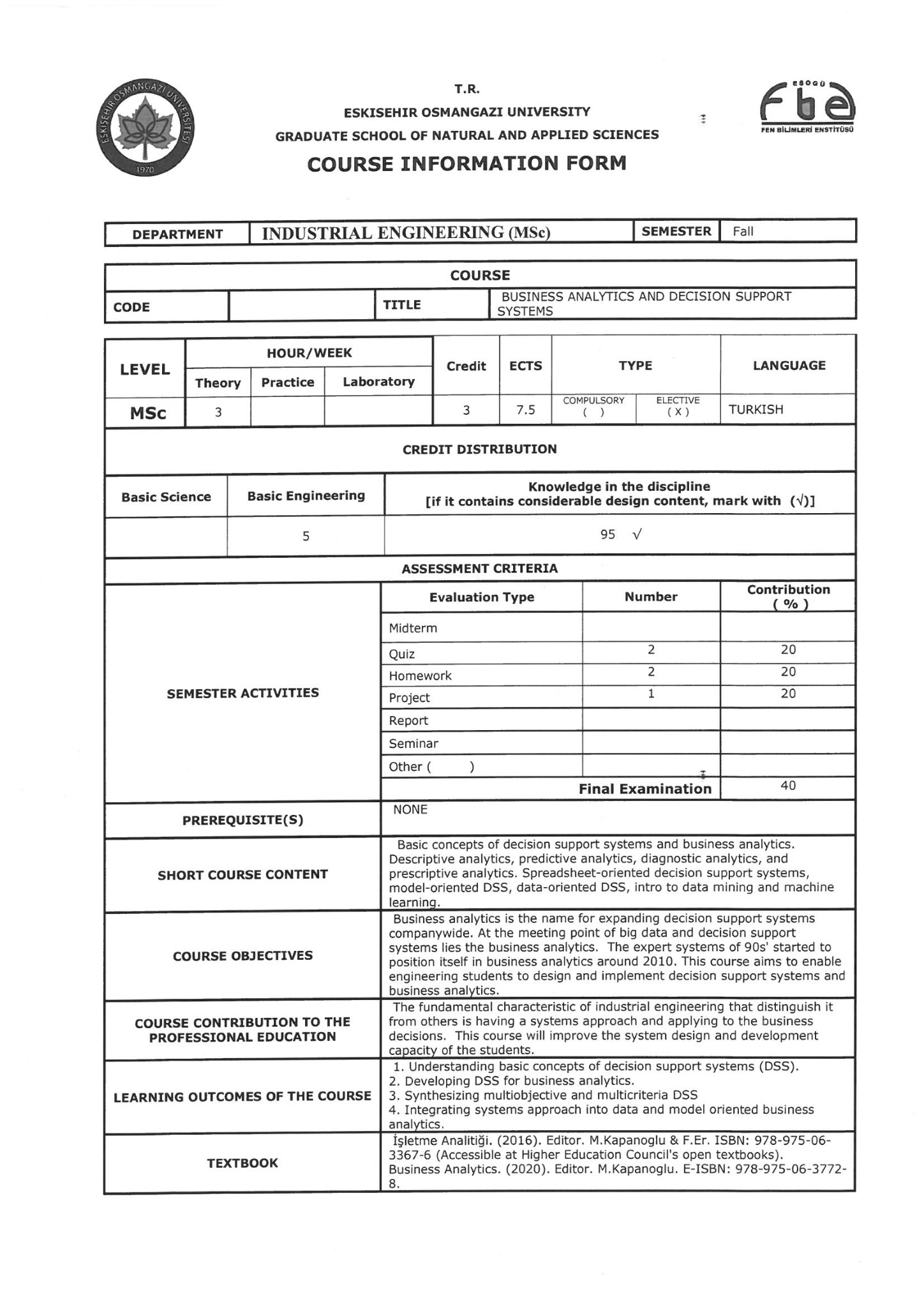 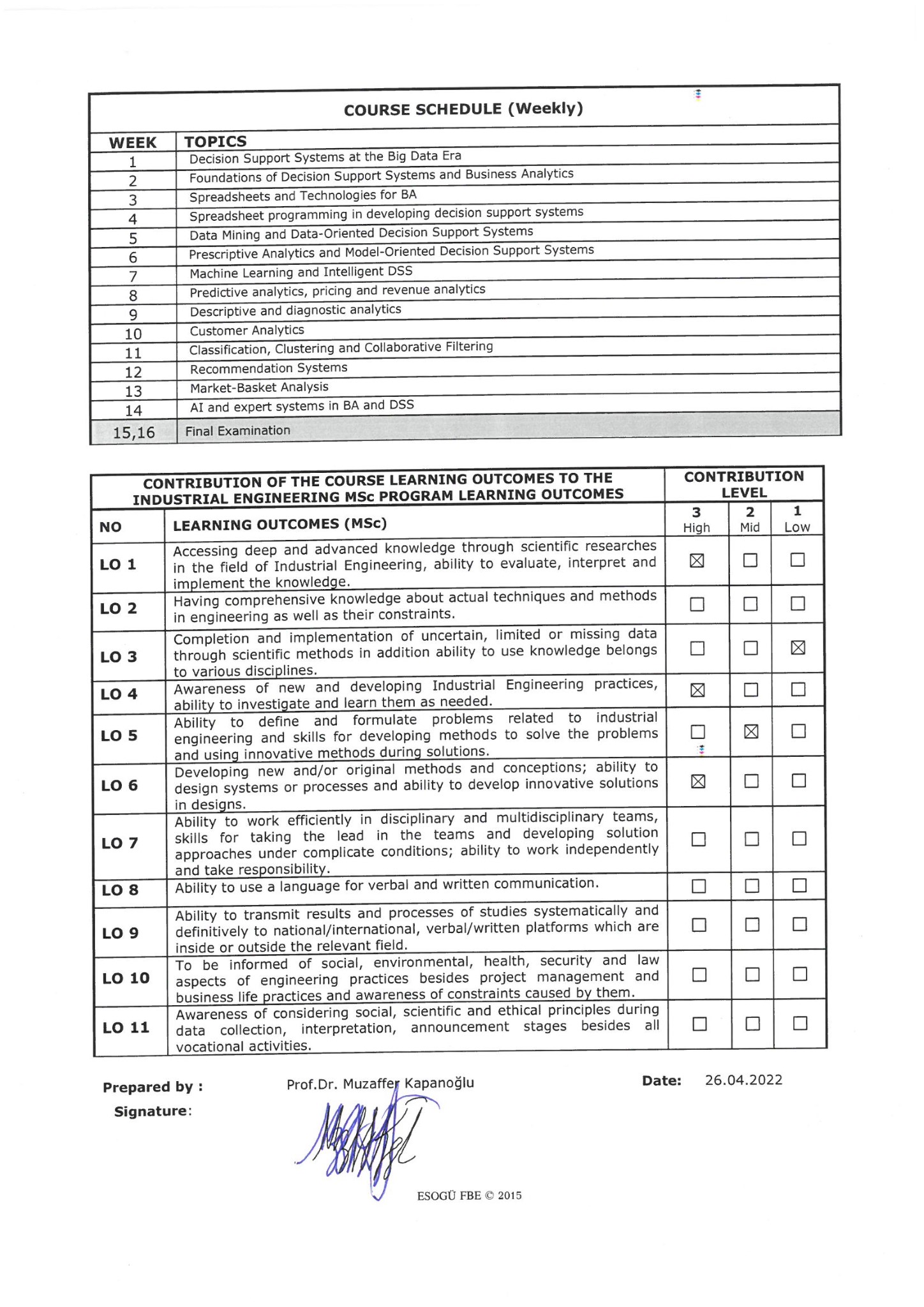 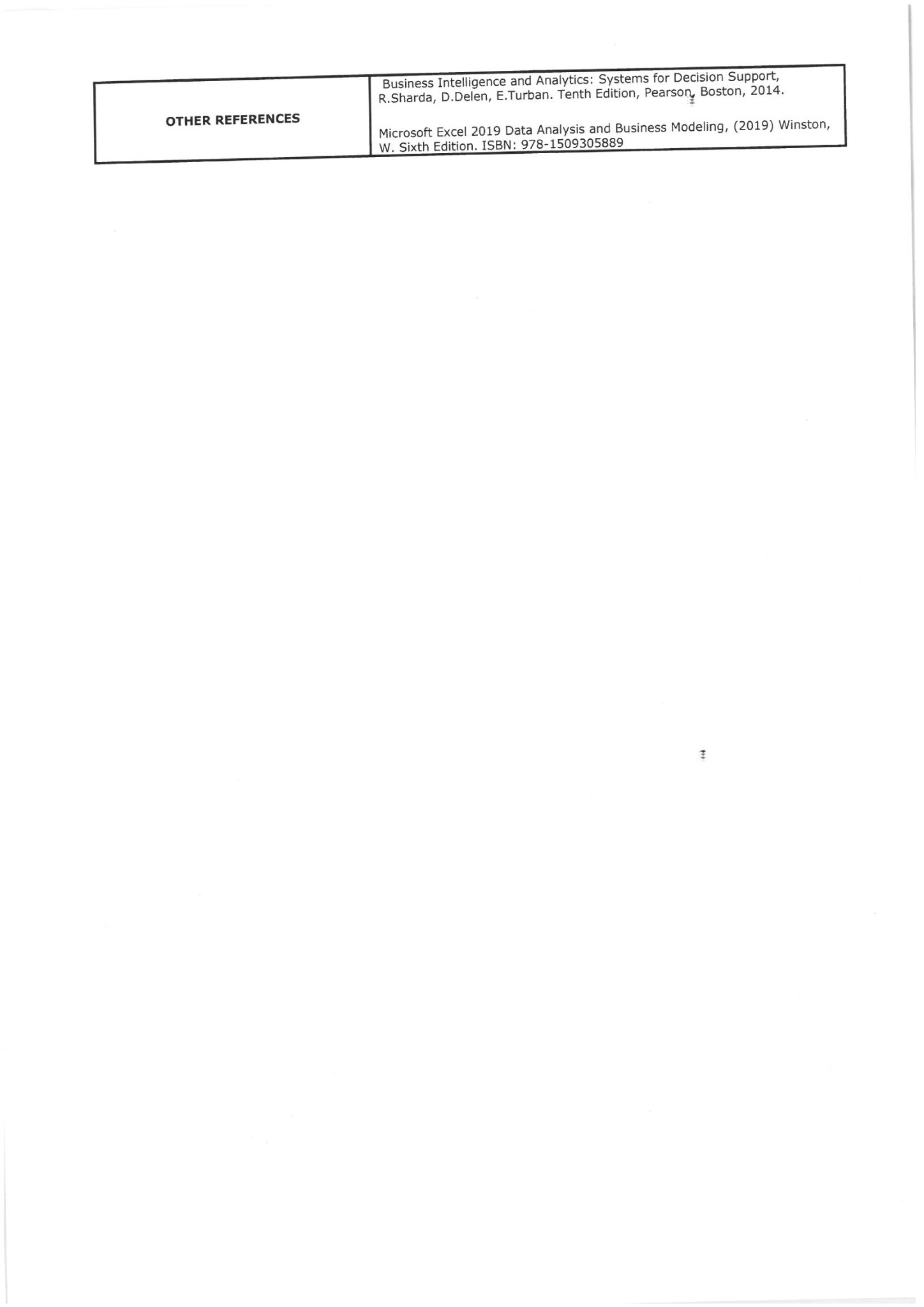 First YearFirst YearFirst YearFirst YearFirst YearFirst YearFirst YearI. SemesterI. SemesterI. SemesterI. SemesterI. SemesterI. SemesterI. SemesterCodeCourse TitleECTST+PCreditC/ELanguage501011101THE SCIENTIFIC RESEARCH METHODS AND ITS ETHICS7.53+0+03CTurkish503201503LINEAR PROGRAMMING7.53+0+03CTurkishElective Course-17.53+0+03ETurkishElective Course-27.53+0+03ETurkishTotal of I. Semester 3012II. SemesterII. SemesterII. SemesterII. SemesterII. SemesterII. SemesterII. SemesterCodeCourse TitleECTST+PCreditC/ELanguageElective Course-37.53+0+03ETurkishElective Course-47.53+0+03ETurkishElective Course-57.53+0+03ETurkish503202001Seminar7.50+1+0-CTurkishTotal of II. Semester 309TOTAL OF FIRST YEAR6021Second YearSecond YearSecond YearSecond YearSecond YearSecond YearSecond YearSecond YearSecond YearIII. SemesterIII. SemesterIII. SemesterIII. SemesterIII. SemesterIII. SemesterIII. SemesterIII. SemesterIII. SemesterCodeCourse TitleCourse TitleECTSECTST+PCreditC/ELanguage503201702MSc THESIS STUDYMSc THESIS STUDY25250+1+0-CTurkish503201703SPECIALIZATION FIELD COURSESPECIALIZATION FIELD COURSE553+0+0-CTurkishTotal of III. Semester 30IV. SemesterIV. SemesterIV. SemesterIV. SemesterIV. SemesterIV. SemesterIV. SemesterIV. SemesterIV. SemesterCodeCodeCourse TitleECTST+PT+PCreditC/ELanguage503201702503201702MSc THESIS STUDY250+1+00+1+0-CTurkish503201703503201703SPECIALIZATION FIELD COURSE53+0+03+0+0-CTurkishTotal of IV. Semester 30TOTAL OF SECOND YEAR60Elective CoursesElective CoursesElective CoursesElective CoursesElective CoursesElective CoursesElective CoursesElective CoursesCodeCodeCourse TitleECTST+PCreditC/ELanguage503201514APPLIED METHODS IN ERGONOMICSAPPLIED METHODS IN ERGONOMICS7.53+0+03ETurkish503201518503201518BUSINESS ANALYTICS AND DECISION SUPPORT SYSTEMS7.53+0+03ETurkish503201510503201510DECISION SUPPORT SYSTEMS AND EXPERT SYSTEMS7.53+0+03ETurkish503202512DESIGN TOOLS FOR SIX SIGMADESIGN TOOLS FOR SIX SIGMA7.53+0+03ETurkish503202501EXPERIMENTAL PLANNINGEXPERIMENTAL PLANNING7.53+0+03ETurkish503201517503201517HUMAN MACHINE INTERACTION7.53+0+03ETurkish503201511503201511INVENTORY CONTROL7.53+0+03ETurkish503202508INVESTMENT PROJECTS EVALUATIONINVESTMENT PROJECTS EVALUATION7.53+0+03ETurkish503201507503201507LOCATION MODELS7.53+0+03ETurkish503201502503201502MANUFACTURING RESOURCE PLANNING7.53+0+03ETurkish503202509503202509MATERIALS HANDLING AND WAREHOUSE SYSTEMS7.53+0+03ETurkish503202506PERSONNEL EVALUATIONPERSONNEL EVALUATION7.53+0+03ETurkish503201516503201516PROBABILITY THEORY AND STATISTICS7.53+0+03ETurkish503202513503202513PRODUCT AND PROCESS DEVELOPMENT7.53+0+03ETurkish503201513RELIABILITY ANALYSISRELIABILITY ANALYSIS7.53+0+03ETurkish503202502503202502SCHEDULING7.53+0+03ETurkish503201515SIMULATION MODELLINGSIMULATION MODELLING7.53+0+03ETurkish503201512STATISTICS AND SIX SIGMA APPROACHSTATISTICS AND SIX SIGMA APPROACH7.53+0+03ETurkish503202510503202510SUPPLY CHAIN MANAGEMENT7.53+0+03ETurkish503201501503201501TOTAL QUALITY MANAGEMENT7.53+0+03ETurkishDEPARTMENT INDUSTRIAL ENGINEERING (MSc)SEMESTERCOURSECOURSECOURSECOURSECODE 503201502TITLE Manufacturing Resource PlanningLEVELHOUR/WEEKHOUR/WEEKHOUR/WEEKHOUR/WEEKHOUR/WEEKHOUR/WEEKCreditECTSTYPETYPETYPELANGUAGELEVELTheoryTheoryPracticeLaboratoryLaboratoryLaboratoryCreditECTSTYPETYPETYPELANGUAGE MSc3 3 0 0 0 0 3 7.5COMPULSORY ( x )COMPULSORY ( x )ELECTIVE (   )TurkishCREDIT DISTRIBUTIONCREDIT DISTRIBUTIONCREDIT DISTRIBUTIONCREDIT DISTRIBUTIONCREDIT DISTRIBUTIONCREDIT DISTRIBUTIONCREDIT DISTRIBUTIONCREDIT DISTRIBUTIONCREDIT DISTRIBUTIONCREDIT DISTRIBUTIONCREDIT DISTRIBUTIONCREDIT DISTRIBUTIONCREDIT DISTRIBUTIONBasic ScienceBasic ScienceBasic EngineeringBasic EngineeringBasic EngineeringBasic EngineeringKnowledge in the discipline[if it contains considerable design content, mark with  ()]Knowledge in the discipline[if it contains considerable design content, mark with  ()]Knowledge in the discipline[if it contains considerable design content, mark with  ()]Knowledge in the discipline[if it contains considerable design content, mark with  ()]Knowledge in the discipline[if it contains considerable design content, mark with  ()]Knowledge in the discipline[if it contains considerable design content, mark with  ()]Knowledge in the discipline[if it contains considerable design content, mark with  ()]5555 95     95     95     95     95     95     95    ASSESSMENT CRITERIAASSESSMENT CRITERIAASSESSMENT CRITERIAASSESSMENT CRITERIAASSESSMENT CRITERIAASSESSMENT CRITERIAASSESSMENT CRITERIAASSESSMENT CRITERIAASSESSMENT CRITERIAASSESSMENT CRITERIAASSESSMENT CRITERIAASSESSMENT CRITERIAASSESSMENT CRITERIASEMESTER ACTIVITIESSEMESTER ACTIVITIESSEMESTER ACTIVITIESSEMESTER ACTIVITIESSEMESTER ACTIVITIESEvaluation TypeEvaluation TypeEvaluation TypeEvaluation TypeEvaluation TypeNumberNumberContribution ( % )SEMESTER ACTIVITIESSEMESTER ACTIVITIESSEMESTER ACTIVITIESSEMESTER ACTIVITIESSEMESTER ACTIVITIESMidtermMidtermMidtermMidtermMidterm1135SEMESTER ACTIVITIESSEMESTER ACTIVITIESSEMESTER ACTIVITIESSEMESTER ACTIVITIESSEMESTER ACTIVITIESQuizQuizQuizQuizQuizSEMESTER ACTIVITIESSEMESTER ACTIVITIESSEMESTER ACTIVITIESSEMESTER ACTIVITIESSEMESTER ACTIVITIESHomeworkHomeworkHomeworkHomeworkHomeworkSEMESTER ACTIVITIESSEMESTER ACTIVITIESSEMESTER ACTIVITIESSEMESTER ACTIVITIESSEMESTER ACTIVITIESProjectProjectProjectProjectProject1130SEMESTER ACTIVITIESSEMESTER ACTIVITIESSEMESTER ACTIVITIESSEMESTER ACTIVITIESSEMESTER ACTIVITIESReportReportReportReportReportSEMESTER ACTIVITIESSEMESTER ACTIVITIESSEMESTER ACTIVITIESSEMESTER ACTIVITIESSEMESTER ACTIVITIESSeminarSeminarSeminarSeminarSeminarSEMESTER ACTIVITIESSEMESTER ACTIVITIESSEMESTER ACTIVITIESSEMESTER ACTIVITIESSEMESTER ACTIVITIESOther (     )Other (     )Other (     )Other (     )Other (     )SEMESTER ACTIVITIESSEMESTER ACTIVITIESSEMESTER ACTIVITIESSEMESTER ACTIVITIESSEMESTER ACTIVITIESFinal ExaminationFinal ExaminationFinal ExaminationFinal ExaminationFinal ExaminationFinal ExaminationFinal Examination35PREREQUISITE(S)PREREQUISITE(S)PREREQUISITE(S)PREREQUISITE(S)PREREQUISITE(S)SHORT COURSE CONTENTSHORT COURSE CONTENTSHORT COURSE CONTENTSHORT COURSE CONTENTSHORT COURSE CONTENT  Manufacturing Resource Planning, Aggregate Planning, Master Production Sceheduling, MRP, CRP, JIT  Manufacturing Resource Planning, Aggregate Planning, Master Production Sceheduling, MRP, CRP, JIT  Manufacturing Resource Planning, Aggregate Planning, Master Production Sceheduling, MRP, CRP, JIT  Manufacturing Resource Planning, Aggregate Planning, Master Production Sceheduling, MRP, CRP, JIT  Manufacturing Resource Planning, Aggregate Planning, Master Production Sceheduling, MRP, CRP, JIT  Manufacturing Resource Planning, Aggregate Planning, Master Production Sceheduling, MRP, CRP, JIT  Manufacturing Resource Planning, Aggregate Planning, Master Production Sceheduling, MRP, CRP, JIT  Manufacturing Resource Planning, Aggregate Planning, Master Production Sceheduling, MRP, CRP, JITCOURSE OBJECTIVESCOURSE OBJECTIVESCOURSE OBJECTIVESCOURSE OBJECTIVESCOURSE OBJECTIVES To introduce Manufacturing Resource Planning and  related operations and to give information about how to do them. To introduce Manufacturing Resource Planning and  related operations and to give information about how to do them. To introduce Manufacturing Resource Planning and  related operations and to give information about how to do them. To introduce Manufacturing Resource Planning and  related operations and to give information about how to do them. To introduce Manufacturing Resource Planning and  related operations and to give information about how to do them. To introduce Manufacturing Resource Planning and  related operations and to give information about how to do them. To introduce Manufacturing Resource Planning and  related operations and to give information about how to do them. To introduce Manufacturing Resource Planning and  related operations and to give information about how to do them.COURSE CONTRIBUTION TO THE PROFESSIONAL EDUCATIONCOURSE CONTRIBUTION TO THE PROFESSIONAL EDUCATIONCOURSE CONTRIBUTION TO THE PROFESSIONAL EDUCATIONCOURSE CONTRIBUTION TO THE PROFESSIONAL EDUCATIONCOURSE CONTRIBUTION TO THE PROFESSIONAL EDUCATION To teach which (and how) operations are performed for Manufacturing Resource Planning in a production environment.  To teach which (and how) operations are performed for Manufacturing Resource Planning in a production environment.  To teach which (and how) operations are performed for Manufacturing Resource Planning in a production environment.  To teach which (and how) operations are performed for Manufacturing Resource Planning in a production environment.  To teach which (and how) operations are performed for Manufacturing Resource Planning in a production environment.  To teach which (and how) operations are performed for Manufacturing Resource Planning in a production environment.  To teach which (and how) operations are performed for Manufacturing Resource Planning in a production environment.  To teach which (and how) operations are performed for Manufacturing Resource Planning in a production environment. LEARNING OUTCOMES OF THE COURSELEARNING OUTCOMES OF THE COURSELEARNING OUTCOMES OF THE COURSELEARNING OUTCOMES OF THE COURSELEARNING OUTCOMES OF THE COURSE Ability to determine, define, formulate and solve complex engineering problems; for that purpose an ability to select and use convenient analytical and experimental methods Ability to determine, define, formulate and solve complex engineering problems; for that purpose an ability to select and use convenient analytical and experimental methods Ability to determine, define, formulate and solve complex engineering problems; for that purpose an ability to select and use convenient analytical and experimental methods Ability to determine, define, formulate and solve complex engineering problems; for that purpose an ability to select and use convenient analytical and experimental methods Ability to determine, define, formulate and solve complex engineering problems; for that purpose an ability to select and use convenient analytical and experimental methods Ability to determine, define, formulate and solve complex engineering problems; for that purpose an ability to select and use convenient analytical and experimental methods Ability to determine, define, formulate and solve complex engineering problems; for that purpose an ability to select and use convenient analytical and experimental methods Ability to determine, define, formulate and solve complex engineering problems; for that purpose an ability to select and use convenient analytical and experimental methodsTEXTBOOKTEXTBOOKTEXTBOOKTEXTBOOKTEXTBOOK Thomas E. Vollmann, William L. Berry, D. Clay Whybark, Manufacturing Planning and Control Systems, Irwin/McGraw-Hill, 1997, 4th edition Thomas E. Vollmann, William L. Berry, D. Clay Whybark, Manufacturing Planning and Control Systems, Irwin/McGraw-Hill, 1997, 4th edition Thomas E. Vollmann, William L. Berry, D. Clay Whybark, Manufacturing Planning and Control Systems, Irwin/McGraw-Hill, 1997, 4th edition Thomas E. Vollmann, William L. Berry, D. Clay Whybark, Manufacturing Planning and Control Systems, Irwin/McGraw-Hill, 1997, 4th edition Thomas E. Vollmann, William L. Berry, D. Clay Whybark, Manufacturing Planning and Control Systems, Irwin/McGraw-Hill, 1997, 4th edition Thomas E. Vollmann, William L. Berry, D. Clay Whybark, Manufacturing Planning and Control Systems, Irwin/McGraw-Hill, 1997, 4th edition Thomas E. Vollmann, William L. Berry, D. Clay Whybark, Manufacturing Planning and Control Systems, Irwin/McGraw-Hill, 1997, 4th edition Thomas E. Vollmann, William L. Berry, D. Clay Whybark, Manufacturing Planning and Control Systems, Irwin/McGraw-Hill, 1997, 4th editionOTHER REFERENCESOTHER REFERENCESOTHER REFERENCESOTHER REFERENCESOTHER REFERENCES  Khalid Sheikh, Manufacturing Resource Planning (Mrp Ii): With Introduction to Erp, Scm and Crm, McGraw-Hill Professional Engineering Series, 2003  Khalid Sheikh, Manufacturing Resource Planning (Mrp Ii): With Introduction to Erp, Scm and Crm, McGraw-Hill Professional Engineering Series, 2003  Khalid Sheikh, Manufacturing Resource Planning (Mrp Ii): With Introduction to Erp, Scm and Crm, McGraw-Hill Professional Engineering Series, 2003  Khalid Sheikh, Manufacturing Resource Planning (Mrp Ii): With Introduction to Erp, Scm and Crm, McGraw-Hill Professional Engineering Series, 2003  Khalid Sheikh, Manufacturing Resource Planning (Mrp Ii): With Introduction to Erp, Scm and Crm, McGraw-Hill Professional Engineering Series, 2003  Khalid Sheikh, Manufacturing Resource Planning (Mrp Ii): With Introduction to Erp, Scm and Crm, McGraw-Hill Professional Engineering Series, 2003  Khalid Sheikh, Manufacturing Resource Planning (Mrp Ii): With Introduction to Erp, Scm and Crm, McGraw-Hill Professional Engineering Series, 2003  Khalid Sheikh, Manufacturing Resource Planning (Mrp Ii): With Introduction to Erp, Scm and Crm, McGraw-Hill Professional Engineering Series, 2003COURSE SCHEDULE (Weekly)COURSE SCHEDULE (Weekly)WEEKTOPICS1 Manufacturing, Manufacturing Resources, Planning, Introduction2 Manufacturing Resource Planning3  Aggregate Planning4 Master Production Sceheduling5 Roughcut Capacity Planning6Midterm Examination 17 Material Requirement Planning  (MRP)8 MRP, Lot sizing, Optimal lot size9 Capacity Requirement Planning (CRP)10 Just in Time (JIT)11Midterm Examination 212 Project presentation13 Project presentation14 Project presentation15,16Final ExaminationCONTRIBUTION OF THE COURSE LEARNING OUTCOMES TO THE INDUSTRIAL ENGINEERING MSc PROGRAM LEARNING OUTCOMESCONTRIBUTION OF THE COURSE LEARNING OUTCOMES TO THE INDUSTRIAL ENGINEERING MSc PROGRAM LEARNING OUTCOMESCONTRIBUTION LEVELCONTRIBUTION LEVELCONTRIBUTION LEVELNOLEARNING OUTCOMES (MSc) 3High2Mid1LowLO 1Accessing deep and advanced knowledge through scientific researches in the field of Industrial Engineering, ability to evaluate, interpret and implement the knowledge.LO 2Having comprehensive knowledge about actual techniques and methods in engineering as well as their constraints.LO 3Completion and implementation of uncertain, limited or missing data through scientific methods in addition ability to use knowledge belongs to various disciplines.LO 4Awareness of new and developing Industrial Engineering practices, ability to investigate and learn them as needed.LO 5Ability to define and formulate problems related to industrial engineering and skills for developing methods to solve the problems and using innovative methods during solutions.LO 6Developing new and/or original methods and conceptions; ability to design systems or processes and ability to develop innovative solutions in designs.LO 7Ability to work efficiently in disciplinary and multidisciplinary teams, skills for taking the lead in the teams and developing solution approaches under complicate conditions; ability to work independently and take responsibility.LO 8Ability to use a language for verbal and written communication.LO 9Ability to transmit results and processes of studies systematically and definitively to national/international, verbal/written platforms which are inside or outside the relevant field.LO 10To be informed of social, environmental, health, security and law aspects of engineering practices besides project management and business life practices and awareness of constraints caused by them.LO 11Awareness of considering social, scientific and ethical principles during data collection, interpretation, announcement stages besides all vocational activities.Prepared by :  Doç.Dr. Şerafettin ALPAYDate: September,2015DEPARTMENT INDUSTRIAL ENGINEERING (MSc)SEMESTERCOURSECOURSECOURSECOURSECODE 503201503TITLE Linear ProgrammingLEVELHOUR/WEEKHOUR/WEEKHOUR/WEEKHOUR/WEEKHOUR/WEEKHOUR/WEEKCreditECTSTYPETYPETYPELANGUAGELEVELTheoryTheoryPracticeLaboratoryLaboratoryLaboratoryCreditECTSTYPETYPETYPELANGUAGE MSc3 3 0 0 0 0 3 7.5COMPULSORY ( x )COMPULSORY ( x )ELECTIVE (   )TurkishCREDIT DISTRIBUTIONCREDIT DISTRIBUTIONCREDIT DISTRIBUTIONCREDIT DISTRIBUTIONCREDIT DISTRIBUTIONCREDIT DISTRIBUTIONCREDIT DISTRIBUTIONCREDIT DISTRIBUTIONCREDIT DISTRIBUTIONCREDIT DISTRIBUTIONCREDIT DISTRIBUTIONCREDIT DISTRIBUTIONCREDIT DISTRIBUTIONBasic ScienceBasic ScienceBasic EngineeringBasic EngineeringBasic EngineeringBasic EngineeringKnowledge in the discipline[if it contains considerable design content, mark with  ()]Knowledge in the discipline[if it contains considerable design content, mark with  ()]Knowledge in the discipline[if it contains considerable design content, mark with  ()]Knowledge in the discipline[if it contains considerable design content, mark with  ()]Knowledge in the discipline[if it contains considerable design content, mark with  ()]Knowledge in the discipline[if it contains considerable design content, mark with  ()]Knowledge in the discipline[if it contains considerable design content, mark with  ()]xxxxASSESSMENT CRITERIAASSESSMENT CRITERIAASSESSMENT CRITERIAASSESSMENT CRITERIAASSESSMENT CRITERIAASSESSMENT CRITERIAASSESSMENT CRITERIAASSESSMENT CRITERIAASSESSMENT CRITERIAASSESSMENT CRITERIAASSESSMENT CRITERIAASSESSMENT CRITERIAASSESSMENT CRITERIASEMESTER ACTIVITIESSEMESTER ACTIVITIESSEMESTER ACTIVITIESSEMESTER ACTIVITIESSEMESTER ACTIVITIESEvaluation TypeEvaluation TypeEvaluation TypeEvaluation TypeEvaluation TypeNumberNumberContribution ( % )SEMESTER ACTIVITIESSEMESTER ACTIVITIESSEMESTER ACTIVITIESSEMESTER ACTIVITIESSEMESTER ACTIVITIESMidtermMidtermMidtermMidtermMidterm1130SEMESTER ACTIVITIESSEMESTER ACTIVITIESSEMESTER ACTIVITIESSEMESTER ACTIVITIESSEMESTER ACTIVITIESQuizQuizQuizQuizQuizSEMESTER ACTIVITIESSEMESTER ACTIVITIESSEMESTER ACTIVITIESSEMESTER ACTIVITIESSEMESTER ACTIVITIESHomeworkHomeworkHomeworkHomeworkHomework1130SEMESTER ACTIVITIESSEMESTER ACTIVITIESSEMESTER ACTIVITIESSEMESTER ACTIVITIESSEMESTER ACTIVITIESProjectProjectProjectProjectProjectSEMESTER ACTIVITIESSEMESTER ACTIVITIESSEMESTER ACTIVITIESSEMESTER ACTIVITIESSEMESTER ACTIVITIESReportReportReportReportReportSEMESTER ACTIVITIESSEMESTER ACTIVITIESSEMESTER ACTIVITIESSEMESTER ACTIVITIESSEMESTER ACTIVITIESSeminarSeminarSeminarSeminarSeminarSEMESTER ACTIVITIESSEMESTER ACTIVITIESSEMESTER ACTIVITIESSEMESTER ACTIVITIESSEMESTER ACTIVITIESOther (     )Other (     )Other (     )Other (     )Other (     )SEMESTER ACTIVITIESSEMESTER ACTIVITIESSEMESTER ACTIVITIESSEMESTER ACTIVITIESSEMESTER ACTIVITIESFinal ExaminationFinal ExaminationFinal ExaminationFinal ExaminationFinal ExaminationFinal ExaminationFinal Examination40PREREQUISITE(S)PREREQUISITE(S)PREREQUISITE(S)PREREQUISITE(S)PREREQUISITE(S)SHORT COURSE CONTENTSHORT COURSE CONTENTSHORT COURSE CONTENTSHORT COURSE CONTENTSHORT COURSE CONTENT  Linear programming examples, convex analysis and polyhedral sets, Simplex algorithm, initial solution techniques, revised Simplex algorithm, Karush-Kuhn-Tucker optimality conditions, duality, sensitivity analysis, dual Simplex algorithm, primal-dual algorithm, complexity and Karmarkar algorithm. Solving linear programming models by using software such as Lingo or Gams and interpretation of solution reports.  Linear programming examples, convex analysis and polyhedral sets, Simplex algorithm, initial solution techniques, revised Simplex algorithm, Karush-Kuhn-Tucker optimality conditions, duality, sensitivity analysis, dual Simplex algorithm, primal-dual algorithm, complexity and Karmarkar algorithm. Solving linear programming models by using software such as Lingo or Gams and interpretation of solution reports.  Linear programming examples, convex analysis and polyhedral sets, Simplex algorithm, initial solution techniques, revised Simplex algorithm, Karush-Kuhn-Tucker optimality conditions, duality, sensitivity analysis, dual Simplex algorithm, primal-dual algorithm, complexity and Karmarkar algorithm. Solving linear programming models by using software such as Lingo or Gams and interpretation of solution reports.  Linear programming examples, convex analysis and polyhedral sets, Simplex algorithm, initial solution techniques, revised Simplex algorithm, Karush-Kuhn-Tucker optimality conditions, duality, sensitivity analysis, dual Simplex algorithm, primal-dual algorithm, complexity and Karmarkar algorithm. Solving linear programming models by using software such as Lingo or Gams and interpretation of solution reports.  Linear programming examples, convex analysis and polyhedral sets, Simplex algorithm, initial solution techniques, revised Simplex algorithm, Karush-Kuhn-Tucker optimality conditions, duality, sensitivity analysis, dual Simplex algorithm, primal-dual algorithm, complexity and Karmarkar algorithm. Solving linear programming models by using software such as Lingo or Gams and interpretation of solution reports.  Linear programming examples, convex analysis and polyhedral sets, Simplex algorithm, initial solution techniques, revised Simplex algorithm, Karush-Kuhn-Tucker optimality conditions, duality, sensitivity analysis, dual Simplex algorithm, primal-dual algorithm, complexity and Karmarkar algorithm. Solving linear programming models by using software such as Lingo or Gams and interpretation of solution reports.  Linear programming examples, convex analysis and polyhedral sets, Simplex algorithm, initial solution techniques, revised Simplex algorithm, Karush-Kuhn-Tucker optimality conditions, duality, sensitivity analysis, dual Simplex algorithm, primal-dual algorithm, complexity and Karmarkar algorithm. Solving linear programming models by using software such as Lingo or Gams and interpretation of solution reports.  Linear programming examples, convex analysis and polyhedral sets, Simplex algorithm, initial solution techniques, revised Simplex algorithm, Karush-Kuhn-Tucker optimality conditions, duality, sensitivity analysis, dual Simplex algorithm, primal-dual algorithm, complexity and Karmarkar algorithm. Solving linear programming models by using software such as Lingo or Gams and interpretation of solution reports.COURSE OBJECTIVESCOURSE OBJECTIVESCOURSE OBJECTIVESCOURSE OBJECTIVESCOURSE OBJECTIVES The main aim of this course is to give information about convex analysis, fundamentals of linear programming and solution techniques of linear programming. The main aim of this course is to give information about convex analysis, fundamentals of linear programming and solution techniques of linear programming. The main aim of this course is to give information about convex analysis, fundamentals of linear programming and solution techniques of linear programming. The main aim of this course is to give information about convex analysis, fundamentals of linear programming and solution techniques of linear programming. The main aim of this course is to give information about convex analysis, fundamentals of linear programming and solution techniques of linear programming. The main aim of this course is to give information about convex analysis, fundamentals of linear programming and solution techniques of linear programming. The main aim of this course is to give information about convex analysis, fundamentals of linear programming and solution techniques of linear programming. The main aim of this course is to give information about convex analysis, fundamentals of linear programming and solution techniques of linear programming.COURSE CONTRIBUTION TO THE PROFESSIONAL EDUCATIONCOURSE CONTRIBUTION TO THE PROFESSIONAL EDUCATIONCOURSE CONTRIBUTION TO THE PROFESSIONAL EDUCATIONCOURSE CONTRIBUTION TO THE PROFESSIONAL EDUCATIONCOURSE CONTRIBUTION TO THE PROFESSIONAL EDUCATION By the end of this module students will be able to modeling  and solving of linear programming problems by using LINGO and GAMS. By the end of this module students will be able to modeling  and solving of linear programming problems by using LINGO and GAMS. By the end of this module students will be able to modeling  and solving of linear programming problems by using LINGO and GAMS. By the end of this module students will be able to modeling  and solving of linear programming problems by using LINGO and GAMS. By the end of this module students will be able to modeling  and solving of linear programming problems by using LINGO and GAMS. By the end of this module students will be able to modeling  and solving of linear programming problems by using LINGO and GAMS. By the end of this module students will be able to modeling  and solving of linear programming problems by using LINGO and GAMS. By the end of this module students will be able to modeling  and solving of linear programming problems by using LINGO and GAMS.LEARNING OUTCOMES OF THE COURSELEARNING OUTCOMES OF THE COURSELEARNING OUTCOMES OF THE COURSELEARNING OUTCOMES OF THE COURSELEARNING OUTCOMES OF THE COURSE Notification about the modelling and solving of linear decision problems,  application of modellling and solving of real life problems, comments of solution reports obtained by GAMS or LINGO, anayzing of different solution methods. Notification about the modelling and solving of linear decision problems,  application of modellling and solving of real life problems, comments of solution reports obtained by GAMS or LINGO, anayzing of different solution methods. Notification about the modelling and solving of linear decision problems,  application of modellling and solving of real life problems, comments of solution reports obtained by GAMS or LINGO, anayzing of different solution methods. Notification about the modelling and solving of linear decision problems,  application of modellling and solving of real life problems, comments of solution reports obtained by GAMS or LINGO, anayzing of different solution methods. Notification about the modelling and solving of linear decision problems,  application of modellling and solving of real life problems, comments of solution reports obtained by GAMS or LINGO, anayzing of different solution methods. Notification about the modelling and solving of linear decision problems,  application of modellling and solving of real life problems, comments of solution reports obtained by GAMS or LINGO, anayzing of different solution methods. Notification about the modelling and solving of linear decision problems,  application of modellling and solving of real life problems, comments of solution reports obtained by GAMS or LINGO, anayzing of different solution methods. Notification about the modelling and solving of linear decision problems,  application of modellling and solving of real life problems, comments of solution reports obtained by GAMS or LINGO, anayzing of different solution methods.TEXTBOOKTEXTBOOKTEXTBOOKTEXTBOOKTEXTBOOK 1.	Bazaraa M.S., Jarvis J.J., Sherali H.D., 1990, Linear Programming and Network Flows 2nd ed., John Wiley & Sons, 684 p. 1.	Bazaraa M.S., Jarvis J.J., Sherali H.D., 1990, Linear Programming and Network Flows 2nd ed., John Wiley & Sons, 684 p. 1.	Bazaraa M.S., Jarvis J.J., Sherali H.D., 1990, Linear Programming and Network Flows 2nd ed., John Wiley & Sons, 684 p. 1.	Bazaraa M.S., Jarvis J.J., Sherali H.D., 1990, Linear Programming and Network Flows 2nd ed., John Wiley & Sons, 684 p. 1.	Bazaraa M.S., Jarvis J.J., Sherali H.D., 1990, Linear Programming and Network Flows 2nd ed., John Wiley & Sons, 684 p. 1.	Bazaraa M.S., Jarvis J.J., Sherali H.D., 1990, Linear Programming and Network Flows 2nd ed., John Wiley & Sons, 684 p. 1.	Bazaraa M.S., Jarvis J.J., Sherali H.D., 1990, Linear Programming and Network Flows 2nd ed., John Wiley & Sons, 684 p. 1.	Bazaraa M.S., Jarvis J.J., Sherali H.D., 1990, Linear Programming and Network Flows 2nd ed., John Wiley & Sons, 684 p.OTHER REFERENCESOTHER REFERENCESOTHER REFERENCESOTHER REFERENCESOTHER REFERENCES 1.	Rardin R.L., 1998, Optimization in Operations Research, Prentice Hall, 919 p.2.	Castillo E., Conejo A.J., Pedregal P., Garcia R., Alguacil N., 2002, Building and Solving Mathematical Programming Models in Engineering and Science, Wiley, 546 p 1.	Rardin R.L., 1998, Optimization in Operations Research, Prentice Hall, 919 p.2.	Castillo E., Conejo A.J., Pedregal P., Garcia R., Alguacil N., 2002, Building and Solving Mathematical Programming Models in Engineering and Science, Wiley, 546 p 1.	Rardin R.L., 1998, Optimization in Operations Research, Prentice Hall, 919 p.2.	Castillo E., Conejo A.J., Pedregal P., Garcia R., Alguacil N., 2002, Building and Solving Mathematical Programming Models in Engineering and Science, Wiley, 546 p 1.	Rardin R.L., 1998, Optimization in Operations Research, Prentice Hall, 919 p.2.	Castillo E., Conejo A.J., Pedregal P., Garcia R., Alguacil N., 2002, Building and Solving Mathematical Programming Models in Engineering and Science, Wiley, 546 p 1.	Rardin R.L., 1998, Optimization in Operations Research, Prentice Hall, 919 p.2.	Castillo E., Conejo A.J., Pedregal P., Garcia R., Alguacil N., 2002, Building and Solving Mathematical Programming Models in Engineering and Science, Wiley, 546 p 1.	Rardin R.L., 1998, Optimization in Operations Research, Prentice Hall, 919 p.2.	Castillo E., Conejo A.J., Pedregal P., Garcia R., Alguacil N., 2002, Building and Solving Mathematical Programming Models in Engineering and Science, Wiley, 546 p 1.	Rardin R.L., 1998, Optimization in Operations Research, Prentice Hall, 919 p.2.	Castillo E., Conejo A.J., Pedregal P., Garcia R., Alguacil N., 2002, Building and Solving Mathematical Programming Models in Engineering and Science, Wiley, 546 p 1.	Rardin R.L., 1998, Optimization in Operations Research, Prentice Hall, 919 p.2.	Castillo E., Conejo A.J., Pedregal P., Garcia R., Alguacil N., 2002, Building and Solving Mathematical Programming Models in Engineering and Science, Wiley, 546 pCOURSE SCHEDULE (Weekly)COURSE SCHEDULE (Weekly)WEEKTOPICS1 LINGO, linear programming modeling and examples2 GAMS3 Geometric Solution, Requirement Space, Vectors4 Matrices, Convex sets , Convex functions, Extreme Points, Extreme Directions5 The Simplex Method6Midterm Examination 17 Starting Solution (Techniques used artificial variable) 8 The Karush-Khun-Tucker Optimality Conditions9 Duality and Dual Simpleks Method10 Sensitivity Analysis11Midterm Examination 212 The Decomposition Principle13 The Interior Point Method14 The Simpleks Method for Network Problems 15,16Final ExaminationCONTRIBUTION OF THE COURSE LEARNING OUTCOMES TO THE INDUSTRIAL ENGINEERING MSc PROGRAM LEARNING OUTCOMESCONTRIBUTION OF THE COURSE LEARNING OUTCOMES TO THE INDUSTRIAL ENGINEERING MSc PROGRAM LEARNING OUTCOMESCONTRIBUTION LEVELCONTRIBUTION LEVELCONTRIBUTION LEVELNOLEARNING OUTCOMES (MSc) 3High2Mid1LowLO 1Accessing deep and advanced knowledge through scientific researches in the field of Industrial Engineering, ability to evaluate, interpret and implement the knowledge.LO 2Having comprehensive knowledge about actual techniques and methods in engineering as well as their constraints.LO 3Completion and implementation of uncertain, limited or missing data through scientific methods in addition ability to use knowledge belongs to various disciplines.LO 4Awareness of new and developing Industrial Engineering practices, ability to investigate and learn them as needed.LO 5Ability to define and formulate problems related to industrial engineering and skills for developing methods to solve the problems and using innovative methods during solutions.LO 6Developing new and/or original methods and conceptions; ability to design systems or processes and ability to develop innovative solutions in designs.LO 7Ability to work efficiently in disciplinary and multidisciplinary teams, skills for taking the lead in the teams and developing solution approaches under complicate conditions; ability to work independently and take responsibility.LO 8Ability to use a language for verbal and written communication.LO 9Ability to transmit results and processes of studies systematically and definitively to national/international, verbal/written platforms which are inside or outside the relevant field.LO 10To be informed of social, environmental, health, security and law aspects of engineering practices besides project management and business life practices and awareness of constraints caused by them.LO 11Awareness of considering social, scientific and ethical principles during data collection, interpretation, announcement stages besides all vocational activities.Prepared by :  Assit.Prof.Dr.Tuğba SaraçDate: 12.10.2015DEPARTMENT INDUSTRIAL ENGINEERING (MSc)SEMESTERCOURSECOURSECOURSECOURSECODE 503201501TITLE TOTAL QUALITY MANAGEMENTLEVELHOUR/WEEKHOUR/WEEKHOUR/WEEKHOUR/WEEKHOUR/WEEKHOUR/WEEKCreditECTSTYPETYPETYPELANGUAGELEVELTheoryTheoryPracticeLaboratoryLaboratoryLaboratoryCreditECTSTYPETYPETYPELANGUAGE MSc3 3 - - - - 3 7.5COMPULSORY (   )COMPULSORY (   )ELECTIVE ( X )TurkishCREDIT DISTRIBUTIONCREDIT DISTRIBUTIONCREDIT DISTRIBUTIONCREDIT DISTRIBUTIONCREDIT DISTRIBUTIONCREDIT DISTRIBUTIONCREDIT DISTRIBUTIONCREDIT DISTRIBUTIONCREDIT DISTRIBUTIONCREDIT DISTRIBUTIONCREDIT DISTRIBUTIONCREDIT DISTRIBUTIONCREDIT DISTRIBUTIONBasic ScienceBasic ScienceBasic EngineeringBasic EngineeringBasic EngineeringBasic EngineeringKnowledge in the discipline[if it contains considerable design content, mark with  ()]Knowledge in the discipline[if it contains considerable design content, mark with  ()]Knowledge in the discipline[if it contains considerable design content, mark with  ()]Knowledge in the discipline[if it contains considerable design content, mark with  ()]Knowledge in the discipline[if it contains considerable design content, mark with  ()]Knowledge in the discipline[if it contains considerable design content, mark with  ()]Knowledge in the discipline[if it contains considerable design content, mark with  ()]11 2     2     2     2     2     2     2    ASSESSMENT CRITERIAASSESSMENT CRITERIAASSESSMENT CRITERIAASSESSMENT CRITERIAASSESSMENT CRITERIAASSESSMENT CRITERIAASSESSMENT CRITERIAASSESSMENT CRITERIAASSESSMENT CRITERIAASSESSMENT CRITERIAASSESSMENT CRITERIAASSESSMENT CRITERIAASSESSMENT CRITERIASEMESTER ACTIVITIESSEMESTER ACTIVITIESSEMESTER ACTIVITIESSEMESTER ACTIVITIESSEMESTER ACTIVITIESEvaluation TypeEvaluation TypeEvaluation TypeEvaluation TypeEvaluation TypeNumberNumberContribution ( % )SEMESTER ACTIVITIESSEMESTER ACTIVITIESSEMESTER ACTIVITIESSEMESTER ACTIVITIESSEMESTER ACTIVITIESMidtermMidtermMidtermMidtermMidterm2250SEMESTER ACTIVITIESSEMESTER ACTIVITIESSEMESTER ACTIVITIESSEMESTER ACTIVITIESSEMESTER ACTIVITIESQuizQuizQuizQuizQuizSEMESTER ACTIVITIESSEMESTER ACTIVITIESSEMESTER ACTIVITIESSEMESTER ACTIVITIESSEMESTER ACTIVITIESHomeworkHomeworkHomeworkHomeworkHomework1115SEMESTER ACTIVITIESSEMESTER ACTIVITIESSEMESTER ACTIVITIESSEMESTER ACTIVITIESSEMESTER ACTIVITIESProjectProjectProjectProjectProjectSEMESTER ACTIVITIESSEMESTER ACTIVITIESSEMESTER ACTIVITIESSEMESTER ACTIVITIESSEMESTER ACTIVITIESReportReportReportReportReportSEMESTER ACTIVITIESSEMESTER ACTIVITIESSEMESTER ACTIVITIESSEMESTER ACTIVITIESSEMESTER ACTIVITIESSeminarSeminarSeminarSeminarSeminarSEMESTER ACTIVITIESSEMESTER ACTIVITIESSEMESTER ACTIVITIESSEMESTER ACTIVITIESSEMESTER ACTIVITIESOther (     )Other (     )Other (     )Other (     )Other (     )SEMESTER ACTIVITIESSEMESTER ACTIVITIESSEMESTER ACTIVITIESSEMESTER ACTIVITIESSEMESTER ACTIVITIESFinal ExaminationFinal ExaminationFinal ExaminationFinal ExaminationFinal ExaminationFinal ExaminationFinal Examination35PREREQUISITE(S)PREREQUISITE(S)PREREQUISITE(S)PREREQUISITE(S)PREREQUISITE(S) None None None None None None None NoneSHORT COURSE CONTENTSHORT COURSE CONTENTSHORT COURSE CONTENTSHORT COURSE CONTENTSHORT COURSE CONTENT  The main topics of the course are as follows: Rewiev of quality, Economics of quality, Quality leaders, 14 Points of Dr. Deming, Rewiev of SPC, Total Quality Management, TQM in service sector,Employee involvement and team studies, Quality management system standards,   The main topics of the course are as follows: Rewiev of quality, Economics of quality, Quality leaders, 14 Points of Dr. Deming, Rewiev of SPC, Total Quality Management, TQM in service sector,Employee involvement and team studies, Quality management system standards,   The main topics of the course are as follows: Rewiev of quality, Economics of quality, Quality leaders, 14 Points of Dr. Deming, Rewiev of SPC, Total Quality Management, TQM in service sector,Employee involvement and team studies, Quality management system standards,   The main topics of the course are as follows: Rewiev of quality, Economics of quality, Quality leaders, 14 Points of Dr. Deming, Rewiev of SPC, Total Quality Management, TQM in service sector,Employee involvement and team studies, Quality management system standards,   The main topics of the course are as follows: Rewiev of quality, Economics of quality, Quality leaders, 14 Points of Dr. Deming, Rewiev of SPC, Total Quality Management, TQM in service sector,Employee involvement and team studies, Quality management system standards,   The main topics of the course are as follows: Rewiev of quality, Economics of quality, Quality leaders, 14 Points of Dr. Deming, Rewiev of SPC, Total Quality Management, TQM in service sector,Employee involvement and team studies, Quality management system standards,   The main topics of the course are as follows: Rewiev of quality, Economics of quality, Quality leaders, 14 Points of Dr. Deming, Rewiev of SPC, Total Quality Management, TQM in service sector,Employee involvement and team studies, Quality management system standards,   The main topics of the course are as follows: Rewiev of quality, Economics of quality, Quality leaders, 14 Points of Dr. Deming, Rewiev of SPC, Total Quality Management, TQM in service sector,Employee involvement and team studies, Quality management system standards, COURSE OBJECTIVESCOURSE OBJECTIVESCOURSE OBJECTIVESCOURSE OBJECTIVESCOURSE OBJECTIVES To introduce the management side of TQM and related system standards To introduce the management side of TQM and related system standards To introduce the management side of TQM and related system standards To introduce the management side of TQM and related system standards To introduce the management side of TQM and related system standards To introduce the management side of TQM and related system standards To introduce the management side of TQM and related system standards To introduce the management side of TQM and related system standardsCOURSE CONTRIBUTION TO THE PROFESSIONAL EDUCATIONCOURSE CONTRIBUTION TO THE PROFESSIONAL EDUCATIONCOURSE CONTRIBUTION TO THE PROFESSIONAL EDUCATIONCOURSE CONTRIBUTION TO THE PROFESSIONAL EDUCATIONCOURSE CONTRIBUTION TO THE PROFESSIONAL EDUCATION To understand TQM and related subjects,To develope and implement TQM systems in manufacturing and service environment. To understand TQM and related subjects,To develope and implement TQM systems in manufacturing and service environment. To understand TQM and related subjects,To develope and implement TQM systems in manufacturing and service environment. To understand TQM and related subjects,To develope and implement TQM systems in manufacturing and service environment. To understand TQM and related subjects,To develope and implement TQM systems in manufacturing and service environment. To understand TQM and related subjects,To develope and implement TQM systems in manufacturing and service environment. To understand TQM and related subjects,To develope and implement TQM systems in manufacturing and service environment. To understand TQM and related subjects,To develope and implement TQM systems in manufacturing and service environment.LEARNING OUTCOMES OF THE COURSELEARNING OUTCOMES OF THE COURSELEARNING OUTCOMES OF THE COURSELEARNING OUTCOMES OF THE COURSELEARNING OUTCOMES OF THE COURSE To understand TQM and system standards,To develope and implement quality cost systemTo develope and implement TQM in manufacturing and service systemsTo understand the national and international effects of TQMTo understand the employee involvement in TQM studies To understand TQM and system standards,To develope and implement quality cost systemTo develope and implement TQM in manufacturing and service systemsTo understand the national and international effects of TQMTo understand the employee involvement in TQM studies To understand TQM and system standards,To develope and implement quality cost systemTo develope and implement TQM in manufacturing and service systemsTo understand the national and international effects of TQMTo understand the employee involvement in TQM studies To understand TQM and system standards,To develope and implement quality cost systemTo develope and implement TQM in manufacturing and service systemsTo understand the national and international effects of TQMTo understand the employee involvement in TQM studies To understand TQM and system standards,To develope and implement quality cost systemTo develope and implement TQM in manufacturing and service systemsTo understand the national and international effects of TQMTo understand the employee involvement in TQM studies To understand TQM and system standards,To develope and implement quality cost systemTo develope and implement TQM in manufacturing and service systemsTo understand the national and international effects of TQMTo understand the employee involvement in TQM studies To understand TQM and system standards,To develope and implement quality cost systemTo develope and implement TQM in manufacturing and service systemsTo understand the national and international effects of TQMTo understand the employee involvement in TQM studies To understand TQM and system standards,To develope and implement quality cost systemTo develope and implement TQM in manufacturing and service systemsTo understand the national and international effects of TQMTo understand the employee involvement in TQM studiesTEXTBOOKTEXTBOOKTEXTBOOKTEXTBOOKTEXTBOOK Goetsch, D. L., Davis, S. B. (2000) : Quality Management –Introduction to Total Quality Management for Production, Processing, and Services, (3. Bası), Prentice-Hall, New Jersey Goetsch, D. L., Davis, S. B. (2000) : Quality Management –Introduction to Total Quality Management for Production, Processing, and Services, (3. Bası), Prentice-Hall, New Jersey Goetsch, D. L., Davis, S. B. (2000) : Quality Management –Introduction to Total Quality Management for Production, Processing, and Services, (3. Bası), Prentice-Hall, New Jersey Goetsch, D. L., Davis, S. B. (2000) : Quality Management –Introduction to Total Quality Management for Production, Processing, and Services, (3. Bası), Prentice-Hall, New Jersey Goetsch, D. L., Davis, S. B. (2000) : Quality Management –Introduction to Total Quality Management for Production, Processing, and Services, (3. Bası), Prentice-Hall, New Jersey Goetsch, D. L., Davis, S. B. (2000) : Quality Management –Introduction to Total Quality Management for Production, Processing, and Services, (3. Bası), Prentice-Hall, New Jersey Goetsch, D. L., Davis, S. B. (2000) : Quality Management –Introduction to Total Quality Management for Production, Processing, and Services, (3. Bası), Prentice-Hall, New Jersey Goetsch, D. L., Davis, S. B. (2000) : Quality Management –Introduction to Total Quality Management for Production, Processing, and Services, (3. Bası), Prentice-Hall, New JerseyOTHER REFERENCESOTHER REFERENCESOTHER REFERENCESOTHER REFERENCESOTHER REFERENCES 1.Evans, J. R., Lindsay, W: M: (1989): The Management and Control of Quality, West Publishing Co., St. Paul, ABD, 2.Çetin, C., Akın,B., Erol,V. (2001) : Toplam Kalite Yönetimi ve Kalite Güvence Sistemi (ISO 9000:2000 Revizyonu) , Beta Yayınları, No : 1094, İstanbul,3.Montgomery, D. C. (1997) : Introduction to Statistical Quality Control, (3. bası), John Wiley & Sons, Inc., NewYork,4.Burnak, N. (1997) : Toplam Kalite Kontrolu : İstatistiksel Süreç Kontrolu, Osmangazi Üniv.,TEKAM yayın no:TS-97-008-NB, Eskişehir, 5.Grant, E. L., Leavenworth, R. S. (1988) : Statistical Quality Control, (6. bası), McGraw-Hill, Inc. NewYork, 6.Tan, S., Peşkircioğlu, N. (1991) : Kalitesizliğin Maliyeti, Milli Prodüktivite Merkezi, Yayın no: 316, Anakara, 7.Özenci, B. T. Cunbul, Ö. L. (1998): Kalite Ekonomisi, Türkiye Kalite Derneği Yayınları, No:2, İstanbul,  1.Evans, J. R., Lindsay, W: M: (1989): The Management and Control of Quality, West Publishing Co., St. Paul, ABD, 2.Çetin, C., Akın,B., Erol,V. (2001) : Toplam Kalite Yönetimi ve Kalite Güvence Sistemi (ISO 9000:2000 Revizyonu) , Beta Yayınları, No : 1094, İstanbul,3.Montgomery, D. C. (1997) : Introduction to Statistical Quality Control, (3. bası), John Wiley & Sons, Inc., NewYork,4.Burnak, N. (1997) : Toplam Kalite Kontrolu : İstatistiksel Süreç Kontrolu, Osmangazi Üniv.,TEKAM yayın no:TS-97-008-NB, Eskişehir, 5.Grant, E. L., Leavenworth, R. S. (1988) : Statistical Quality Control, (6. bası), McGraw-Hill, Inc. NewYork, 6.Tan, S., Peşkircioğlu, N. (1991) : Kalitesizliğin Maliyeti, Milli Prodüktivite Merkezi, Yayın no: 316, Anakara, 7.Özenci, B. T. Cunbul, Ö. L. (1998): Kalite Ekonomisi, Türkiye Kalite Derneği Yayınları, No:2, İstanbul,  1.Evans, J. R., Lindsay, W: M: (1989): The Management and Control of Quality, West Publishing Co., St. Paul, ABD, 2.Çetin, C., Akın,B., Erol,V. (2001) : Toplam Kalite Yönetimi ve Kalite Güvence Sistemi (ISO 9000:2000 Revizyonu) , Beta Yayınları, No : 1094, İstanbul,3.Montgomery, D. C. (1997) : Introduction to Statistical Quality Control, (3. bası), John Wiley & Sons, Inc., NewYork,4.Burnak, N. (1997) : Toplam Kalite Kontrolu : İstatistiksel Süreç Kontrolu, Osmangazi Üniv.,TEKAM yayın no:TS-97-008-NB, Eskişehir, 5.Grant, E. L., Leavenworth, R. S. (1988) : Statistical Quality Control, (6. bası), McGraw-Hill, Inc. NewYork, 6.Tan, S., Peşkircioğlu, N. (1991) : Kalitesizliğin Maliyeti, Milli Prodüktivite Merkezi, Yayın no: 316, Anakara, 7.Özenci, B. T. Cunbul, Ö. L. (1998): Kalite Ekonomisi, Türkiye Kalite Derneği Yayınları, No:2, İstanbul,  1.Evans, J. R., Lindsay, W: M: (1989): The Management and Control of Quality, West Publishing Co., St. Paul, ABD, 2.Çetin, C., Akın,B., Erol,V. (2001) : Toplam Kalite Yönetimi ve Kalite Güvence Sistemi (ISO 9000:2000 Revizyonu) , Beta Yayınları, No : 1094, İstanbul,3.Montgomery, D. C. (1997) : Introduction to Statistical Quality Control, (3. bası), John Wiley & Sons, Inc., NewYork,4.Burnak, N. (1997) : Toplam Kalite Kontrolu : İstatistiksel Süreç Kontrolu, Osmangazi Üniv.,TEKAM yayın no:TS-97-008-NB, Eskişehir, 5.Grant, E. L., Leavenworth, R. S. (1988) : Statistical Quality Control, (6. bası), McGraw-Hill, Inc. NewYork, 6.Tan, S., Peşkircioğlu, N. (1991) : Kalitesizliğin Maliyeti, Milli Prodüktivite Merkezi, Yayın no: 316, Anakara, 7.Özenci, B. T. Cunbul, Ö. L. (1998): Kalite Ekonomisi, Türkiye Kalite Derneği Yayınları, No:2, İstanbul,  1.Evans, J. R., Lindsay, W: M: (1989): The Management and Control of Quality, West Publishing Co., St. Paul, ABD, 2.Çetin, C., Akın,B., Erol,V. (2001) : Toplam Kalite Yönetimi ve Kalite Güvence Sistemi (ISO 9000:2000 Revizyonu) , Beta Yayınları, No : 1094, İstanbul,3.Montgomery, D. C. (1997) : Introduction to Statistical Quality Control, (3. bası), John Wiley & Sons, Inc., NewYork,4.Burnak, N. (1997) : Toplam Kalite Kontrolu : İstatistiksel Süreç Kontrolu, Osmangazi Üniv.,TEKAM yayın no:TS-97-008-NB, Eskişehir, 5.Grant, E. L., Leavenworth, R. S. (1988) : Statistical Quality Control, (6. bası), McGraw-Hill, Inc. NewYork, 6.Tan, S., Peşkircioğlu, N. (1991) : Kalitesizliğin Maliyeti, Milli Prodüktivite Merkezi, Yayın no: 316, Anakara, 7.Özenci, B. T. Cunbul, Ö. L. (1998): Kalite Ekonomisi, Türkiye Kalite Derneği Yayınları, No:2, İstanbul,  1.Evans, J. R., Lindsay, W: M: (1989): The Management and Control of Quality, West Publishing Co., St. Paul, ABD, 2.Çetin, C., Akın,B., Erol,V. (2001) : Toplam Kalite Yönetimi ve Kalite Güvence Sistemi (ISO 9000:2000 Revizyonu) , Beta Yayınları, No : 1094, İstanbul,3.Montgomery, D. C. (1997) : Introduction to Statistical Quality Control, (3. bası), John Wiley & Sons, Inc., NewYork,4.Burnak, N. (1997) : Toplam Kalite Kontrolu : İstatistiksel Süreç Kontrolu, Osmangazi Üniv.,TEKAM yayın no:TS-97-008-NB, Eskişehir, 5.Grant, E. L., Leavenworth, R. S. (1988) : Statistical Quality Control, (6. bası), McGraw-Hill, Inc. NewYork, 6.Tan, S., Peşkircioğlu, N. (1991) : Kalitesizliğin Maliyeti, Milli Prodüktivite Merkezi, Yayın no: 316, Anakara, 7.Özenci, B. T. Cunbul, Ö. L. (1998): Kalite Ekonomisi, Türkiye Kalite Derneği Yayınları, No:2, İstanbul,  1.Evans, J. R., Lindsay, W: M: (1989): The Management and Control of Quality, West Publishing Co., St. Paul, ABD, 2.Çetin, C., Akın,B., Erol,V. (2001) : Toplam Kalite Yönetimi ve Kalite Güvence Sistemi (ISO 9000:2000 Revizyonu) , Beta Yayınları, No : 1094, İstanbul,3.Montgomery, D. C. (1997) : Introduction to Statistical Quality Control, (3. bası), John Wiley & Sons, Inc., NewYork,4.Burnak, N. (1997) : Toplam Kalite Kontrolu : İstatistiksel Süreç Kontrolu, Osmangazi Üniv.,TEKAM yayın no:TS-97-008-NB, Eskişehir, 5.Grant, E. L., Leavenworth, R. S. (1988) : Statistical Quality Control, (6. bası), McGraw-Hill, Inc. NewYork, 6.Tan, S., Peşkircioğlu, N. (1991) : Kalitesizliğin Maliyeti, Milli Prodüktivite Merkezi, Yayın no: 316, Anakara, 7.Özenci, B. T. Cunbul, Ö. L. (1998): Kalite Ekonomisi, Türkiye Kalite Derneği Yayınları, No:2, İstanbul,  1.Evans, J. R., Lindsay, W: M: (1989): The Management and Control of Quality, West Publishing Co., St. Paul, ABD, 2.Çetin, C., Akın,B., Erol,V. (2001) : Toplam Kalite Yönetimi ve Kalite Güvence Sistemi (ISO 9000:2000 Revizyonu) , Beta Yayınları, No : 1094, İstanbul,3.Montgomery, D. C. (1997) : Introduction to Statistical Quality Control, (3. bası), John Wiley & Sons, Inc., NewYork,4.Burnak, N. (1997) : Toplam Kalite Kontrolu : İstatistiksel Süreç Kontrolu, Osmangazi Üniv.,TEKAM yayın no:TS-97-008-NB, Eskişehir, 5.Grant, E. L., Leavenworth, R. S. (1988) : Statistical Quality Control, (6. bası), McGraw-Hill, Inc. NewYork, 6.Tan, S., Peşkircioğlu, N. (1991) : Kalitesizliğin Maliyeti, Milli Prodüktivite Merkezi, Yayın no: 316, Anakara, 7.Özenci, B. T. Cunbul, Ö. L. (1998): Kalite Ekonomisi, Türkiye Kalite Derneği Yayınları, No:2, İstanbul, COURSE SCHEDULE (Weekly)COURSE SCHEDULE (Weekly)WEEKTOPICS1 Quality and Historical Background2 Total Quality Management3 Economics of Quality4 Rewiev of Statistical Process Control5 TQM at Service Sector6Midterm Examination 17 Presentations-18 Employee Involvement9 Team Studies10 Presentations-211Midterm Examination 212 TQM and Planning13 Presentations-314 TQM Models and ISO 9000-nnn System Standards15,16Final ExaminationCONTRIBUTION OF THE COURSE LEARNING OUTCOMES TO THE INDUSTRIAL ENGINEERING MSc PROGRAM LEARNING OUTCOMESCONTRIBUTION OF THE COURSE LEARNING OUTCOMES TO THE INDUSTRIAL ENGINEERING MSc PROGRAM LEARNING OUTCOMESCONTRIBUTION LEVELCONTRIBUTION LEVELCONTRIBUTION LEVELNOLEARNING OUTCOMES (MSc) 3High2Mid1LowLO 1Accessing deep and advanced knowledge through scientific researches in the field of Industrial Engineering, ability to evaluate, interpret and implement the knowledge.LO 2Having comprehensive knowledge about actual techniques and methods in engineering as well as their constraints.LO 3Completion and implementation of uncertain, limited or missing data through scientific methods in addition ability to use knowledge belongs to various disciplines.LO 4Awareness of new and developing Industrial Engineering practices, ability to investigate and learn them as needed.LO 5Ability to define and formulate problems related to industrial engineering and skills for developing methods to solve the problems and using innovative methods during solutions.LO 6Developing new and/or original methods and conceptions; ability to design systems or processes and ability to develop innovative solutions in designs.LO 7Ability to work efficiently in disciplinary and multidisciplinary teams, skills for taking the lead in the teams and developing solution approaches under complicate conditions; ability to work independently and take responsibility.LO 8Ability to use a language for verbal and written communication.LO 9Ability to transmit results and processes of studies systematically and definitively to national/international, verbal/written platforms which are inside or outside the relevant field.LO 10To be informed of social, environmental, health, security and law aspects of engineering practices besides project management and business life practices and awareness of constraints caused by them.LO 11Awareness of considering social, scientific and ethical principles during data collection, interpretation, announcement stages besides all vocational activities.Prepared by :  Prof. Dr. Nimetullah BURNAKDate: 19/06/15DEPARTMENT INDUSTRIAL ENGINEERING (MSc)SEMESTERCOURSECOURSECOURSECOURSECODE 503201507TITLE Location ModelsLEVELHOUR/WEEKHOUR/WEEKHOUR/WEEKHOUR/WEEKHOUR/WEEKHOUR/WEEKCreditECTSTYPETYPETYPELANGUAGELEVELTheoryTheoryPracticeLaboratoryLaboratoryLaboratoryCreditECTSTYPETYPETYPELANGUAGE MSc3 3 0 - - - 3 7.5COMPULSORY (   )COMPULSORY (   )ELECTIVE ( x )TurkishCREDIT DISTRIBUTIONCREDIT DISTRIBUTIONCREDIT DISTRIBUTIONCREDIT DISTRIBUTIONCREDIT DISTRIBUTIONCREDIT DISTRIBUTIONCREDIT DISTRIBUTIONCREDIT DISTRIBUTIONCREDIT DISTRIBUTIONCREDIT DISTRIBUTIONCREDIT DISTRIBUTIONCREDIT DISTRIBUTIONCREDIT DISTRIBUTIONBasic ScienceBasic ScienceBasic EngineeringBasic EngineeringBasic EngineeringBasic EngineeringKnowledge in the discipline[if it contains considerable design content, mark with  ()]Knowledge in the discipline[if it contains considerable design content, mark with  ()]Knowledge in the discipline[if it contains considerable design content, mark with  ()]Knowledge in the discipline[if it contains considerable design content, mark with  ()]Knowledge in the discipline[if it contains considerable design content, mark with  ()]Knowledge in the discipline[if it contains considerable design content, mark with  ()]Knowledge in the discipline[if it contains considerable design content, mark with  ()]112222ASSESSMENT CRITERIAASSESSMENT CRITERIAASSESSMENT CRITERIAASSESSMENT CRITERIAASSESSMENT CRITERIAASSESSMENT CRITERIAASSESSMENT CRITERIAASSESSMENT CRITERIAASSESSMENT CRITERIAASSESSMENT CRITERIAASSESSMENT CRITERIAASSESSMENT CRITERIAASSESSMENT CRITERIASEMESTER ACTIVITIESSEMESTER ACTIVITIESSEMESTER ACTIVITIESSEMESTER ACTIVITIESSEMESTER ACTIVITIESEvaluation TypeEvaluation TypeEvaluation TypeEvaluation TypeEvaluation TypeNumberNumberContribution ( % )SEMESTER ACTIVITIESSEMESTER ACTIVITIESSEMESTER ACTIVITIESSEMESTER ACTIVITIESSEMESTER ACTIVITIESMidtermMidtermMidtermMidtermMidterm1120SEMESTER ACTIVITIESSEMESTER ACTIVITIESSEMESTER ACTIVITIESSEMESTER ACTIVITIESSEMESTER ACTIVITIESQuizQuizQuizQuizQuizSEMESTER ACTIVITIESSEMESTER ACTIVITIESSEMESTER ACTIVITIESSEMESTER ACTIVITIESSEMESTER ACTIVITIESHomeworkHomeworkHomeworkHomeworkHomework2220SEMESTER ACTIVITIESSEMESTER ACTIVITIESSEMESTER ACTIVITIESSEMESTER ACTIVITIESSEMESTER ACTIVITIESProjectProjectProjectProjectProjectSEMESTER ACTIVITIESSEMESTER ACTIVITIESSEMESTER ACTIVITIESSEMESTER ACTIVITIESSEMESTER ACTIVITIESReportReportReportReportReport1120SEMESTER ACTIVITIESSEMESTER ACTIVITIESSEMESTER ACTIVITIESSEMESTER ACTIVITIESSEMESTER ACTIVITIESSeminarSeminarSeminarSeminarSeminarSEMESTER ACTIVITIESSEMESTER ACTIVITIESSEMESTER ACTIVITIESSEMESTER ACTIVITIESSEMESTER ACTIVITIESOther (     )Other (     )Other (     )Other (     )Other (     )SEMESTER ACTIVITIESSEMESTER ACTIVITIESSEMESTER ACTIVITIESSEMESTER ACTIVITIESSEMESTER ACTIVITIESFinal ExaminationFinal ExaminationFinal ExaminationFinal ExaminationFinal ExaminationFinal ExaminationFinal Examination40PREREQUISITE(S)PREREQUISITE(S)PREREQUISITE(S)PREREQUISITE(S)PREREQUISITE(S)SHORT COURSE CONTENTSHORT COURSE CONTENTSHORT COURSE CONTENTSHORT COURSE CONTENTSHORT COURSE CONTENT  The concepts of facilities, planning and design process; locational analysis; basic layout modes and layout of factories; systematical layout planning; gathering; analyzing; processing and converting of necessary data into layout plans; materials handling systems; computer aided layout techniques; mathematical models in layout planning; recent trends in layout planning  The concepts of facilities, planning and design process; locational analysis; basic layout modes and layout of factories; systematical layout planning; gathering; analyzing; processing and converting of necessary data into layout plans; materials handling systems; computer aided layout techniques; mathematical models in layout planning; recent trends in layout planning  The concepts of facilities, planning and design process; locational analysis; basic layout modes and layout of factories; systematical layout planning; gathering; analyzing; processing and converting of necessary data into layout plans; materials handling systems; computer aided layout techniques; mathematical models in layout planning; recent trends in layout planning  The concepts of facilities, planning and design process; locational analysis; basic layout modes and layout of factories; systematical layout planning; gathering; analyzing; processing and converting of necessary data into layout plans; materials handling systems; computer aided layout techniques; mathematical models in layout planning; recent trends in layout planning  The concepts of facilities, planning and design process; locational analysis; basic layout modes and layout of factories; systematical layout planning; gathering; analyzing; processing and converting of necessary data into layout plans; materials handling systems; computer aided layout techniques; mathematical models in layout planning; recent trends in layout planning  The concepts of facilities, planning and design process; locational analysis; basic layout modes and layout of factories; systematical layout planning; gathering; analyzing; processing and converting of necessary data into layout plans; materials handling systems; computer aided layout techniques; mathematical models in layout planning; recent trends in layout planning  The concepts of facilities, planning and design process; locational analysis; basic layout modes and layout of factories; systematical layout planning; gathering; analyzing; processing and converting of necessary data into layout plans; materials handling systems; computer aided layout techniques; mathematical models in layout planning; recent trends in layout planning  The concepts of facilities, planning and design process; locational analysis; basic layout modes and layout of factories; systematical layout planning; gathering; analyzing; processing and converting of necessary data into layout plans; materials handling systems; computer aided layout techniques; mathematical models in layout planning; recent trends in layout planningCOURSE OBJECTIVESCOURSE OBJECTIVESCOURSE OBJECTIVESCOURSE OBJECTIVESCOURSE OBJECTIVES The main aim of the course is to introduce the fundamental concepts related with space, place, location and position; to acquire an awareness of contribution of the location decisions into efficiency and effectiveness of production systems, recent trends in this field (fuzzy logic, artificial intelligence applications, etc.); to inform the genealogy of locational models and theoretical infrastructure of the problem; to expertise on retrieving, examining, evaluating and monitoring of the improvements in the field of locational analysis The main aim of the course is to introduce the fundamental concepts related with space, place, location and position; to acquire an awareness of contribution of the location decisions into efficiency and effectiveness of production systems, recent trends in this field (fuzzy logic, artificial intelligence applications, etc.); to inform the genealogy of locational models and theoretical infrastructure of the problem; to expertise on retrieving, examining, evaluating and monitoring of the improvements in the field of locational analysis The main aim of the course is to introduce the fundamental concepts related with space, place, location and position; to acquire an awareness of contribution of the location decisions into efficiency and effectiveness of production systems, recent trends in this field (fuzzy logic, artificial intelligence applications, etc.); to inform the genealogy of locational models and theoretical infrastructure of the problem; to expertise on retrieving, examining, evaluating and monitoring of the improvements in the field of locational analysis The main aim of the course is to introduce the fundamental concepts related with space, place, location and position; to acquire an awareness of contribution of the location decisions into efficiency and effectiveness of production systems, recent trends in this field (fuzzy logic, artificial intelligence applications, etc.); to inform the genealogy of locational models and theoretical infrastructure of the problem; to expertise on retrieving, examining, evaluating and monitoring of the improvements in the field of locational analysis The main aim of the course is to introduce the fundamental concepts related with space, place, location and position; to acquire an awareness of contribution of the location decisions into efficiency and effectiveness of production systems, recent trends in this field (fuzzy logic, artificial intelligence applications, etc.); to inform the genealogy of locational models and theoretical infrastructure of the problem; to expertise on retrieving, examining, evaluating and monitoring of the improvements in the field of locational analysis The main aim of the course is to introduce the fundamental concepts related with space, place, location and position; to acquire an awareness of contribution of the location decisions into efficiency and effectiveness of production systems, recent trends in this field (fuzzy logic, artificial intelligence applications, etc.); to inform the genealogy of locational models and theoretical infrastructure of the problem; to expertise on retrieving, examining, evaluating and monitoring of the improvements in the field of locational analysis The main aim of the course is to introduce the fundamental concepts related with space, place, location and position; to acquire an awareness of contribution of the location decisions into efficiency and effectiveness of production systems, recent trends in this field (fuzzy logic, artificial intelligence applications, etc.); to inform the genealogy of locational models and theoretical infrastructure of the problem; to expertise on retrieving, examining, evaluating and monitoring of the improvements in the field of locational analysis The main aim of the course is to introduce the fundamental concepts related with space, place, location and position; to acquire an awareness of contribution of the location decisions into efficiency and effectiveness of production systems, recent trends in this field (fuzzy logic, artificial intelligence applications, etc.); to inform the genealogy of locational models and theoretical infrastructure of the problem; to expertise on retrieving, examining, evaluating and monitoring of the improvements in the field of locational analysisCOURSE CONTRIBUTION TO THE PROFESSIONAL EDUCATIONCOURSE CONTRIBUTION TO THE PROFESSIONAL EDUCATIONCOURSE CONTRIBUTION TO THE PROFESSIONAL EDUCATIONCOURSE CONTRIBUTION TO THE PROFESSIONAL EDUCATIONCOURSE CONTRIBUTION TO THE PROFESSIONAL EDUCATION structure of location problem and will know the current approaches, techniques and methods on this field; adapt the operational research concepts and techniques (especially modeling, artificial intelligence and computer aid) to location problems; assess the potential effects of recent improvements and trend of locational analysis onto efficiency and effectiveness of production systems; will be aware of the essential steps to prepare a scientific research and to write a technical paper. structure of location problem and will know the current approaches, techniques and methods on this field; adapt the operational research concepts and techniques (especially modeling, artificial intelligence and computer aid) to location problems; assess the potential effects of recent improvements and trend of locational analysis onto efficiency and effectiveness of production systems; will be aware of the essential steps to prepare a scientific research and to write a technical paper. structure of location problem and will know the current approaches, techniques and methods on this field; adapt the operational research concepts and techniques (especially modeling, artificial intelligence and computer aid) to location problems; assess the potential effects of recent improvements and trend of locational analysis onto efficiency and effectiveness of production systems; will be aware of the essential steps to prepare a scientific research and to write a technical paper. structure of location problem and will know the current approaches, techniques and methods on this field; adapt the operational research concepts and techniques (especially modeling, artificial intelligence and computer aid) to location problems; assess the potential effects of recent improvements and trend of locational analysis onto efficiency and effectiveness of production systems; will be aware of the essential steps to prepare a scientific research and to write a technical paper. structure of location problem and will know the current approaches, techniques and methods on this field; adapt the operational research concepts and techniques (especially modeling, artificial intelligence and computer aid) to location problems; assess the potential effects of recent improvements and trend of locational analysis onto efficiency and effectiveness of production systems; will be aware of the essential steps to prepare a scientific research and to write a technical paper. structure of location problem and will know the current approaches, techniques and methods on this field; adapt the operational research concepts and techniques (especially modeling, artificial intelligence and computer aid) to location problems; assess the potential effects of recent improvements and trend of locational analysis onto efficiency and effectiveness of production systems; will be aware of the essential steps to prepare a scientific research and to write a technical paper. structure of location problem and will know the current approaches, techniques and methods on this field; adapt the operational research concepts and techniques (especially modeling, artificial intelligence and computer aid) to location problems; assess the potential effects of recent improvements and trend of locational analysis onto efficiency and effectiveness of production systems; will be aware of the essential steps to prepare a scientific research and to write a technical paper. structure of location problem and will know the current approaches, techniques and methods on this field; adapt the operational research concepts and techniques (especially modeling, artificial intelligence and computer aid) to location problems; assess the potential effects of recent improvements and trend of locational analysis onto efficiency and effectiveness of production systems; will be aware of the essential steps to prepare a scientific research and to write a technical paper.LEARNING OUTCOMES OF THE COURSELEARNING OUTCOMES OF THE COURSELEARNING OUTCOMES OF THE COURSELEARNING OUTCOMES OF THE COURSELEARNING OUTCOMES OF THE COURSE Integration of existing engineering formation, application of OR techniques to locational problems, .acquiring of an infrastructure to prepare papers, to introduce new techniques and trends. Integration of existing engineering formation, application of OR techniques to locational problems, .acquiring of an infrastructure to prepare papers, to introduce new techniques and trends. Integration of existing engineering formation, application of OR techniques to locational problems, .acquiring of an infrastructure to prepare papers, to introduce new techniques and trends. Integration of existing engineering formation, application of OR techniques to locational problems, .acquiring of an infrastructure to prepare papers, to introduce new techniques and trends. Integration of existing engineering formation, application of OR techniques to locational problems, .acquiring of an infrastructure to prepare papers, to introduce new techniques and trends. Integration of existing engineering formation, application of OR techniques to locational problems, .acquiring of an infrastructure to prepare papers, to introduce new techniques and trends. Integration of existing engineering formation, application of OR techniques to locational problems, .acquiring of an infrastructure to prepare papers, to introduce new techniques and trends. Integration of existing engineering formation, application of OR techniques to locational problems, .acquiring of an infrastructure to prepare papers, to introduce new techniques and trends.TEXTBOOKTEXTBOOKTEXTBOOKTEXTBOOKTEXTBOOK Francis R.L., Mc Ginnis Jr. R. L., White J. A. (1992) “Facility Layout and Location”, Prentice Hall, USA Francis R.L., Mc Ginnis Jr. R. L., White J. A. (1992) “Facility Layout and Location”, Prentice Hall, USA Francis R.L., Mc Ginnis Jr. R. L., White J. A. (1992) “Facility Layout and Location”, Prentice Hall, USA Francis R.L., Mc Ginnis Jr. R. L., White J. A. (1992) “Facility Layout and Location”, Prentice Hall, USA Francis R.L., Mc Ginnis Jr. R. L., White J. A. (1992) “Facility Layout and Location”, Prentice Hall, USA Francis R.L., Mc Ginnis Jr. R. L., White J. A. (1992) “Facility Layout and Location”, Prentice Hall, USA Francis R.L., Mc Ginnis Jr. R. L., White J. A. (1992) “Facility Layout and Location”, Prentice Hall, USA Francis R.L., Mc Ginnis Jr. R. L., White J. A. (1992) “Facility Layout and Location”, Prentice Hall, USAOTHER REFERENCESOTHER REFERENCESOTHER REFERENCESOTHER REFERENCESOTHER REFERENCES Related papers and software Related papers and software Related papers and software Related papers and software Related papers and software Related papers and software Related papers and software Related papers and softwareCOURSE SCHEDULE (Weekly)COURSE SCHEDULE (Weekly)WEEKTOPICS1 Transportation, Handling, Location, Layout, Facilities Planning, Plane and Network Models2 Economical and Technical Considerations, Solution Approaches3 Constraints, Objectives and Distance Metrics4 Fuzzy Models, Multi-Criterial Nature and MCDM5 Taxonomy of Models6Midterm Examination 17 Industrial and Other Locations, Supply Chain Relations8 Weber and Single Facility Locations9 Multi Facility Location Problems10 Location-Allocation Problems11Midterm Examination 212 Competitive Location Problems13 Specific Location Problems14 Trends15,16Final ExaminationCONTRIBUTION OF THE COURSE LEARNING OUTCOMES TO THE INDUSTRIAL ENGINEERING MSc PROGRAM LEARNING OUTCOMESCONTRIBUTION OF THE COURSE LEARNING OUTCOMES TO THE INDUSTRIAL ENGINEERING MSc PROGRAM LEARNING OUTCOMESCONTRIBUTION LEVELCONTRIBUTION LEVELCONTRIBUTION LEVELNOLEARNING OUTCOMES (MSc) 3High2Mid1LowLO 1Accessing deep and advanced knowledge through scientific researches in the field of Industrial Engineering, ability to evaluate, interpret and implement the knowledge.LO 2Having comprehensive knowledge about actual techniques and methods in engineering as well as their constraints.LO 3Completion and implementation of uncertain, limited or missing data through scientific methods in addition ability to use knowledge belongs to various disciplines.LO 4Awareness of new and developing Industrial Engineering practices, ability to investigate and learn them as needed.LO 5Ability to define and formulate problems related to industrial engineering and skills for developing methods to solve the problems and using innovative methods during solutions.LO 6Developing new and/or original methods and conceptions; ability to design systems or processes and ability to develop innovative solutions in designs.LO 7Ability to work efficiently in disciplinary and multidisciplinary teams, skills for taking the lead in the teams and developing solution approaches under complicate conditions; ability to work independently and take responsibility.LO 8Ability to use a language for verbal and written communication.LO 9Ability to transmit results and processes of studies systematically and definitively to national/international, verbal/written platforms which are inside or outside the relevant field.LO 10To be informed of social, environmental, health, security and law aspects of engineering practices besides project management and business life practices and awareness of constraints caused by them.LO 11Awareness of considering social, scientific and ethical principles during data collection, interpretation, announcement stages besides all vocational activities.Prepared by :  Prof. Dr. A. Attila İŞLİERDate: 12. 06.2015DEPARTMENT INDUSTRIAL ENGINEERING (MSc)SEMESTERCOURSECOURSECOURSECOURSECODE 503202502TITLE SCHEDULINGLEVELHOUR/WEEKHOUR/WEEKHOUR/WEEKHOUR/WEEKHOUR/WEEKHOUR/WEEKCreditECTSTYPETYPETYPELANGUAGELEVELTheoryTheoryPracticeLaboratoryLaboratoryLaboratoryCreditECTSTYPETYPETYPELANGUAGE MSc3 3 0 0 0 0 3 5COMPULSORY ( X )COMPULSORY ( X )ELECTIVE (   )TURKISHCREDIT DISTRIBUTIONCREDIT DISTRIBUTIONCREDIT DISTRIBUTIONCREDIT DISTRIBUTIONCREDIT DISTRIBUTIONCREDIT DISTRIBUTIONCREDIT DISTRIBUTIONCREDIT DISTRIBUTIONCREDIT DISTRIBUTIONCREDIT DISTRIBUTIONCREDIT DISTRIBUTIONCREDIT DISTRIBUTIONCREDIT DISTRIBUTIONBasic ScienceBasic ScienceBasic EngineeringBasic EngineeringBasic EngineeringBasic EngineeringKnowledge in the discipline[if it contains considerable design content, mark with  ()]Knowledge in the discipline[if it contains considerable design content, mark with  ()]Knowledge in the discipline[if it contains considerable design content, mark with  ()]Knowledge in the discipline[if it contains considerable design content, mark with  ()]Knowledge in the discipline[if it contains considerable design content, mark with  ()]Knowledge in the discipline[if it contains considerable design content, mark with  ()]Knowledge in the discipline[if it contains considerable design content, mark with  ()]001111 2     2     2     2     2     2     2    ASSESSMENT CRITERIAASSESSMENT CRITERIAASSESSMENT CRITERIAASSESSMENT CRITERIAASSESSMENT CRITERIAASSESSMENT CRITERIAASSESSMENT CRITERIAASSESSMENT CRITERIAASSESSMENT CRITERIAASSESSMENT CRITERIAASSESSMENT CRITERIAASSESSMENT CRITERIAASSESSMENT CRITERIASEMESTER ACTIVITIESSEMESTER ACTIVITIESSEMESTER ACTIVITIESSEMESTER ACTIVITIESSEMESTER ACTIVITIESEvaluation TypeEvaluation TypeEvaluation TypeEvaluation TypeEvaluation TypeNumberNumberContribution ( % )SEMESTER ACTIVITIESSEMESTER ACTIVITIESSEMESTER ACTIVITIESSEMESTER ACTIVITIESSEMESTER ACTIVITIESMidtermMidtermMidtermMidtermMidterm1130SEMESTER ACTIVITIESSEMESTER ACTIVITIESSEMESTER ACTIVITIESSEMESTER ACTIVITIESSEMESTER ACTIVITIESQuizQuizQuizQuizQuizSEMESTER ACTIVITIESSEMESTER ACTIVITIESSEMESTER ACTIVITIESSEMESTER ACTIVITIESSEMESTER ACTIVITIESHomeworkHomeworkHomeworkHomeworkHomeworkSEMESTER ACTIVITIESSEMESTER ACTIVITIESSEMESTER ACTIVITIESSEMESTER ACTIVITIESSEMESTER ACTIVITIESProjectProjectProjectProjectProject1130SEMESTER ACTIVITIESSEMESTER ACTIVITIESSEMESTER ACTIVITIESSEMESTER ACTIVITIESSEMESTER ACTIVITIESReportReportReportReportReportSEMESTER ACTIVITIESSEMESTER ACTIVITIESSEMESTER ACTIVITIESSEMESTER ACTIVITIESSEMESTER ACTIVITIESSeminarSeminarSeminarSeminarSeminarSEMESTER ACTIVITIESSEMESTER ACTIVITIESSEMESTER ACTIVITIESSEMESTER ACTIVITIESSEMESTER ACTIVITIESOther (     )Other (     )Other (     )Other (     )Other (     )SEMESTER ACTIVITIESSEMESTER ACTIVITIESSEMESTER ACTIVITIESSEMESTER ACTIVITIESSEMESTER ACTIVITIESFinal ExaminationFinal ExaminationFinal ExaminationFinal ExaminationFinal ExaminationFinal ExaminationFinal Examination40PREREQUISITE(S)PREREQUISITE(S)PREREQUISITE(S)PREREQUISITE(S)PREREQUISITE(S)SHORT COURSE CONTENTSHORT COURSE CONTENTSHORT COURSE CONTENTSHORT COURSE CONTENTSHORT COURSE CONTENT  Introduction; Examples to scheduling problems, Models, notation, constraints, objectives. Problem classification. Problem complexity. Single Machine Scheduling, General purpose scheduling procedures and their application, Branch and Bound, Heuristic Methods, Flowshop, Parallel Machine Scheduling, Openshop, Jobshop, Scheduling Applications  Introduction; Examples to scheduling problems, Models, notation, constraints, objectives. Problem classification. Problem complexity. Single Machine Scheduling, General purpose scheduling procedures and their application, Branch and Bound, Heuristic Methods, Flowshop, Parallel Machine Scheduling, Openshop, Jobshop, Scheduling Applications  Introduction; Examples to scheduling problems, Models, notation, constraints, objectives. Problem classification. Problem complexity. Single Machine Scheduling, General purpose scheduling procedures and their application, Branch and Bound, Heuristic Methods, Flowshop, Parallel Machine Scheduling, Openshop, Jobshop, Scheduling Applications  Introduction; Examples to scheduling problems, Models, notation, constraints, objectives. Problem classification. Problem complexity. Single Machine Scheduling, General purpose scheduling procedures and their application, Branch and Bound, Heuristic Methods, Flowshop, Parallel Machine Scheduling, Openshop, Jobshop, Scheduling Applications  Introduction; Examples to scheduling problems, Models, notation, constraints, objectives. Problem classification. Problem complexity. Single Machine Scheduling, General purpose scheduling procedures and their application, Branch and Bound, Heuristic Methods, Flowshop, Parallel Machine Scheduling, Openshop, Jobshop, Scheduling Applications  Introduction; Examples to scheduling problems, Models, notation, constraints, objectives. Problem classification. Problem complexity. Single Machine Scheduling, General purpose scheduling procedures and their application, Branch and Bound, Heuristic Methods, Flowshop, Parallel Machine Scheduling, Openshop, Jobshop, Scheduling Applications  Introduction; Examples to scheduling problems, Models, notation, constraints, objectives. Problem classification. Problem complexity. Single Machine Scheduling, General purpose scheduling procedures and their application, Branch and Bound, Heuristic Methods, Flowshop, Parallel Machine Scheduling, Openshop, Jobshop, Scheduling Applications  Introduction; Examples to scheduling problems, Models, notation, constraints, objectives. Problem classification. Problem complexity. Single Machine Scheduling, General purpose scheduling procedures and their application, Branch and Bound, Heuristic Methods, Flowshop, Parallel Machine Scheduling, Openshop, Jobshop, Scheduling ApplicationsCOURSE OBJECTIVESCOURSE OBJECTIVESCOURSE OBJECTIVESCOURSE OBJECTIVESCOURSE OBJECTIVES This course gives an introduction to a broad range of scheduling problems that arise in both manufacturing and service organizations. Efficient scheduling of operations will improve the performance of the systems.  This course gives an introduction to a broad range of scheduling problems that arise in both manufacturing and service organizations. Efficient scheduling of operations will improve the performance of the systems.  This course gives an introduction to a broad range of scheduling problems that arise in both manufacturing and service organizations. Efficient scheduling of operations will improve the performance of the systems.  This course gives an introduction to a broad range of scheduling problems that arise in both manufacturing and service organizations. Efficient scheduling of operations will improve the performance of the systems.  This course gives an introduction to a broad range of scheduling problems that arise in both manufacturing and service organizations. Efficient scheduling of operations will improve the performance of the systems.  This course gives an introduction to a broad range of scheduling problems that arise in both manufacturing and service organizations. Efficient scheduling of operations will improve the performance of the systems.  This course gives an introduction to a broad range of scheduling problems that arise in both manufacturing and service organizations. Efficient scheduling of operations will improve the performance of the systems.  This course gives an introduction to a broad range of scheduling problems that arise in both manufacturing and service organizations. Efficient scheduling of operations will improve the performance of the systems. COURSE CONTRIBUTION TO THE PROFESSIONAL EDUCATIONCOURSE CONTRIBUTION TO THE PROFESSIONAL EDUCATIONCOURSE CONTRIBUTION TO THE PROFESSIONAL EDUCATIONCOURSE CONTRIBUTION TO THE PROFESSIONAL EDUCATIONCOURSE CONTRIBUTION TO THE PROFESSIONAL EDUCATION Provide a basic understanding of scheduling issues in services and manufacturing industry. Development of problem-solving ability and analytical thinking ability with respect to scheduling issues. Provide a basic understanding of scheduling issues in services and manufacturing industry. Development of problem-solving ability and analytical thinking ability with respect to scheduling issues. Provide a basic understanding of scheduling issues in services and manufacturing industry. Development of problem-solving ability and analytical thinking ability with respect to scheduling issues. Provide a basic understanding of scheduling issues in services and manufacturing industry. Development of problem-solving ability and analytical thinking ability with respect to scheduling issues. Provide a basic understanding of scheduling issues in services and manufacturing industry. Development of problem-solving ability and analytical thinking ability with respect to scheduling issues. Provide a basic understanding of scheduling issues in services and manufacturing industry. Development of problem-solving ability and analytical thinking ability with respect to scheduling issues. Provide a basic understanding of scheduling issues in services and manufacturing industry. Development of problem-solving ability and analytical thinking ability with respect to scheduling issues. Provide a basic understanding of scheduling issues in services and manufacturing industry. Development of problem-solving ability and analytical thinking ability with respect to scheduling issues.LEARNING OUTCOMES OF THE COURSELEARNING OUTCOMES OF THE COURSELEARNING OUTCOMES OF THE COURSELEARNING OUTCOMES OF THE COURSELEARNING OUTCOMES OF THE COURSE On successful completion of the course, the students will:1. Be able to identify concepts and issues in the scheduling of the systems, 2. Be able to use quantitative methods to model and solve scheduling problems, 3. Be able to formulate mathematical programming models for solving scheduling problems, 4. Have improved their practice on use of computer software packages (such as GAMS, CPLEX, LINGO, etc.) On successful completion of the course, the students will:1. Be able to identify concepts and issues in the scheduling of the systems, 2. Be able to use quantitative methods to model and solve scheduling problems, 3. Be able to formulate mathematical programming models for solving scheduling problems, 4. Have improved their practice on use of computer software packages (such as GAMS, CPLEX, LINGO, etc.) On successful completion of the course, the students will:1. Be able to identify concepts and issues in the scheduling of the systems, 2. Be able to use quantitative methods to model and solve scheduling problems, 3. Be able to formulate mathematical programming models for solving scheduling problems, 4. Have improved their practice on use of computer software packages (such as GAMS, CPLEX, LINGO, etc.) On successful completion of the course, the students will:1. Be able to identify concepts and issues in the scheduling of the systems, 2. Be able to use quantitative methods to model and solve scheduling problems, 3. Be able to formulate mathematical programming models for solving scheduling problems, 4. Have improved their practice on use of computer software packages (such as GAMS, CPLEX, LINGO, etc.) On successful completion of the course, the students will:1. Be able to identify concepts and issues in the scheduling of the systems, 2. Be able to use quantitative methods to model and solve scheduling problems, 3. Be able to formulate mathematical programming models for solving scheduling problems, 4. Have improved their practice on use of computer software packages (such as GAMS, CPLEX, LINGO, etc.) On successful completion of the course, the students will:1. Be able to identify concepts and issues in the scheduling of the systems, 2. Be able to use quantitative methods to model and solve scheduling problems, 3. Be able to formulate mathematical programming models for solving scheduling problems, 4. Have improved their practice on use of computer software packages (such as GAMS, CPLEX, LINGO, etc.) On successful completion of the course, the students will:1. Be able to identify concepts and issues in the scheduling of the systems, 2. Be able to use quantitative methods to model and solve scheduling problems, 3. Be able to formulate mathematical programming models for solving scheduling problems, 4. Have improved their practice on use of computer software packages (such as GAMS, CPLEX, LINGO, etc.) On successful completion of the course, the students will:1. Be able to identify concepts and issues in the scheduling of the systems, 2. Be able to use quantitative methods to model and solve scheduling problems, 3. Be able to formulate mathematical programming models for solving scheduling problems, 4. Have improved their practice on use of computer software packages (such as GAMS, CPLEX, LINGO, etc.)TEXTBOOKTEXTBOOKTEXTBOOKTEXTBOOKTEXTBOOK Pinedo, M., (2008), Scheduling: Theory, Algorithms and Systems, 3rd Edition, Prentice Hall. Pinedo, M., (2008), Scheduling: Theory, Algorithms and Systems, 3rd Edition, Prentice Hall. Pinedo, M., (2008), Scheduling: Theory, Algorithms and Systems, 3rd Edition, Prentice Hall. Pinedo, M., (2008), Scheduling: Theory, Algorithms and Systems, 3rd Edition, Prentice Hall. Pinedo, M., (2008), Scheduling: Theory, Algorithms and Systems, 3rd Edition, Prentice Hall. Pinedo, M., (2008), Scheduling: Theory, Algorithms and Systems, 3rd Edition, Prentice Hall. Pinedo, M., (2008), Scheduling: Theory, Algorithms and Systems, 3rd Edition, Prentice Hall. Pinedo, M., (2008), Scheduling: Theory, Algorithms and Systems, 3rd Edition, Prentice Hall.OTHER REFERENCESOTHER REFERENCESOTHER REFERENCESOTHER REFERENCESOTHER REFERENCES Brucker, P., (2004), Scheduling Algorithms, 4th Edition, Springer. 
French S., (1082), Sequencing and Scheduling, Wiley Brucker, P., (2004), Scheduling Algorithms, 4th Edition, Springer. 
French S., (1082), Sequencing and Scheduling, Wiley Brucker, P., (2004), Scheduling Algorithms, 4th Edition, Springer. 
French S., (1082), Sequencing and Scheduling, Wiley Brucker, P., (2004), Scheduling Algorithms, 4th Edition, Springer. 
French S., (1082), Sequencing and Scheduling, Wiley Brucker, P., (2004), Scheduling Algorithms, 4th Edition, Springer. 
French S., (1082), Sequencing and Scheduling, Wiley Brucker, P., (2004), Scheduling Algorithms, 4th Edition, Springer. 
French S., (1082), Sequencing and Scheduling, Wiley Brucker, P., (2004), Scheduling Algorithms, 4th Edition, Springer. 
French S., (1082), Sequencing and Scheduling, Wiley Brucker, P., (2004), Scheduling Algorithms, 4th Edition, Springer. 
French S., (1082), Sequencing and Scheduling, WileyCOURSE SCHEDULE (Weekly)COURSE SCHEDULE (Weekly)WEEKTOPICS1 Introduction: Definition of the scheduling problem, notation, classification of scheduling problems2 Equivalency of performance measures, complexity theory, classification of solution algorithms3 Single machine scheduling problems: total flow time, weighted flow time, total lateness minimization 4 Single machine scheduling problems: Maximum lateness and maximum tardiness minimization, number of tardy jobs minimization, total weighted completion time with precedence constraints5 Single machine scheduling problems: Neighborhood search techniques, branch and bound algorithm6Midterm Examination 17 Parallel machines scheduling problems: list scheduling, makespan with preemption, mean flow time 8 Flow shop scheduling problems: Permutation schedules, mathematical programming formulations9 Flow shop scheduling problems: Heuristics for multiple machines makespan minimization, two-machine total flow time minimization10 Job shop scheduling problems: Two-machine makespan minimization, Network representation of the job shop problem, priority dispatching rules, heuristic algorithms for makespan minimization11Midterm Examination 212 Open shop scheduling problems: Two-machine makespan, multiple machines makespan minimization13 Metaheuristics: Simulated annealing, tabu-search and genetic algorithms14 Project Presentation15,16Final ExaminationCONTRIBUTION OF THE COURSE LEARNING OUTCOMES TO THE INDUSTRIAL ENGINEERING MSc PROGRAM LEARNING OUTCOMESCONTRIBUTION OF THE COURSE LEARNING OUTCOMES TO THE INDUSTRIAL ENGINEERING MSc PROGRAM LEARNING OUTCOMESCONTRIBUTION LEVELCONTRIBUTION LEVELCONTRIBUTION LEVELNOLEARNING OUTCOMES (MSc) 3High2Mid1LowLO 1Accessing deep and advanced knowledge through scientific researches in the field of Industrial Engineering, ability to evaluate, interpret and implement the knowledge.LO 2Having comprehensive knowledge about actual techniques and methods in engineering as well as their constraints.LO 3Completion and implementation of uncertain, limited or missing data through scientific methods in addition ability to use knowledge belongs to various disciplines.LO 4Awareness of new and developing Industrial Engineering practices, ability to investigate and learn them as needed.LO 5Ability to define and formulate problems related to industrial engineering and skills for developing methods to solve the problems and using innovative methods during solutions.LO 6Developing new and/or original methods and conceptions; ability to design systems or processes and ability to develop innovative solutions in designs.LO 7Ability to work efficiently in disciplinary and multidisciplinary teams, skills for taking the lead in the teams and developing solution approaches under complicate conditions; ability to work independently and take responsibility.LO 8Ability to use a language for verbal and written communication.LO 9Ability to transmit results and processes of studies systematically and definitively to national/international, verbal/written platforms which are inside or outside the relevant field.LO 10To be informed of social, environmental, health, security and law aspects of engineering practices besides project management and business life practices and awareness of constraints caused by them.LO 11Awareness of considering social, scientific and ethical principles during data collection, interpretation, announcement stages besides all vocational activities.Prepared by :  Servet HASGÜLDate: 10.10.2015DEPARTMENT INDUSTRIAL ENGINEERING (MSc)SEMESTERCOURSECOURSECOURSECOURSECODE 503202509TITLE Materials Handling and Warehouse SystemsLEVELHOUR/WEEKHOUR/WEEKHOUR/WEEKHOUR/WEEKHOUR/WEEKHOUR/WEEKCreditECTSTYPETYPETYPELANGUAGELEVELTheoryTheoryPracticeLaboratoryLaboratoryLaboratoryCreditECTSTYPETYPETYPELANGUAGE MSc3 3 0 0 0 0 3 7.5COMPULSORY (   )COMPULSORY (   )ELECTIVE ( X )TurkishCREDIT DISTRIBUTIONCREDIT DISTRIBUTIONCREDIT DISTRIBUTIONCREDIT DISTRIBUTIONCREDIT DISTRIBUTIONCREDIT DISTRIBUTIONCREDIT DISTRIBUTIONCREDIT DISTRIBUTIONCREDIT DISTRIBUTIONCREDIT DISTRIBUTIONCREDIT DISTRIBUTIONCREDIT DISTRIBUTIONCREDIT DISTRIBUTIONBasic ScienceBasic ScienceBasic EngineeringBasic EngineeringBasic EngineeringBasic EngineeringKnowledge in the discipline[if it contains considerable design content, mark with  ()]Knowledge in the discipline[if it contains considerable design content, mark with  ()]Knowledge in the discipline[if it contains considerable design content, mark with  ()]Knowledge in the discipline[if it contains considerable design content, mark with  ()]Knowledge in the discipline[if it contains considerable design content, mark with  ()]Knowledge in the discipline[if it contains considerable design content, mark with  ()]Knowledge in the discipline[if it contains considerable design content, mark with  ()]ASSESSMENT CRITERIAASSESSMENT CRITERIAASSESSMENT CRITERIAASSESSMENT CRITERIAASSESSMENT CRITERIAASSESSMENT CRITERIAASSESSMENT CRITERIAASSESSMENT CRITERIAASSESSMENT CRITERIAASSESSMENT CRITERIAASSESSMENT CRITERIAASSESSMENT CRITERIAASSESSMENT CRITERIASEMESTER ACTIVITIESSEMESTER ACTIVITIESSEMESTER ACTIVITIESSEMESTER ACTIVITIESSEMESTER ACTIVITIESEvaluation TypeEvaluation TypeEvaluation TypeEvaluation TypeEvaluation TypeNumberNumberContribution ( % )SEMESTER ACTIVITIESSEMESTER ACTIVITIESSEMESTER ACTIVITIESSEMESTER ACTIVITIESSEMESTER ACTIVITIESMidtermMidtermMidtermMidtermMidterm1130SEMESTER ACTIVITIESSEMESTER ACTIVITIESSEMESTER ACTIVITIESSEMESTER ACTIVITIESSEMESTER ACTIVITIESQuizQuizQuizQuizQuizSEMESTER ACTIVITIESSEMESTER ACTIVITIESSEMESTER ACTIVITIESSEMESTER ACTIVITIESSEMESTER ACTIVITIESHomeworkHomeworkHomeworkHomeworkHomeworkSEMESTER ACTIVITIESSEMESTER ACTIVITIESSEMESTER ACTIVITIESSEMESTER ACTIVITIESSEMESTER ACTIVITIESProjectProjectProjectProjectProject1130SEMESTER ACTIVITIESSEMESTER ACTIVITIESSEMESTER ACTIVITIESSEMESTER ACTIVITIESSEMESTER ACTIVITIESReportReportReportReportReportSEMESTER ACTIVITIESSEMESTER ACTIVITIESSEMESTER ACTIVITIESSEMESTER ACTIVITIESSEMESTER ACTIVITIESSeminarSeminarSeminarSeminarSeminarSEMESTER ACTIVITIESSEMESTER ACTIVITIESSEMESTER ACTIVITIESSEMESTER ACTIVITIESSEMESTER ACTIVITIESOther (     )Other (     )Other (     )Other (     )Other (     )SEMESTER ACTIVITIESSEMESTER ACTIVITIESSEMESTER ACTIVITIESSEMESTER ACTIVITIESSEMESTER ACTIVITIESFinal ExaminationFinal ExaminationFinal ExaminationFinal ExaminationFinal ExaminationFinal ExaminationFinal Examination40PREREQUISITE(S)PREREQUISITE(S)PREREQUISITE(S)PREREQUISITE(S)PREREQUISITE(S) Facilities Planning, Simulation, and Engineering Economics courses should be taken Facilities Planning, Simulation, and Engineering Economics courses should be taken Facilities Planning, Simulation, and Engineering Economics courses should be taken Facilities Planning, Simulation, and Engineering Economics courses should be taken Facilities Planning, Simulation, and Engineering Economics courses should be taken Facilities Planning, Simulation, and Engineering Economics courses should be taken Facilities Planning, Simulation, and Engineering Economics courses should be taken Facilities Planning, Simulation, and Engineering Economics courses should be takenSHORT COURSE CONTENTSHORT COURSE CONTENTSHORT COURSE CONTENTSHORT COURSE CONTENTSHORT COURSE CONTENT  Materials handling equipments, handling systems, principles, analysis of, conveyors, AGV, AS/RS and carousel systems, warehouse models, warehouse design and management, manufacturing-stock relations, special topics in materials handling.   Materials handling equipments, handling systems, principles, analysis of, conveyors, AGV, AS/RS and carousel systems, warehouse models, warehouse design and management, manufacturing-stock relations, special topics in materials handling.   Materials handling equipments, handling systems, principles, analysis of, conveyors, AGV, AS/RS and carousel systems, warehouse models, warehouse design and management, manufacturing-stock relations, special topics in materials handling.   Materials handling equipments, handling systems, principles, analysis of, conveyors, AGV, AS/RS and carousel systems, warehouse models, warehouse design and management, manufacturing-stock relations, special topics in materials handling.   Materials handling equipments, handling systems, principles, analysis of, conveyors, AGV, AS/RS and carousel systems, warehouse models, warehouse design and management, manufacturing-stock relations, special topics in materials handling.   Materials handling equipments, handling systems, principles, analysis of, conveyors, AGV, AS/RS and carousel systems, warehouse models, warehouse design and management, manufacturing-stock relations, special topics in materials handling.   Materials handling equipments, handling systems, principles, analysis of, conveyors, AGV, AS/RS and carousel systems, warehouse models, warehouse design and management, manufacturing-stock relations, special topics in materials handling.   Materials handling equipments, handling systems, principles, analysis of, conveyors, AGV, AS/RS and carousel systems, warehouse models, warehouse design and management, manufacturing-stock relations, special topics in materials handling. COURSE OBJECTIVESCOURSE OBJECTIVESCOURSE OBJECTIVESCOURSE OBJECTIVESCOURSE OBJECTIVES Main aim of the course is to introduce the basic terminology and techniques of materials handling and warehouse systems and their influence to the production in terms of efficiency and efficacy. To relate the new developments, current techniques and operations research. Main aim of the course is to introduce the basic terminology and techniques of materials handling and warehouse systems and their influence to the production in terms of efficiency and efficacy. To relate the new developments, current techniques and operations research. Main aim of the course is to introduce the basic terminology and techniques of materials handling and warehouse systems and their influence to the production in terms of efficiency and efficacy. To relate the new developments, current techniques and operations research. Main aim of the course is to introduce the basic terminology and techniques of materials handling and warehouse systems and their influence to the production in terms of efficiency and efficacy. To relate the new developments, current techniques and operations research. Main aim of the course is to introduce the basic terminology and techniques of materials handling and warehouse systems and their influence to the production in terms of efficiency and efficacy. To relate the new developments, current techniques and operations research. Main aim of the course is to introduce the basic terminology and techniques of materials handling and warehouse systems and their influence to the production in terms of efficiency and efficacy. To relate the new developments, current techniques and operations research. Main aim of the course is to introduce the basic terminology and techniques of materials handling and warehouse systems and their influence to the production in terms of efficiency and efficacy. To relate the new developments, current techniques and operations research. Main aim of the course is to introduce the basic terminology and techniques of materials handling and warehouse systems and their influence to the production in terms of efficiency and efficacy. To relate the new developments, current techniques and operations research.COURSE CONTRIBUTION TO THE PROFESSIONAL EDUCATIONCOURSE CONTRIBUTION TO THE PROFESSIONAL EDUCATIONCOURSE CONTRIBUTION TO THE PROFESSIONAL EDUCATIONCOURSE CONTRIBUTION TO THE PROFESSIONAL EDUCATIONCOURSE CONTRIBUTION TO THE PROFESSIONAL EDUCATIONLEARNING OUTCOMES OF THE COURSELEARNING OUTCOMES OF THE COURSELEARNING OUTCOMES OF THE COURSELEARNING OUTCOMES OF THE COURSELEARNING OUTCOMES OF THE COURSE 1.Understand the materials handling systems that are crucial for manufacturing systems and current techniques and metodologies,2.Apply operations research principles to solve and design materials handling systems 3.Assessing manufacturing systems in terms of efficiency and effectiveness by considering new handling equipments,4. Analyzing costs related with new purchase of equipments, renwals, and maintenance costs. 1.Understand the materials handling systems that are crucial for manufacturing systems and current techniques and metodologies,2.Apply operations research principles to solve and design materials handling systems 3.Assessing manufacturing systems in terms of efficiency and effectiveness by considering new handling equipments,4. Analyzing costs related with new purchase of equipments, renwals, and maintenance costs. 1.Understand the materials handling systems that are crucial for manufacturing systems and current techniques and metodologies,2.Apply operations research principles to solve and design materials handling systems 3.Assessing manufacturing systems in terms of efficiency and effectiveness by considering new handling equipments,4. Analyzing costs related with new purchase of equipments, renwals, and maintenance costs. 1.Understand the materials handling systems that are crucial for manufacturing systems and current techniques and metodologies,2.Apply operations research principles to solve and design materials handling systems 3.Assessing manufacturing systems in terms of efficiency and effectiveness by considering new handling equipments,4. Analyzing costs related with new purchase of equipments, renwals, and maintenance costs. 1.Understand the materials handling systems that are crucial for manufacturing systems and current techniques and metodologies,2.Apply operations research principles to solve and design materials handling systems 3.Assessing manufacturing systems in terms of efficiency and effectiveness by considering new handling equipments,4. Analyzing costs related with new purchase of equipments, renwals, and maintenance costs. 1.Understand the materials handling systems that are crucial for manufacturing systems and current techniques and metodologies,2.Apply operations research principles to solve and design materials handling systems 3.Assessing manufacturing systems in terms of efficiency and effectiveness by considering new handling equipments,4. Analyzing costs related with new purchase of equipments, renwals, and maintenance costs. 1.Understand the materials handling systems that are crucial for manufacturing systems and current techniques and metodologies,2.Apply operations research principles to solve and design materials handling systems 3.Assessing manufacturing systems in terms of efficiency and effectiveness by considering new handling equipments,4. Analyzing costs related with new purchase of equipments, renwals, and maintenance costs. 1.Understand the materials handling systems that are crucial for manufacturing systems and current techniques and metodologies,2.Apply operations research principles to solve and design materials handling systems 3.Assessing manufacturing systems in terms of efficiency and effectiveness by considering new handling equipments,4. Analyzing costs related with new purchase of equipments, renwals, and maintenance costs.TEXTBOOKTEXTBOOKTEXTBOOKTEXTBOOKTEXTBOOK 1.Askin R.G., Standrigge, 1993, Modelling and Analysis of Manufacturing Systems, John Wiley & Sons, Inc.2.Garcia-Diaz A., Smith J.M., 2008, Facilities Planning and Design, Pearson Prince Hall.3.Stephens M.P., Meyers F.E., 2009, Manufacturing Facilities Design & Material Handling, 4th Ed. Pearson Education, Inc.4.Tompkins J.A., White J.A., Bozer Y.A., Tanchoco J.M.A., 2010, Facilities Planning, John Wiley & Sons, Inc. 1.Askin R.G., Standrigge, 1993, Modelling and Analysis of Manufacturing Systems, John Wiley & Sons, Inc.2.Garcia-Diaz A., Smith J.M., 2008, Facilities Planning and Design, Pearson Prince Hall.3.Stephens M.P., Meyers F.E., 2009, Manufacturing Facilities Design & Material Handling, 4th Ed. Pearson Education, Inc.4.Tompkins J.A., White J.A., Bozer Y.A., Tanchoco J.M.A., 2010, Facilities Planning, John Wiley & Sons, Inc. 1.Askin R.G., Standrigge, 1993, Modelling and Analysis of Manufacturing Systems, John Wiley & Sons, Inc.2.Garcia-Diaz A., Smith J.M., 2008, Facilities Planning and Design, Pearson Prince Hall.3.Stephens M.P., Meyers F.E., 2009, Manufacturing Facilities Design & Material Handling, 4th Ed. Pearson Education, Inc.4.Tompkins J.A., White J.A., Bozer Y.A., Tanchoco J.M.A., 2010, Facilities Planning, John Wiley & Sons, Inc. 1.Askin R.G., Standrigge, 1993, Modelling and Analysis of Manufacturing Systems, John Wiley & Sons, Inc.2.Garcia-Diaz A., Smith J.M., 2008, Facilities Planning and Design, Pearson Prince Hall.3.Stephens M.P., Meyers F.E., 2009, Manufacturing Facilities Design & Material Handling, 4th Ed. Pearson Education, Inc.4.Tompkins J.A., White J.A., Bozer Y.A., Tanchoco J.M.A., 2010, Facilities Planning, John Wiley & Sons, Inc. 1.Askin R.G., Standrigge, 1993, Modelling and Analysis of Manufacturing Systems, John Wiley & Sons, Inc.2.Garcia-Diaz A., Smith J.M., 2008, Facilities Planning and Design, Pearson Prince Hall.3.Stephens M.P., Meyers F.E., 2009, Manufacturing Facilities Design & Material Handling, 4th Ed. Pearson Education, Inc.4.Tompkins J.A., White J.A., Bozer Y.A., Tanchoco J.M.A., 2010, Facilities Planning, John Wiley & Sons, Inc. 1.Askin R.G., Standrigge, 1993, Modelling and Analysis of Manufacturing Systems, John Wiley & Sons, Inc.2.Garcia-Diaz A., Smith J.M., 2008, Facilities Planning and Design, Pearson Prince Hall.3.Stephens M.P., Meyers F.E., 2009, Manufacturing Facilities Design & Material Handling, 4th Ed. Pearson Education, Inc.4.Tompkins J.A., White J.A., Bozer Y.A., Tanchoco J.M.A., 2010, Facilities Planning, John Wiley & Sons, Inc. 1.Askin R.G., Standrigge, 1993, Modelling and Analysis of Manufacturing Systems, John Wiley & Sons, Inc.2.Garcia-Diaz A., Smith J.M., 2008, Facilities Planning and Design, Pearson Prince Hall.3.Stephens M.P., Meyers F.E., 2009, Manufacturing Facilities Design & Material Handling, 4th Ed. Pearson Education, Inc.4.Tompkins J.A., White J.A., Bozer Y.A., Tanchoco J.M.A., 2010, Facilities Planning, John Wiley & Sons, Inc. 1.Askin R.G., Standrigge, 1993, Modelling and Analysis of Manufacturing Systems, John Wiley & Sons, Inc.2.Garcia-Diaz A., Smith J.M., 2008, Facilities Planning and Design, Pearson Prince Hall.3.Stephens M.P., Meyers F.E., 2009, Manufacturing Facilities Design & Material Handling, 4th Ed. Pearson Education, Inc.4.Tompkins J.A., White J.A., Bozer Y.A., Tanchoco J.M.A., 2010, Facilities Planning, John Wiley & Sons, Inc.OTHER REFERENCESOTHER REFERENCESOTHER REFERENCESOTHER REFERENCESOTHER REFERENCES Related journal papers, published case studies. Related journal papers, published case studies. Related journal papers, published case studies. Related journal papers, published case studies. Related journal papers, published case studies. Related journal papers, published case studies. Related journal papers, published case studies. Related journal papers, published case studies.COURSE SCHEDULE (Weekly)COURSE SCHEDULE (Weekly)WEEKTOPICS1 Introduction to material handling systems, short history.2 Aims of material handling, activities.3 Principles of material handling.4 Features of material handling equipments.5 Dynamic programming, engineering economics and ergonomics applications in materials handling6Midterm Examination 17 Types and applications of conveyors8 AGV system design and operationsl problems9 AS/RS design and operational problems10 Carusel systems and problems11Midterm Examination 212 Lifting equipments and problems13 Definitions of warehouse systems and related problems14 Project presentations15,16Final ExaminationCONTRIBUTION OF THE COURSE LEARNING OUTCOMES TO THE INDUSTRIAL ENGINEERING MSc PROGRAM LEARNING OUTCOMESCONTRIBUTION OF THE COURSE LEARNING OUTCOMES TO THE INDUSTRIAL ENGINEERING MSc PROGRAM LEARNING OUTCOMESCONTRIBUTION LEVELCONTRIBUTION LEVELCONTRIBUTION LEVELNOLEARNING OUTCOMES (MSc) 3High2Mid1LowLO 1Accessing deep and advanced knowledge through scientific researches in the field of Industrial Engineering, ability to evaluate, interpret and implement the knowledge.LO 2Having comprehensive knowledge about actual techniques and methods in engineering as well as their constraints.LO 3Completion and implementation of uncertain, limited or missing data through scientific methods in addition ability to use knowledge belongs to various disciplines.LO 4Awareness of new and developing Industrial Engineering practices, ability to investigate and learn them as needed.LO 5Ability to define and formulate problems related to industrial engineering and skills for developing methods to solve the problems and using innovative methods during solutions.LO 6Developing new and/or original methods and conceptions; ability to design systems or processes and ability to develop innovative solutions in designs.LO 7Ability to work efficiently in disciplinary and multidisciplinary teams, skills for taking the lead in the teams and developing solution approaches under complicate conditions; ability to work independently and take responsibility.LO 8Ability to use a language for verbal and written communication.LO 9Ability to transmit results and processes of studies systematically and definitively to national/international, verbal/written platforms which are inside or outside the relevant field.LO 10To be informed of social, environmental, health, security and law aspects of engineering practices besides project management and business life practices and awareness of constraints caused by them.LO 11Awareness of considering social, scientific and ethical principles during data collection, interpretation, announcement stages besides all vocational activities.Prepared by :  Associate Prof. Dr. Berna UlutaşDate: 12/06/2015DEPARTMENT INDUSTRIAL ENGINEERING (MSc)SEMESTERCOURSECOURSECOURSECOURSECODE 503202510TITLE SUPPLY CHAIN MANAGEMENTLEVELHOUR/WEEKHOUR/WEEKHOUR/WEEKHOUR/WEEKHOUR/WEEKHOUR/WEEKCreditECTSTYPETYPETYPELANGUAGELEVELTheoryTheoryPracticeLaboratoryLaboratoryLaboratoryCreditECTSTYPETYPETYPELANGUAGE MSc3 7.5COMPULSORY (   )COMPULSORY (   )ELECTIVE ( X )TurkishCREDIT DISTRIBUTIONCREDIT DISTRIBUTIONCREDIT DISTRIBUTIONCREDIT DISTRIBUTIONCREDIT DISTRIBUTIONCREDIT DISTRIBUTIONCREDIT DISTRIBUTIONCREDIT DISTRIBUTIONCREDIT DISTRIBUTIONCREDIT DISTRIBUTIONCREDIT DISTRIBUTIONCREDIT DISTRIBUTIONCREDIT DISTRIBUTIONBasic ScienceBasic ScienceBasic EngineeringBasic EngineeringBasic EngineeringBasic EngineeringKnowledge in the discipline[if it contains considerable design content, mark with  ()]Knowledge in the discipline[if it contains considerable design content, mark with  ()]Knowledge in the discipline[if it contains considerable design content, mark with  ()]Knowledge in the discipline[if it contains considerable design content, mark with  ()]Knowledge in the discipline[if it contains considerable design content, mark with  ()]Knowledge in the discipline[if it contains considerable design content, mark with  ()]Knowledge in the discipline[if it contains considerable design content, mark with  ()]1111 2     2     2     2     2     2     2    ASSESSMENT CRITERIAASSESSMENT CRITERIAASSESSMENT CRITERIAASSESSMENT CRITERIAASSESSMENT CRITERIAASSESSMENT CRITERIAASSESSMENT CRITERIAASSESSMENT CRITERIAASSESSMENT CRITERIAASSESSMENT CRITERIAASSESSMENT CRITERIAASSESSMENT CRITERIAASSESSMENT CRITERIASEMESTER ACTIVITIESSEMESTER ACTIVITIESSEMESTER ACTIVITIESSEMESTER ACTIVITIESSEMESTER ACTIVITIESEvaluation TypeEvaluation TypeEvaluation TypeEvaluation TypeEvaluation TypeNumberNumberContribution ( % )SEMESTER ACTIVITIESSEMESTER ACTIVITIESSEMESTER ACTIVITIESSEMESTER ACTIVITIESSEMESTER ACTIVITIESMidtermMidtermMidtermMidtermMidterm1130SEMESTER ACTIVITIESSEMESTER ACTIVITIESSEMESTER ACTIVITIESSEMESTER ACTIVITIESSEMESTER ACTIVITIESQuizQuizQuizQuizQuizSEMESTER ACTIVITIESSEMESTER ACTIVITIESSEMESTER ACTIVITIESSEMESTER ACTIVITIESSEMESTER ACTIVITIESHomeworkHomeworkHomeworkHomeworkHomeworkSEMESTER ACTIVITIESSEMESTER ACTIVITIESSEMESTER ACTIVITIESSEMESTER ACTIVITIESSEMESTER ACTIVITIESProjectProjectProjectProjectProject1130SEMESTER ACTIVITIESSEMESTER ACTIVITIESSEMESTER ACTIVITIESSEMESTER ACTIVITIESSEMESTER ACTIVITIESReportReportReportReportReportSEMESTER ACTIVITIESSEMESTER ACTIVITIESSEMESTER ACTIVITIESSEMESTER ACTIVITIESSEMESTER ACTIVITIESSeminarSeminarSeminarSeminarSeminarSEMESTER ACTIVITIESSEMESTER ACTIVITIESSEMESTER ACTIVITIESSEMESTER ACTIVITIESSEMESTER ACTIVITIESOther (     )Other (     )Other (     )Other (     )Other (     )SEMESTER ACTIVITIESSEMESTER ACTIVITIESSEMESTER ACTIVITIESSEMESTER ACTIVITIESSEMESTER ACTIVITIESFinal ExaminationFinal ExaminationFinal ExaminationFinal ExaminationFinal ExaminationFinal ExaminationFinal Examination40PREREQUISITE(S)PREREQUISITE(S)PREREQUISITE(S)PREREQUISITE(S)PREREQUISITE(S)SHORT COURSE CONTENTSHORT COURSE CONTENTSHORT COURSE CONTENTSHORT COURSE CONTENTSHORT COURSE CONTENT  Main concepts about supply chain management, analysis of supply chain, planning tasks along supply chain planning process,  modules of current softwares related to supply chain, example applications.  Main concepts about supply chain management, analysis of supply chain, planning tasks along supply chain planning process,  modules of current softwares related to supply chain, example applications.  Main concepts about supply chain management, analysis of supply chain, planning tasks along supply chain planning process,  modules of current softwares related to supply chain, example applications.  Main concepts about supply chain management, analysis of supply chain, planning tasks along supply chain planning process,  modules of current softwares related to supply chain, example applications.  Main concepts about supply chain management, analysis of supply chain, planning tasks along supply chain planning process,  modules of current softwares related to supply chain, example applications.  Main concepts about supply chain management, analysis of supply chain, planning tasks along supply chain planning process,  modules of current softwares related to supply chain, example applications.  Main concepts about supply chain management, analysis of supply chain, planning tasks along supply chain planning process,  modules of current softwares related to supply chain, example applications.  Main concepts about supply chain management, analysis of supply chain, planning tasks along supply chain planning process,  modules of current softwares related to supply chain, example applications.COURSE OBJECTIVESCOURSE OBJECTIVESCOURSE OBJECTIVESCOURSE OBJECTIVESCOURSE OBJECTIVES The main aim of the course is to give an opinion about planning and techniques in supply chain management. The main aim of the course is to give an opinion about planning and techniques in supply chain management. The main aim of the course is to give an opinion about planning and techniques in supply chain management. The main aim of the course is to give an opinion about planning and techniques in supply chain management. The main aim of the course is to give an opinion about planning and techniques in supply chain management. The main aim of the course is to give an opinion about planning and techniques in supply chain management. The main aim of the course is to give an opinion about planning and techniques in supply chain management. The main aim of the course is to give an opinion about planning and techniques in supply chain management.COURSE CONTRIBUTION TO THE PROFESSIONAL EDUCATIONCOURSE CONTRIBUTION TO THE PROFESSIONAL EDUCATIONCOURSE CONTRIBUTION TO THE PROFESSIONAL EDUCATIONCOURSE CONTRIBUTION TO THE PROFESSIONAL EDUCATIONCOURSE CONTRIBUTION TO THE PROFESSIONAL EDUCATIONLEARNING OUTCOMES OF THE COURSELEARNING OUTCOMES OF THE COURSELEARNING OUTCOMES OF THE COURSELEARNING OUTCOMES OF THE COURSELEARNING OUTCOMES OF THE COURSE By the end of this module students will be able to:1.Know main concepts about supply chain management.2.Know the importance of integration, coordination, and collaboration3.Know the importance of communication in the supply chain.4.Know the key issues in supply chain management.5.Know the key performance measurements.6. Plan tasks along supply chain7.Know the logistics network configuration.8.Know the inventory management models.9.Know methods for coping with the bullwhip effect.10.Know distribution strategies. 11.Know starategic alliances such as 3PL,RSP.12.Design a model of supplier selection By the end of this module students will be able to:1.Know main concepts about supply chain management.2.Know the importance of integration, coordination, and collaboration3.Know the importance of communication in the supply chain.4.Know the key issues in supply chain management.5.Know the key performance measurements.6. Plan tasks along supply chain7.Know the logistics network configuration.8.Know the inventory management models.9.Know methods for coping with the bullwhip effect.10.Know distribution strategies. 11.Know starategic alliances such as 3PL,RSP.12.Design a model of supplier selection By the end of this module students will be able to:1.Know main concepts about supply chain management.2.Know the importance of integration, coordination, and collaboration3.Know the importance of communication in the supply chain.4.Know the key issues in supply chain management.5.Know the key performance measurements.6. Plan tasks along supply chain7.Know the logistics network configuration.8.Know the inventory management models.9.Know methods for coping with the bullwhip effect.10.Know distribution strategies. 11.Know starategic alliances such as 3PL,RSP.12.Design a model of supplier selection By the end of this module students will be able to:1.Know main concepts about supply chain management.2.Know the importance of integration, coordination, and collaboration3.Know the importance of communication in the supply chain.4.Know the key issues in supply chain management.5.Know the key performance measurements.6. Plan tasks along supply chain7.Know the logistics network configuration.8.Know the inventory management models.9.Know methods for coping with the bullwhip effect.10.Know distribution strategies. 11.Know starategic alliances such as 3PL,RSP.12.Design a model of supplier selection By the end of this module students will be able to:1.Know main concepts about supply chain management.2.Know the importance of integration, coordination, and collaboration3.Know the importance of communication in the supply chain.4.Know the key issues in supply chain management.5.Know the key performance measurements.6. Plan tasks along supply chain7.Know the logistics network configuration.8.Know the inventory management models.9.Know methods for coping with the bullwhip effect.10.Know distribution strategies. 11.Know starategic alliances such as 3PL,RSP.12.Design a model of supplier selection By the end of this module students will be able to:1.Know main concepts about supply chain management.2.Know the importance of integration, coordination, and collaboration3.Know the importance of communication in the supply chain.4.Know the key issues in supply chain management.5.Know the key performance measurements.6. Plan tasks along supply chain7.Know the logistics network configuration.8.Know the inventory management models.9.Know methods for coping with the bullwhip effect.10.Know distribution strategies. 11.Know starategic alliances such as 3PL,RSP.12.Design a model of supplier selection By the end of this module students will be able to:1.Know main concepts about supply chain management.2.Know the importance of integration, coordination, and collaboration3.Know the importance of communication in the supply chain.4.Know the key issues in supply chain management.5.Know the key performance measurements.6. Plan tasks along supply chain7.Know the logistics network configuration.8.Know the inventory management models.9.Know methods for coping with the bullwhip effect.10.Know distribution strategies. 11.Know starategic alliances such as 3PL,RSP.12.Design a model of supplier selection By the end of this module students will be able to:1.Know main concepts about supply chain management.2.Know the importance of integration, coordination, and collaboration3.Know the importance of communication in the supply chain.4.Know the key issues in supply chain management.5.Know the key performance measurements.6. Plan tasks along supply chain7.Know the logistics network configuration.8.Know the inventory management models.9.Know methods for coping with the bullwhip effect.10.Know distribution strategies. 11.Know starategic alliances such as 3PL,RSP.12.Design a model of supplier selectionTEXTBOOKTEXTBOOKTEXTBOOKTEXTBOOKTEXTBOOK Simchi-Levi, D., Kaminsky, P. and Simchi-Levi, E., (2003).Designing and Managing the Supply Chain: Concepts, Strategies, and Case Studies, McGraw-Hill /Irwin.U.S. ISBN: 0-07-119896-2.      Simchi-Levi, D., Kaminsky, P. and Simchi-Levi, E., (2003).Designing and Managing the Supply Chain: Concepts, Strategies, and Case Studies, McGraw-Hill /Irwin.U.S. ISBN: 0-07-119896-2.      Simchi-Levi, D., Kaminsky, P. and Simchi-Levi, E., (2003).Designing and Managing the Supply Chain: Concepts, Strategies, and Case Studies, McGraw-Hill /Irwin.U.S. ISBN: 0-07-119896-2.      Simchi-Levi, D., Kaminsky, P. and Simchi-Levi, E., (2003).Designing and Managing the Supply Chain: Concepts, Strategies, and Case Studies, McGraw-Hill /Irwin.U.S. ISBN: 0-07-119896-2.      Simchi-Levi, D., Kaminsky, P. and Simchi-Levi, E., (2003).Designing and Managing the Supply Chain: Concepts, Strategies, and Case Studies, McGraw-Hill /Irwin.U.S. ISBN: 0-07-119896-2.      Simchi-Levi, D., Kaminsky, P. and Simchi-Levi, E., (2003).Designing and Managing the Supply Chain: Concepts, Strategies, and Case Studies, McGraw-Hill /Irwin.U.S. ISBN: 0-07-119896-2.      Simchi-Levi, D., Kaminsky, P. and Simchi-Levi, E., (2003).Designing and Managing the Supply Chain: Concepts, Strategies, and Case Studies, McGraw-Hill /Irwin.U.S. ISBN: 0-07-119896-2.      Simchi-Levi, D., Kaminsky, P. and Simchi-Levi, E., (2003).Designing and Managing the Supply Chain: Concepts, Strategies, and Case Studies, McGraw-Hill /Irwin.U.S. ISBN: 0-07-119896-2.     OTHER REFERENCESOTHER REFERENCESOTHER REFERENCESOTHER REFERENCESOTHER REFERENCES 1.	Ballou, R.H., (2004), Business Logistics/Supply Chain Management. Prentice Hall. New Jersey. ISBN: 0-13-066184-8.2.	Hartmut Stadtler and Christoph Kilger (eds), (2000). Supply Chain Management and Advanced Planning: Concepts, models, software and case studies, Springer, New York. ISBN: 3-540-67682.3.	Gianpaolo G.,Laporte G. and Musmanno R., (2003), John Wiley &Sons. UK. ISBN: 0-470-84917-7.4.	Harrison, T.P., Lee, H.L., Neale, J.J.(eds), (2005).The Practice of Supply Chain Management Where Theory and Application Converge. ISBN 0-387-24099-3. 1.	Ballou, R.H., (2004), Business Logistics/Supply Chain Management. Prentice Hall. New Jersey. ISBN: 0-13-066184-8.2.	Hartmut Stadtler and Christoph Kilger (eds), (2000). Supply Chain Management and Advanced Planning: Concepts, models, software and case studies, Springer, New York. ISBN: 3-540-67682.3.	Gianpaolo G.,Laporte G. and Musmanno R., (2003), John Wiley &Sons. UK. ISBN: 0-470-84917-7.4.	Harrison, T.P., Lee, H.L., Neale, J.J.(eds), (2005).The Practice of Supply Chain Management Where Theory and Application Converge. ISBN 0-387-24099-3. 1.	Ballou, R.H., (2004), Business Logistics/Supply Chain Management. Prentice Hall. New Jersey. ISBN: 0-13-066184-8.2.	Hartmut Stadtler and Christoph Kilger (eds), (2000). Supply Chain Management and Advanced Planning: Concepts, models, software and case studies, Springer, New York. ISBN: 3-540-67682.3.	Gianpaolo G.,Laporte G. and Musmanno R., (2003), John Wiley &Sons. UK. ISBN: 0-470-84917-7.4.	Harrison, T.P., Lee, H.L., Neale, J.J.(eds), (2005).The Practice of Supply Chain Management Where Theory and Application Converge. ISBN 0-387-24099-3. 1.	Ballou, R.H., (2004), Business Logistics/Supply Chain Management. Prentice Hall. New Jersey. ISBN: 0-13-066184-8.2.	Hartmut Stadtler and Christoph Kilger (eds), (2000). Supply Chain Management and Advanced Planning: Concepts, models, software and case studies, Springer, New York. ISBN: 3-540-67682.3.	Gianpaolo G.,Laporte G. and Musmanno R., (2003), John Wiley &Sons. UK. ISBN: 0-470-84917-7.4.	Harrison, T.P., Lee, H.L., Neale, J.J.(eds), (2005).The Practice of Supply Chain Management Where Theory and Application Converge. ISBN 0-387-24099-3. 1.	Ballou, R.H., (2004), Business Logistics/Supply Chain Management. Prentice Hall. New Jersey. ISBN: 0-13-066184-8.2.	Hartmut Stadtler and Christoph Kilger (eds), (2000). Supply Chain Management and Advanced Planning: Concepts, models, software and case studies, Springer, New York. ISBN: 3-540-67682.3.	Gianpaolo G.,Laporte G. and Musmanno R., (2003), John Wiley &Sons. UK. ISBN: 0-470-84917-7.4.	Harrison, T.P., Lee, H.L., Neale, J.J.(eds), (2005).The Practice of Supply Chain Management Where Theory and Application Converge. ISBN 0-387-24099-3. 1.	Ballou, R.H., (2004), Business Logistics/Supply Chain Management. Prentice Hall. New Jersey. ISBN: 0-13-066184-8.2.	Hartmut Stadtler and Christoph Kilger (eds), (2000). Supply Chain Management and Advanced Planning: Concepts, models, software and case studies, Springer, New York. ISBN: 3-540-67682.3.	Gianpaolo G.,Laporte G. and Musmanno R., (2003), John Wiley &Sons. UK. ISBN: 0-470-84917-7.4.	Harrison, T.P., Lee, H.L., Neale, J.J.(eds), (2005).The Practice of Supply Chain Management Where Theory and Application Converge. ISBN 0-387-24099-3. 1.	Ballou, R.H., (2004), Business Logistics/Supply Chain Management. Prentice Hall. New Jersey. ISBN: 0-13-066184-8.2.	Hartmut Stadtler and Christoph Kilger (eds), (2000). Supply Chain Management and Advanced Planning: Concepts, models, software and case studies, Springer, New York. ISBN: 3-540-67682.3.	Gianpaolo G.,Laporte G. and Musmanno R., (2003), John Wiley &Sons. UK. ISBN: 0-470-84917-7.4.	Harrison, T.P., Lee, H.L., Neale, J.J.(eds), (2005).The Practice of Supply Chain Management Where Theory and Application Converge. ISBN 0-387-24099-3. 1.	Ballou, R.H., (2004), Business Logistics/Supply Chain Management. Prentice Hall. New Jersey. ISBN: 0-13-066184-8.2.	Hartmut Stadtler and Christoph Kilger (eds), (2000). Supply Chain Management and Advanced Planning: Concepts, models, software and case studies, Springer, New York. ISBN: 3-540-67682.3.	Gianpaolo G.,Laporte G. and Musmanno R., (2003), John Wiley &Sons. UK. ISBN: 0-470-84917-7.4.	Harrison, T.P., Lee, H.L., Neale, J.J.(eds), (2005).The Practice of Supply Chain Management Where Theory and Application Converge. ISBN 0-387-24099-3.COURSE SCHEDULE (Weekly)COURSE SCHEDULE (Weekly)WEEKTOPICS1  Main concepts about logistics, supply chain management. Conflicting goals 2 The importance of integration, coordination ond cooperation. Key performance factors 3  Planning tasks along supply chain 4 The importance of supply chain management. Examples from big firms 5 Logistics network configuration, basic models. Location selection problem.     6Midterm Examination 17  Logistics network configuration, basic models. Warehouse location selection8  Inventory management, methods for coping with the bullwhip effect9  Distribution strategies. Cross-docking 10 Strategic alliances. Outsourcing, Third Party Logistics, 4PL.11Midterm Examination 212  Strategic alliances. Retailer-Supplier partnership (RSP) 13 Examples: Project presentations 14 Examples: Project presentations 15,16Final ExaminationCONTRIBUTION OF THE COURSE LEARNING OUTCOMES TO THE INDUSTRIAL ENGINEERING MSc PROGRAM LEARNING OUTCOMESCONTRIBUTION OF THE COURSE LEARNING OUTCOMES TO THE INDUSTRIAL ENGINEERING MSc PROGRAM LEARNING OUTCOMESCONTRIBUTION LEVELCONTRIBUTION LEVELCONTRIBUTION LEVELNOLEARNING OUTCOMES (MSc) 3High2Mid1LowLO 1Accessing deep and advanced knowledge through scientific researches in the field of Industrial Engineering, ability to evaluate, interpret and implement the knowledge.LO 2Having comprehensive knowledge about actual techniques and methods in engineering as well as their constraints.LO 3Completion and implementation of uncertain, limited or missing data through scientific methods in addition ability to use knowledge belongs to various disciplines.LO 4Awareness of new and developing Industrial Engineering practices, ability to investigate and learn them as needed.LO 5Ability to define and formulate problems related to industrial engineering and skills for developing methods to solve the problems and using innovative methods during solutions.LO 6Developing new and/or original methods and conceptions; ability to design systems or processes and ability to develop innovative solutions in designs.LO 7Ability to work efficiently in disciplinary and multidisciplinary teams, skills for taking the lead in the teams and developing solution approaches under complicate conditions; ability to work independently and take responsibility.LO 8Ability to use a language for verbal and written communication.LO 9Ability to transmit results and processes of studies systematically and definitively to national/international, verbal/written platforms which are inside or outside the relevant field.LO 10To be informed of social, environmental, health, security and law aspects of engineering practices besides project management and business life practices and awareness of constraints caused by them.LO 11Awareness of considering social, scientific and ethical principles during data collection, interpretation, announcement stages besides all vocational activities.Prepared by :  Doç.Dr. İnci SARIÇİÇEKDate: 12.06.2015DEPARTMENT INDUSTRIAL ENGINEERING (MSc)SEMESTERCOURSECOURSECOURSECOURSECODE 503212603TITLE Multiobjective ProgrammingLEVELHOUR/WEEKHOUR/WEEKHOUR/WEEKHOUR/WEEKHOUR/WEEKHOUR/WEEKCreditECTSTYPETYPETYPELANGUAGELEVELTheoryTheoryPracticeLaboratoryLaboratoryLaboratoryCreditECTSTYPETYPETYPELANGUAGE MSc3 3 0 0 0 0 3 7.5COMPULSORY (   )COMPULSORY (   )ELECTIVE ( x )TurkishCREDIT DISTRIBUTIONCREDIT DISTRIBUTIONCREDIT DISTRIBUTIONCREDIT DISTRIBUTIONCREDIT DISTRIBUTIONCREDIT DISTRIBUTIONCREDIT DISTRIBUTIONCREDIT DISTRIBUTIONCREDIT DISTRIBUTIONCREDIT DISTRIBUTIONCREDIT DISTRIBUTIONCREDIT DISTRIBUTIONCREDIT DISTRIBUTIONBasic ScienceBasic ScienceBasic EngineeringBasic EngineeringBasic EngineeringBasic EngineeringKnowledge in the discipline[if it contains considerable design content, mark with  ()]Knowledge in the discipline[if it contains considerable design content, mark with  ()]Knowledge in the discipline[if it contains considerable design content, mark with  ()]Knowledge in the discipline[if it contains considerable design content, mark with  ()]Knowledge in the discipline[if it contains considerable design content, mark with  ()]Knowledge in the discipline[if it contains considerable design content, mark with  ()]Knowledge in the discipline[if it contains considerable design content, mark with  ()]xxxxASSESSMENT CRITERIAASSESSMENT CRITERIAASSESSMENT CRITERIAASSESSMENT CRITERIAASSESSMENT CRITERIAASSESSMENT CRITERIAASSESSMENT CRITERIAASSESSMENT CRITERIAASSESSMENT CRITERIAASSESSMENT CRITERIAASSESSMENT CRITERIAASSESSMENT CRITERIAASSESSMENT CRITERIASEMESTER ACTIVITIESSEMESTER ACTIVITIESSEMESTER ACTIVITIESSEMESTER ACTIVITIESSEMESTER ACTIVITIESEvaluation TypeEvaluation TypeEvaluation TypeEvaluation TypeEvaluation TypeNumberNumberContribution ( % )SEMESTER ACTIVITIESSEMESTER ACTIVITIESSEMESTER ACTIVITIESSEMESTER ACTIVITIESSEMESTER ACTIVITIESMidtermMidtermMidtermMidtermMidterm1120SEMESTER ACTIVITIESSEMESTER ACTIVITIESSEMESTER ACTIVITIESSEMESTER ACTIVITIESSEMESTER ACTIVITIESQuizQuizQuizQuizQuizSEMESTER ACTIVITIESSEMESTER ACTIVITIESSEMESTER ACTIVITIESSEMESTER ACTIVITIESSEMESTER ACTIVITIESHomeworkHomeworkHomeworkHomeworkHomework1110SEMESTER ACTIVITIESSEMESTER ACTIVITIESSEMESTER ACTIVITIESSEMESTER ACTIVITIESSEMESTER ACTIVITIESProjectProjectProjectProjectProject1140SEMESTER ACTIVITIESSEMESTER ACTIVITIESSEMESTER ACTIVITIESSEMESTER ACTIVITIESSEMESTER ACTIVITIESReportReportReportReportReportSEMESTER ACTIVITIESSEMESTER ACTIVITIESSEMESTER ACTIVITIESSEMESTER ACTIVITIESSEMESTER ACTIVITIESSeminarSeminarSeminarSeminarSeminarSEMESTER ACTIVITIESSEMESTER ACTIVITIESSEMESTER ACTIVITIESSEMESTER ACTIVITIESSEMESTER ACTIVITIESOther (     )Other (     )Other (     )Other (     )Other (     )SEMESTER ACTIVITIESSEMESTER ACTIVITIESSEMESTER ACTIVITIESSEMESTER ACTIVITIESSEMESTER ACTIVITIESFinal ExaminationFinal ExaminationFinal ExaminationFinal ExaminationFinal ExaminationFinal ExaminationFinal Examination30PREREQUISITE(S)PREREQUISITE(S)PREREQUISITE(S)PREREQUISITE(S)PREREQUISITE(S)SHORT COURSE CONTENTSHORT COURSE CONTENTSHORT COURSE CONTENTSHORT COURSE CONTENTSHORT COURSE CONTENT  Multiobjective programming examples,  Decision and Objective Space, Order Cones, Efficient and nondominated solutions. Scalarization Methods, Nonscalarizing Methods. Solving multiobjective programming models by using software such as Lingo or Gams and interpretation of solution reports.  Multiobjective programming examples,  Decision and Objective Space, Order Cones, Efficient and nondominated solutions. Scalarization Methods, Nonscalarizing Methods. Solving multiobjective programming models by using software such as Lingo or Gams and interpretation of solution reports.  Multiobjective programming examples,  Decision and Objective Space, Order Cones, Efficient and nondominated solutions. Scalarization Methods, Nonscalarizing Methods. Solving multiobjective programming models by using software such as Lingo or Gams and interpretation of solution reports.  Multiobjective programming examples,  Decision and Objective Space, Order Cones, Efficient and nondominated solutions. Scalarization Methods, Nonscalarizing Methods. Solving multiobjective programming models by using software such as Lingo or Gams and interpretation of solution reports.  Multiobjective programming examples,  Decision and Objective Space, Order Cones, Efficient and nondominated solutions. Scalarization Methods, Nonscalarizing Methods. Solving multiobjective programming models by using software such as Lingo or Gams and interpretation of solution reports.  Multiobjective programming examples,  Decision and Objective Space, Order Cones, Efficient and nondominated solutions. Scalarization Methods, Nonscalarizing Methods. Solving multiobjective programming models by using software such as Lingo or Gams and interpretation of solution reports.  Multiobjective programming examples,  Decision and Objective Space, Order Cones, Efficient and nondominated solutions. Scalarization Methods, Nonscalarizing Methods. Solving multiobjective programming models by using software such as Lingo or Gams and interpretation of solution reports.  Multiobjective programming examples,  Decision and Objective Space, Order Cones, Efficient and nondominated solutions. Scalarization Methods, Nonscalarizing Methods. Solving multiobjective programming models by using software such as Lingo or Gams and interpretation of solution reports.COURSE OBJECTIVESCOURSE OBJECTIVESCOURSE OBJECTIVESCOURSE OBJECTIVESCOURSE OBJECTIVES The main aim of this course is to give information about  fundamentals of multiobjective programming and solution techniques of multiobjective programming. The main aim of this course is to give information about  fundamentals of multiobjective programming and solution techniques of multiobjective programming. The main aim of this course is to give information about  fundamentals of multiobjective programming and solution techniques of multiobjective programming. The main aim of this course is to give information about  fundamentals of multiobjective programming and solution techniques of multiobjective programming. The main aim of this course is to give information about  fundamentals of multiobjective programming and solution techniques of multiobjective programming. The main aim of this course is to give information about  fundamentals of multiobjective programming and solution techniques of multiobjective programming. The main aim of this course is to give information about  fundamentals of multiobjective programming and solution techniques of multiobjective programming. The main aim of this course is to give information about  fundamentals of multiobjective programming and solution techniques of multiobjective programming.COURSE CONTRIBUTION TO THE PROFESSIONAL EDUCATIONCOURSE CONTRIBUTION TO THE PROFESSIONAL EDUCATIONCOURSE CONTRIBUTION TO THE PROFESSIONAL EDUCATIONCOURSE CONTRIBUTION TO THE PROFESSIONAL EDUCATIONCOURSE CONTRIBUTION TO THE PROFESSIONAL EDUCATION By the end of this module students will be able to modeling and solving of multiobjective programming problems by using LINGO or GAMS. They will also be able to interpret the solution reports. By the end of this module students will be able to modeling and solving of multiobjective programming problems by using LINGO or GAMS. They will also be able to interpret the solution reports. By the end of this module students will be able to modeling and solving of multiobjective programming problems by using LINGO or GAMS. They will also be able to interpret the solution reports. By the end of this module students will be able to modeling and solving of multiobjective programming problems by using LINGO or GAMS. They will also be able to interpret the solution reports. By the end of this module students will be able to modeling and solving of multiobjective programming problems by using LINGO or GAMS. They will also be able to interpret the solution reports. By the end of this module students will be able to modeling and solving of multiobjective programming problems by using LINGO or GAMS. They will also be able to interpret the solution reports. By the end of this module students will be able to modeling and solving of multiobjective programming problems by using LINGO or GAMS. They will also be able to interpret the solution reports. By the end of this module students will be able to modeling and solving of multiobjective programming problems by using LINGO or GAMS. They will also be able to interpret the solution reports.LEARNING OUTCOMES OF THE COURSELEARNING OUTCOMES OF THE COURSELEARNING OUTCOMES OF THE COURSELEARNING OUTCOMES OF THE COURSELEARNING OUTCOMES OF THE COURSE Notification about the modelling and solving of multiobjective decision problems,  application of modellling and solving of real life problems, comments of solution reports obtained by GAMS or LINGO, anayzing of different solution methods. Notification about the modelling and solving of multiobjective decision problems,  application of modellling and solving of real life problems, comments of solution reports obtained by GAMS or LINGO, anayzing of different solution methods. Notification about the modelling and solving of multiobjective decision problems,  application of modellling and solving of real life problems, comments of solution reports obtained by GAMS or LINGO, anayzing of different solution methods. Notification about the modelling and solving of multiobjective decision problems,  application of modellling and solving of real life problems, comments of solution reports obtained by GAMS or LINGO, anayzing of different solution methods. Notification about the modelling and solving of multiobjective decision problems,  application of modellling and solving of real life problems, comments of solution reports obtained by GAMS or LINGO, anayzing of different solution methods. Notification about the modelling and solving of multiobjective decision problems,  application of modellling and solving of real life problems, comments of solution reports obtained by GAMS or LINGO, anayzing of different solution methods. Notification about the modelling and solving of multiobjective decision problems,  application of modellling and solving of real life problems, comments of solution reports obtained by GAMS or LINGO, anayzing of different solution methods. Notification about the modelling and solving of multiobjective decision problems,  application of modellling and solving of real life problems, comments of solution reports obtained by GAMS or LINGO, anayzing of different solution methods.TEXTBOOKTEXTBOOKTEXTBOOKTEXTBOOKTEXTBOOK Matthias Ehrgott, Multicriteria Optimization, Second Edition, Springer, 2005. Matthias Ehrgott, Multicriteria Optimization, Second Edition, Springer, 2005. Matthias Ehrgott, Multicriteria Optimization, Second Edition, Springer, 2005. Matthias Ehrgott, Multicriteria Optimization, Second Edition, Springer, 2005. Matthias Ehrgott, Multicriteria Optimization, Second Edition, Springer, 2005. Matthias Ehrgott, Multicriteria Optimization, Second Edition, Springer, 2005. Matthias Ehrgott, Multicriteria Optimization, Second Edition, Springer, 2005. Matthias Ehrgott, Multicriteria Optimization, Second Edition, Springer, 2005.OTHER REFERENCESOTHER REFERENCESOTHER REFERENCESOTHER REFERENCESOTHER REFERENCES Vira Chankong and Yacov Y.Haimes, Multiobjective Decision Making: Theory and Methodology, Elsevier Publishing, 1983. Vira Chankong and Yacov Y.Haimes, Multiobjective Decision Making: Theory and Methodology, Elsevier Publishing, 1983. Vira Chankong and Yacov Y.Haimes, Multiobjective Decision Making: Theory and Methodology, Elsevier Publishing, 1983. Vira Chankong and Yacov Y.Haimes, Multiobjective Decision Making: Theory and Methodology, Elsevier Publishing, 1983. Vira Chankong and Yacov Y.Haimes, Multiobjective Decision Making: Theory and Methodology, Elsevier Publishing, 1983. Vira Chankong and Yacov Y.Haimes, Multiobjective Decision Making: Theory and Methodology, Elsevier Publishing, 1983. Vira Chankong and Yacov Y.Haimes, Multiobjective Decision Making: Theory and Methodology, Elsevier Publishing, 1983. Vira Chankong and Yacov Y.Haimes, Multiobjective Decision Making: Theory and Methodology, Elsevier Publishing, 1983.COURSE SCHEDULE (Weekly)COURSE SCHEDULE (Weekly)WEEKTOPICS1 What is multiobjective programming? Basic Concepts2 Goal Programming3 Decision and Objective Space, Order Cones, Classification of multiobjective optimization problems, Efficient and nondominated solutions.4 Scalarization Methods, The Weited Sum Method, The e-Constraint Method 5 The Hybrid Method, The Elastic Constraint Method6Midterm Examination 17 Benson's Method, Compromise Solutions8 Conic Method, comparison of the Scalarization Methods9 Nonscalarizing Methods10 Multiobjective Linear Programming11Midterm Examination 212 Multiobjective Simplex Method13 Multiobjective Combinatorial Optimization14 Multiobjective Versions of Some Polynomially Solvable Problems and Some NP-hard Problems15,16Final ExaminationCONTRIBUTION OF THE COURSE LEARNING OUTCOMES TO THE INDUSTRIAL ENGINEERING MSc PROGRAM LEARNING OUTCOMESCONTRIBUTION OF THE COURSE LEARNING OUTCOMES TO THE INDUSTRIAL ENGINEERING MSc PROGRAM LEARNING OUTCOMESCONTRIBUTION LEVELCONTRIBUTION LEVELCONTRIBUTION LEVELNOLEARNING OUTCOMES (MSc) 3High2Mid1LowLO 1Accessing deep and advanced knowledge through scientific researches in the field of Industrial Engineering, ability to evaluate, interpret and implement the knowledge.LO 2Having comprehensive knowledge about actual techniques and methods in engineering as well as their constraints.LO 3Completion and implementation of uncertain, limited or missing data through scientific methods in addition ability to use knowledge belongs to various disciplines.LO 4Awareness of new and developing Industrial Engineering practices, ability to investigate and learn them as needed.LO 5Ability to define and formulate problems related to industrial engineering and skills for developing methods to solve the problems and using innovative methods during solutions.LO 6Developing new and/or original methods and conceptions; ability to design systems or processes and ability to develop innovative solutions in designs.LO 7Ability to work efficiently in disciplinary and multidisciplinary teams, skills for taking the lead in the teams and developing solution approaches under complicate conditions; ability to work independently and take responsibility.LO 8Ability to use a language for verbal and written communication.LO 9Ability to transmit results and processes of studies systematically and definitively to national/international, verbal/written platforms which are inside or outside the relevant field.LO 10To be informed of social, environmental, health, security and law aspects of engineering practices besides project management and business life practices and awareness of constraints caused by them.LO 11Awareness of considering social, scientific and ethical principles during data collection, interpretation, announcement stages besides all vocational activities.Prepared by :  Assit.Prof.Dr.Tuğba SaraçDate: 12.10.2015DEPARTMENT INDUSTRIAL ENGINEERING (MSc)SEMESTERCOURSECOURSECOURSECOURSECODE 503201511TITLE INVENTORY CONTROLLEVELHOUR/WEEKHOUR/WEEKHOUR/WEEKHOUR/WEEKHOUR/WEEKHOUR/WEEKCreditECTSTYPETYPETYPELANGUAGELEVELTheoryTheoryPracticeLaboratoryLaboratoryLaboratoryCreditECTSTYPETYPETYPELANGUAGE MSc3 7.5COMPULSORY (   )COMPULSORY (   )ELECTIVE ( X )TurkishCREDIT DISTRIBUTIONCREDIT DISTRIBUTIONCREDIT DISTRIBUTIONCREDIT DISTRIBUTIONCREDIT DISTRIBUTIONCREDIT DISTRIBUTIONCREDIT DISTRIBUTIONCREDIT DISTRIBUTIONCREDIT DISTRIBUTIONCREDIT DISTRIBUTIONCREDIT DISTRIBUTIONCREDIT DISTRIBUTIONCREDIT DISTRIBUTIONBasic ScienceBasic ScienceBasic EngineeringBasic EngineeringBasic EngineeringBasic EngineeringKnowledge in the discipline[if it contains considerable design content, mark with  ()]Knowledge in the discipline[if it contains considerable design content, mark with  ()]Knowledge in the discipline[if it contains considerable design content, mark with  ()]Knowledge in the discipline[if it contains considerable design content, mark with  ()]Knowledge in the discipline[if it contains considerable design content, mark with  ()]Knowledge in the discipline[if it contains considerable design content, mark with  ()]Knowledge in the discipline[if it contains considerable design content, mark with  ()]1111 2     2     2     2     2     2     2    ASSESSMENT CRITERIAASSESSMENT CRITERIAASSESSMENT CRITERIAASSESSMENT CRITERIAASSESSMENT CRITERIAASSESSMENT CRITERIAASSESSMENT CRITERIAASSESSMENT CRITERIAASSESSMENT CRITERIAASSESSMENT CRITERIAASSESSMENT CRITERIAASSESSMENT CRITERIAASSESSMENT CRITERIASEMESTER ACTIVITIESSEMESTER ACTIVITIESSEMESTER ACTIVITIESSEMESTER ACTIVITIESSEMESTER ACTIVITIESEvaluation TypeEvaluation TypeEvaluation TypeEvaluation TypeEvaluation TypeNumberNumberContribution ( % )SEMESTER ACTIVITIESSEMESTER ACTIVITIESSEMESTER ACTIVITIESSEMESTER ACTIVITIESSEMESTER ACTIVITIESMidtermMidtermMidtermMidtermMidterm1130SEMESTER ACTIVITIESSEMESTER ACTIVITIESSEMESTER ACTIVITIESSEMESTER ACTIVITIESSEMESTER ACTIVITIESQuizQuizQuizQuizQuizSEMESTER ACTIVITIESSEMESTER ACTIVITIESSEMESTER ACTIVITIESSEMESTER ACTIVITIESSEMESTER ACTIVITIESHomeworkHomeworkHomeworkHomeworkHomeworkSEMESTER ACTIVITIESSEMESTER ACTIVITIESSEMESTER ACTIVITIESSEMESTER ACTIVITIESSEMESTER ACTIVITIESProjectProjectProjectProjectProject1130SEMESTER ACTIVITIESSEMESTER ACTIVITIESSEMESTER ACTIVITIESSEMESTER ACTIVITIESSEMESTER ACTIVITIESReportReportReportReportReportSEMESTER ACTIVITIESSEMESTER ACTIVITIESSEMESTER ACTIVITIESSEMESTER ACTIVITIESSEMESTER ACTIVITIESSeminarSeminarSeminarSeminarSeminarSEMESTER ACTIVITIESSEMESTER ACTIVITIESSEMESTER ACTIVITIESSEMESTER ACTIVITIESSEMESTER ACTIVITIESOther (     )Other (     )Other (     )Other (     )Other (     )SEMESTER ACTIVITIESSEMESTER ACTIVITIESSEMESTER ACTIVITIESSEMESTER ACTIVITIESSEMESTER ACTIVITIESFinal ExaminationFinal ExaminationFinal ExaminationFinal ExaminationFinal ExaminationFinal ExaminationFinal Examination40PREREQUISITE(S)PREREQUISITE(S)PREREQUISITE(S)PREREQUISITE(S)PREREQUISITE(S)SHORT COURSE CONTENTSHORT COURSE CONTENTSHORT COURSE CONTENTSHORT COURSE CONTENTSHORT COURSE CONTENT  Main concepts about inventory control,the material flow system, uncertainty in inventory system, inventory policies, analysis of inventory systems, determisitc and stochastic models, quantity discounts, periodic and continuous review models.   Main concepts about inventory control,the material flow system, uncertainty in inventory system, inventory policies, analysis of inventory systems, determisitc and stochastic models, quantity discounts, periodic and continuous review models.   Main concepts about inventory control,the material flow system, uncertainty in inventory system, inventory policies, analysis of inventory systems, determisitc and stochastic models, quantity discounts, periodic and continuous review models.   Main concepts about inventory control,the material flow system, uncertainty in inventory system, inventory policies, analysis of inventory systems, determisitc and stochastic models, quantity discounts, periodic and continuous review models.   Main concepts about inventory control,the material flow system, uncertainty in inventory system, inventory policies, analysis of inventory systems, determisitc and stochastic models, quantity discounts, periodic and continuous review models.   Main concepts about inventory control,the material flow system, uncertainty in inventory system, inventory policies, analysis of inventory systems, determisitc and stochastic models, quantity discounts, periodic and continuous review models.   Main concepts about inventory control,the material flow system, uncertainty in inventory system, inventory policies, analysis of inventory systems, determisitc and stochastic models, quantity discounts, periodic and continuous review models.   Main concepts about inventory control,the material flow system, uncertainty in inventory system, inventory policies, analysis of inventory systems, determisitc and stochastic models, quantity discounts, periodic and continuous review models. COURSE OBJECTIVESCOURSE OBJECTIVESCOURSE OBJECTIVESCOURSE OBJECTIVESCOURSE OBJECTIVES The main aim of the course is to give an opinion about planning and inventory systems in inventory control The main aim of the course is to give an opinion about planning and inventory systems in inventory control The main aim of the course is to give an opinion about planning and inventory systems in inventory control The main aim of the course is to give an opinion about planning and inventory systems in inventory control The main aim of the course is to give an opinion about planning and inventory systems in inventory control The main aim of the course is to give an opinion about planning and inventory systems in inventory control The main aim of the course is to give an opinion about planning and inventory systems in inventory control The main aim of the course is to give an opinion about planning and inventory systems in inventory controlCOURSE CONTRIBUTION TO THE PROFESSIONAL EDUCATIONCOURSE CONTRIBUTION TO THE PROFESSIONAL EDUCATIONCOURSE CONTRIBUTION TO THE PROFESSIONAL EDUCATIONCOURSE CONTRIBUTION TO THE PROFESSIONAL EDUCATIONCOURSE CONTRIBUTION TO THE PROFESSIONAL EDUCATION Planning and control activities in inventory management. Planning and control activities in inventory management. Planning and control activities in inventory management. Planning and control activities in inventory management. Planning and control activities in inventory management. Planning and control activities in inventory management. Planning and control activities in inventory management. Planning and control activities in inventory management.LEARNING OUTCOMES OF THE COURSELEARNING OUTCOMES OF THE COURSELEARNING OUTCOMES OF THE COURSELEARNING OUTCOMES OF THE COURSELEARNING OUTCOMES OF THE COURSE By the end of this module students will be able to:1.Know main concepts about material flow system.2.Know the importance of inventory control3.Know the inventory problems.4.Know the key measures of effectiveness.5.Know the deterministic single item models with static demand.6.Planning orders.7.Know the multiple items and constraints.8.Know the appropriate purchasing situation in the case of quantity discounts.9.Know periodic review models.10.Know continuous review models.11.Make product mix decisions.12.Solve process selection problems. By the end of this module students will be able to:1.Know main concepts about material flow system.2.Know the importance of inventory control3.Know the inventory problems.4.Know the key measures of effectiveness.5.Know the deterministic single item models with static demand.6.Planning orders.7.Know the multiple items and constraints.8.Know the appropriate purchasing situation in the case of quantity discounts.9.Know periodic review models.10.Know continuous review models.11.Make product mix decisions.12.Solve process selection problems. By the end of this module students will be able to:1.Know main concepts about material flow system.2.Know the importance of inventory control3.Know the inventory problems.4.Know the key measures of effectiveness.5.Know the deterministic single item models with static demand.6.Planning orders.7.Know the multiple items and constraints.8.Know the appropriate purchasing situation in the case of quantity discounts.9.Know periodic review models.10.Know continuous review models.11.Make product mix decisions.12.Solve process selection problems. By the end of this module students will be able to:1.Know main concepts about material flow system.2.Know the importance of inventory control3.Know the inventory problems.4.Know the key measures of effectiveness.5.Know the deterministic single item models with static demand.6.Planning orders.7.Know the multiple items and constraints.8.Know the appropriate purchasing situation in the case of quantity discounts.9.Know periodic review models.10.Know continuous review models.11.Make product mix decisions.12.Solve process selection problems. By the end of this module students will be able to:1.Know main concepts about material flow system.2.Know the importance of inventory control3.Know the inventory problems.4.Know the key measures of effectiveness.5.Know the deterministic single item models with static demand.6.Planning orders.7.Know the multiple items and constraints.8.Know the appropriate purchasing situation in the case of quantity discounts.9.Know periodic review models.10.Know continuous review models.11.Make product mix decisions.12.Solve process selection problems. By the end of this module students will be able to:1.Know main concepts about material flow system.2.Know the importance of inventory control3.Know the inventory problems.4.Know the key measures of effectiveness.5.Know the deterministic single item models with static demand.6.Planning orders.7.Know the multiple items and constraints.8.Know the appropriate purchasing situation in the case of quantity discounts.9.Know periodic review models.10.Know continuous review models.11.Make product mix decisions.12.Solve process selection problems. By the end of this module students will be able to:1.Know main concepts about material flow system.2.Know the importance of inventory control3.Know the inventory problems.4.Know the key measures of effectiveness.5.Know the deterministic single item models with static demand.6.Planning orders.7.Know the multiple items and constraints.8.Know the appropriate purchasing situation in the case of quantity discounts.9.Know periodic review models.10.Know continuous review models.11.Make product mix decisions.12.Solve process selection problems. By the end of this module students will be able to:1.Know main concepts about material flow system.2.Know the importance of inventory control3.Know the inventory problems.4.Know the key measures of effectiveness.5.Know the deterministic single item models with static demand.6.Planning orders.7.Know the multiple items and constraints.8.Know the appropriate purchasing situation in the case of quantity discounts.9.Know periodic review models.10.Know continuous review models.11.Make product mix decisions.12.Solve process selection problems.TEXTBOOKTEXTBOOKTEXTBOOKTEXTBOOKTEXTBOOK Johnson L.A. and Montgomery D.C., (1974).Operations Research in Production Planning Schedulin,g and Inventory Control, John Wiley and Sons, NewYork.  Johnson L.A. and Montgomery D.C., (1974).Operations Research in Production Planning Schedulin,g and Inventory Control, John Wiley and Sons, NewYork.  Johnson L.A. and Montgomery D.C., (1974).Operations Research in Production Planning Schedulin,g and Inventory Control, John Wiley and Sons, NewYork.  Johnson L.A. and Montgomery D.C., (1974).Operations Research in Production Planning Schedulin,g and Inventory Control, John Wiley and Sons, NewYork.  Johnson L.A. and Montgomery D.C., (1974).Operations Research in Production Planning Schedulin,g and Inventory Control, John Wiley and Sons, NewYork.  Johnson L.A. and Montgomery D.C., (1974).Operations Research in Production Planning Schedulin,g and Inventory Control, John Wiley and Sons, NewYork.  Johnson L.A. and Montgomery D.C., (1974).Operations Research in Production Planning Schedulin,g and Inventory Control, John Wiley and Sons, NewYork.  Johnson L.A. and Montgomery D.C., (1974).Operations Research in Production Planning Schedulin,g and Inventory Control, John Wiley and Sons, NewYork. OTHER REFERENCESOTHER REFERENCESOTHER REFERENCESOTHER REFERENCESOTHER REFERENCES 1.Sven Axsäte, 2000, Inventory Control, Springer Science+Business Media, NewYork.2. Greene J.H., 1974, Production Planning and Inventory Control Systems and Decisions, Richard D.Irwin Inc., USA. 1.Sven Axsäte, 2000, Inventory Control, Springer Science+Business Media, NewYork.2. Greene J.H., 1974, Production Planning and Inventory Control Systems and Decisions, Richard D.Irwin Inc., USA. 1.Sven Axsäte, 2000, Inventory Control, Springer Science+Business Media, NewYork.2. Greene J.H., 1974, Production Planning and Inventory Control Systems and Decisions, Richard D.Irwin Inc., USA. 1.Sven Axsäte, 2000, Inventory Control, Springer Science+Business Media, NewYork.2. Greene J.H., 1974, Production Planning and Inventory Control Systems and Decisions, Richard D.Irwin Inc., USA. 1.Sven Axsäte, 2000, Inventory Control, Springer Science+Business Media, NewYork.2. Greene J.H., 1974, Production Planning and Inventory Control Systems and Decisions, Richard D.Irwin Inc., USA. 1.Sven Axsäte, 2000, Inventory Control, Springer Science+Business Media, NewYork.2. Greene J.H., 1974, Production Planning and Inventory Control Systems and Decisions, Richard D.Irwin Inc., USA. 1.Sven Axsäte, 2000, Inventory Control, Springer Science+Business Media, NewYork.2. Greene J.H., 1974, Production Planning and Inventory Control Systems and Decisions, Richard D.Irwin Inc., USA. 1.Sven Axsäte, 2000, Inventory Control, Springer Science+Business Media, NewYork.2. Greene J.H., 1974, Production Planning and Inventory Control Systems and Decisions, Richard D.Irwin Inc., USA.COURSE SCHEDULE (Weekly)COURSE SCHEDULE (Weekly)WEEKTOPICS1 Main concepts about material flow system, decision problems.2 The importance of inventories and their management. The importance of a good inventory control system3 The inventory problems, key measures of effectiveness, inventory policies.4 The deterministic single item models with static demand. Planning orders.5  The multiple items and constraints.6Midterm Examination 17 The appropriate purchasing situation in the case of quantity discounts.8 Periodic review models.9 Continuous review models. 10 Product mix decisions.11Midterm Examination 212 Process selection problems. 13 Project presentations 14 Project presentations 15,16Final ExaminationCONTRIBUTION OF THE COURSE LEARNING OUTCOMES TO THE INDUSTRIAL ENGINEERING MSc PROGRAM LEARNING OUTCOMESCONTRIBUTION OF THE COURSE LEARNING OUTCOMES TO THE INDUSTRIAL ENGINEERING MSc PROGRAM LEARNING OUTCOMESCONTRIBUTION LEVELCONTRIBUTION LEVELCONTRIBUTION LEVELNOLEARNING OUTCOMES (MSc) 3High2Mid1LowLO 1Accessing deep and advanced knowledge through scientific researches in the field of Industrial Engineering, ability to evaluate, interpret and implement the knowledge.LO 2Having comprehensive knowledge about actual techniques and methods in engineering as well as their constraints.LO 3Completion and implementation of uncertain, limited or missing data through scientific methods in addition ability to use knowledge belongs to various disciplines.LO 4Awareness of new and developing Industrial Engineering practices, ability to investigate and learn them as needed.LO 5Ability to define and formulate problems related to industrial engineering and skills for developing methods to solve the problems and using innovative methods during solutions.LO 6Developing new and/or original methods and conceptions; ability to design systems or processes and ability to develop innovative solutions in designs.LO 7Ability to work efficiently in disciplinary and multidisciplinary teams, skills for taking the lead in the teams and developing solution approaches under complicate conditions; ability to work independently and take responsibility.LO 8Ability to use a language for verbal and written communication.LO 9Ability to transmit results and processes of studies systematically and definitively to national/international, verbal/written platforms which are inside or outside the relevant field.LO 10To be informed of social, environmental, health, security and law aspects of engineering practices besides project management and business life practices and awareness of constraints caused by them.LO 11Awareness of considering social, scientific and ethical principles during data collection, interpretation, announcement stages besides all vocational activities.Prepared by :  Doç.Dr. İnci SARIÇİÇEKDate: 26.08.2015DEPARTMENT INDUSTRIAL ENGINEERING (MSc)SEMESTERCOURSECOURSECOURSECOURSECODE 503201510TITLE Decision Support Systems and Expert SystemsLEVELHOUR/WEEKHOUR/WEEKHOUR/WEEKHOUR/WEEKHOUR/WEEKHOUR/WEEKCreditECTSTYPETYPETYPELANGUAGELEVELTheoryTheoryPracticeLaboratoryLaboratoryLaboratoryCreditECTSTYPETYPETYPELANGUAGE MSc3 3 3 5COMPULSORY (   )COMPULSORY (   )ELECTIVE ( x )TurkishCREDIT DISTRIBUTIONCREDIT DISTRIBUTIONCREDIT DISTRIBUTIONCREDIT DISTRIBUTIONCREDIT DISTRIBUTIONCREDIT DISTRIBUTIONCREDIT DISTRIBUTIONCREDIT DISTRIBUTIONCREDIT DISTRIBUTIONCREDIT DISTRIBUTIONCREDIT DISTRIBUTIONCREDIT DISTRIBUTIONCREDIT DISTRIBUTIONBasic ScienceBasic ScienceBasic EngineeringBasic EngineeringBasic EngineeringBasic EngineeringKnowledge in the discipline[if it contains considerable design content, mark with  ()]Knowledge in the discipline[if it contains considerable design content, mark with  ()]Knowledge in the discipline[if it contains considerable design content, mark with  ()]Knowledge in the discipline[if it contains considerable design content, mark with  ()]Knowledge in the discipline[if it contains considerable design content, mark with  ()]Knowledge in the discipline[if it contains considerable design content, mark with  ()]Knowledge in the discipline[if it contains considerable design content, mark with  ()]1111 2     2     2     2     2     2     2    ASSESSMENT CRITERIAASSESSMENT CRITERIAASSESSMENT CRITERIAASSESSMENT CRITERIAASSESSMENT CRITERIAASSESSMENT CRITERIAASSESSMENT CRITERIAASSESSMENT CRITERIAASSESSMENT CRITERIAASSESSMENT CRITERIAASSESSMENT CRITERIAASSESSMENT CRITERIAASSESSMENT CRITERIASEMESTER ACTIVITIESSEMESTER ACTIVITIESSEMESTER ACTIVITIESSEMESTER ACTIVITIESSEMESTER ACTIVITIESEvaluation TypeEvaluation TypeEvaluation TypeEvaluation TypeEvaluation TypeNumberNumberContribution ( % )SEMESTER ACTIVITIESSEMESTER ACTIVITIESSEMESTER ACTIVITIESSEMESTER ACTIVITIESSEMESTER ACTIVITIESMidtermMidtermMidtermMidtermMidterm1130SEMESTER ACTIVITIESSEMESTER ACTIVITIESSEMESTER ACTIVITIESSEMESTER ACTIVITIESSEMESTER ACTIVITIESQuizQuizQuizQuizQuizSEMESTER ACTIVITIESSEMESTER ACTIVITIESSEMESTER ACTIVITIESSEMESTER ACTIVITIESSEMESTER ACTIVITIESHomeworkHomeworkHomeworkHomeworkHomework3330SEMESTER ACTIVITIESSEMESTER ACTIVITIESSEMESTER ACTIVITIESSEMESTER ACTIVITIESSEMESTER ACTIVITIESProjectProjectProjectProjectProjectSEMESTER ACTIVITIESSEMESTER ACTIVITIESSEMESTER ACTIVITIESSEMESTER ACTIVITIESSEMESTER ACTIVITIESReportReportReportReportReportSEMESTER ACTIVITIESSEMESTER ACTIVITIESSEMESTER ACTIVITIESSEMESTER ACTIVITIESSEMESTER ACTIVITIESSeminarSeminarSeminarSeminarSeminarSEMESTER ACTIVITIESSEMESTER ACTIVITIESSEMESTER ACTIVITIESSEMESTER ACTIVITIESSEMESTER ACTIVITIESOther (     )Other (     )Other (     )Other (     )Other (     )SEMESTER ACTIVITIESSEMESTER ACTIVITIESSEMESTER ACTIVITIESSEMESTER ACTIVITIESSEMESTER ACTIVITIESFinal ExaminationFinal ExaminationFinal ExaminationFinal ExaminationFinal ExaminationFinal ExaminationFinal Examination40PREREQUISITE(S)PREREQUISITE(S)PREREQUISITE(S)PREREQUISITE(S)PREREQUISITE(S)SHORT COURSE CONTENTSHORT COURSE CONTENTSHORT COURSE CONTENTSHORT COURSE CONTENTSHORT COURSE CONTENT  Basic Concepts of Decision Support Systems, Business Intelligence, Data Warehouse, Data Mining,Data Visualization and Business Analytics, Business Performance Management, Knowledge Management, Artificial Intelligence and Expert Systems   Basic Concepts of Decision Support Systems, Business Intelligence, Data Warehouse, Data Mining,Data Visualization and Business Analytics, Business Performance Management, Knowledge Management, Artificial Intelligence and Expert Systems   Basic Concepts of Decision Support Systems, Business Intelligence, Data Warehouse, Data Mining,Data Visualization and Business Analytics, Business Performance Management, Knowledge Management, Artificial Intelligence and Expert Systems   Basic Concepts of Decision Support Systems, Business Intelligence, Data Warehouse, Data Mining,Data Visualization and Business Analytics, Business Performance Management, Knowledge Management, Artificial Intelligence and Expert Systems   Basic Concepts of Decision Support Systems, Business Intelligence, Data Warehouse, Data Mining,Data Visualization and Business Analytics, Business Performance Management, Knowledge Management, Artificial Intelligence and Expert Systems   Basic Concepts of Decision Support Systems, Business Intelligence, Data Warehouse, Data Mining,Data Visualization and Business Analytics, Business Performance Management, Knowledge Management, Artificial Intelligence and Expert Systems   Basic Concepts of Decision Support Systems, Business Intelligence, Data Warehouse, Data Mining,Data Visualization and Business Analytics, Business Performance Management, Knowledge Management, Artificial Intelligence and Expert Systems   Basic Concepts of Decision Support Systems, Business Intelligence, Data Warehouse, Data Mining,Data Visualization and Business Analytics, Business Performance Management, Knowledge Management, Artificial Intelligence and Expert Systems COURSE OBJECTIVESCOURSE OBJECTIVESCOURSE OBJECTIVESCOURSE OBJECTIVESCOURSE OBJECTIVES All the necessary concepts and up-to-date information for decision engineering has been the overall purpose in teaching this course. All approaches which contribute to business intelligence from classic decision support systems to expert systems  is aimed to examine fully and associate with problems. All the necessary concepts and up-to-date information for decision engineering has been the overall purpose in teaching this course. All approaches which contribute to business intelligence from classic decision support systems to expert systems  is aimed to examine fully and associate with problems. All the necessary concepts and up-to-date information for decision engineering has been the overall purpose in teaching this course. All approaches which contribute to business intelligence from classic decision support systems to expert systems  is aimed to examine fully and associate with problems. All the necessary concepts and up-to-date information for decision engineering has been the overall purpose in teaching this course. All approaches which contribute to business intelligence from classic decision support systems to expert systems  is aimed to examine fully and associate with problems. All the necessary concepts and up-to-date information for decision engineering has been the overall purpose in teaching this course. All approaches which contribute to business intelligence from classic decision support systems to expert systems  is aimed to examine fully and associate with problems. All the necessary concepts and up-to-date information for decision engineering has been the overall purpose in teaching this course. All approaches which contribute to business intelligence from classic decision support systems to expert systems  is aimed to examine fully and associate with problems. All the necessary concepts and up-to-date information for decision engineering has been the overall purpose in teaching this course. All approaches which contribute to business intelligence from classic decision support systems to expert systems  is aimed to examine fully and associate with problems. All the necessary concepts and up-to-date information for decision engineering has been the overall purpose in teaching this course. All approaches which contribute to business intelligence from classic decision support systems to expert systems  is aimed to examine fully and associate with problems.COURSE CONTRIBUTION TO THE PROFESSIONAL EDUCATIONCOURSE CONTRIBUTION TO THE PROFESSIONAL EDUCATIONCOURSE CONTRIBUTION TO THE PROFESSIONAL EDUCATIONCOURSE CONTRIBUTION TO THE PROFESSIONAL EDUCATIONCOURSE CONTRIBUTION TO THE PROFESSIONAL EDUCATION Career development of industrial engineering seems to be in the direction of management support systems. Because of the fact that industrial engineering would turn into decision support system engineering in time, firstly focusing on the basic concepts of decision support systems and then students are furnished with skills to put new methods and technology to real life practices.   Career development of industrial engineering seems to be in the direction of management support systems. Because of the fact that industrial engineering would turn into decision support system engineering in time, firstly focusing on the basic concepts of decision support systems and then students are furnished with skills to put new methods and technology to real life practices.   Career development of industrial engineering seems to be in the direction of management support systems. Because of the fact that industrial engineering would turn into decision support system engineering in time, firstly focusing on the basic concepts of decision support systems and then students are furnished with skills to put new methods and technology to real life practices.   Career development of industrial engineering seems to be in the direction of management support systems. Because of the fact that industrial engineering would turn into decision support system engineering in time, firstly focusing on the basic concepts of decision support systems and then students are furnished with skills to put new methods and technology to real life practices.   Career development of industrial engineering seems to be in the direction of management support systems. Because of the fact that industrial engineering would turn into decision support system engineering in time, firstly focusing on the basic concepts of decision support systems and then students are furnished with skills to put new methods and technology to real life practices.   Career development of industrial engineering seems to be in the direction of management support systems. Because of the fact that industrial engineering would turn into decision support system engineering in time, firstly focusing on the basic concepts of decision support systems and then students are furnished with skills to put new methods and technology to real life practices.   Career development of industrial engineering seems to be in the direction of management support systems. Because of the fact that industrial engineering would turn into decision support system engineering in time, firstly focusing on the basic concepts of decision support systems and then students are furnished with skills to put new methods and technology to real life practices.   Career development of industrial engineering seems to be in the direction of management support systems. Because of the fact that industrial engineering would turn into decision support system engineering in time, firstly focusing on the basic concepts of decision support systems and then students are furnished with skills to put new methods and technology to real life practices.  LEARNING OUTCOMES OF THE COURSELEARNING OUTCOMES OF THE COURSELEARNING OUTCOMES OF THE COURSELEARNING OUTCOMES OF THE COURSELEARNING OUTCOMES OF THE COURSE 1.Define decision support system and its components2.Explain the importance of data warehouse3.Compare methods of data mining4.Establish the relationship between knowledge management and expert systems5.Practice with business analytics and data visualization  1.Define decision support system and its components2.Explain the importance of data warehouse3.Compare methods of data mining4.Establish the relationship between knowledge management and expert systems5.Practice with business analytics and data visualization  1.Define decision support system and its components2.Explain the importance of data warehouse3.Compare methods of data mining4.Establish the relationship between knowledge management and expert systems5.Practice with business analytics and data visualization  1.Define decision support system and its components2.Explain the importance of data warehouse3.Compare methods of data mining4.Establish the relationship between knowledge management and expert systems5.Practice with business analytics and data visualization  1.Define decision support system and its components2.Explain the importance of data warehouse3.Compare methods of data mining4.Establish the relationship between knowledge management and expert systems5.Practice with business analytics and data visualization  1.Define decision support system and its components2.Explain the importance of data warehouse3.Compare methods of data mining4.Establish the relationship between knowledge management and expert systems5.Practice with business analytics and data visualization  1.Define decision support system and its components2.Explain the importance of data warehouse3.Compare methods of data mining4.Establish the relationship between knowledge management and expert systems5.Practice with business analytics and data visualization  1.Define decision support system and its components2.Explain the importance of data warehouse3.Compare methods of data mining4.Establish the relationship between knowledge management and expert systems5.Practice with business analytics and data visualization TEXTBOOKTEXTBOOKTEXTBOOKTEXTBOOKTEXTBOOK Decision Support and Business Intelligence Systems, E.Turban, J.E.Aronson, TP.Liang, R. Sharda.Pearson Prentice-Hall, 10th edition. Decision Support and Business Intelligence Systems, E.Turban, J.E.Aronson, TP.Liang, R. Sharda.Pearson Prentice-Hall, 10th edition. Decision Support and Business Intelligence Systems, E.Turban, J.E.Aronson, TP.Liang, R. Sharda.Pearson Prentice-Hall, 10th edition. Decision Support and Business Intelligence Systems, E.Turban, J.E.Aronson, TP.Liang, R. Sharda.Pearson Prentice-Hall, 10th edition. Decision Support and Business Intelligence Systems, E.Turban, J.E.Aronson, TP.Liang, R. Sharda.Pearson Prentice-Hall, 10th edition. Decision Support and Business Intelligence Systems, E.Turban, J.E.Aronson, TP.Liang, R. Sharda.Pearson Prentice-Hall, 10th edition. Decision Support and Business Intelligence Systems, E.Turban, J.E.Aronson, TP.Liang, R. Sharda.Pearson Prentice-Hall, 10th edition. Decision Support and Business Intelligence Systems, E.Turban, J.E.Aronson, TP.Liang, R. Sharda.Pearson Prentice-Hall, 10th edition.OTHER REFERENCESOTHER REFERENCESOTHER REFERENCESOTHER REFERENCESOTHER REFERENCES Decision Support Systems in the 21st Century, G.M. Marakas, Prentice-Hall, 1999. Decision Support Systems in the 21st Century, G.M. Marakas, Prentice-Hall, 1999. Decision Support Systems in the 21st Century, G.M. Marakas, Prentice-Hall, 1999. Decision Support Systems in the 21st Century, G.M. Marakas, Prentice-Hall, 1999. Decision Support Systems in the 21st Century, G.M. Marakas, Prentice-Hall, 1999. Decision Support Systems in the 21st Century, G.M. Marakas, Prentice-Hall, 1999. Decision Support Systems in the 21st Century, G.M. Marakas, Prentice-Hall, 1999. Decision Support Systems in the 21st Century, G.M. Marakas, Prentice-Hall, 1999.COURSE SCHEDULE (Weekly)COURSE SCHEDULE (Weekly)WEEKTOPICS1 Decision Support Systems and Business Intelligence2 Decision-Making Systems, Modeling and Support3 Decision Support Systems: Concepts, Methods, Technologies4 Modeling and Analysis5 Business Intelligence and Data Warehousing6Midterm Examination 17 Business Analytics8 Data Visualization9 Data Mining10 Web Analytics11Midterm Examination 212 Business Performance Management13 Knowledge Management 14 Expert Systems15,16Final ExaminationCONTRIBUTION OF THE COURSE LEARNING OUTCOMES TO THE INDUSTRIAL ENGINEERING MSc PROGRAM LEARNING OUTCOMESCONTRIBUTION OF THE COURSE LEARNING OUTCOMES TO THE INDUSTRIAL ENGINEERING MSc PROGRAM LEARNING OUTCOMESCONTRIBUTION LEVELCONTRIBUTION LEVELCONTRIBUTION LEVELNOLEARNING OUTCOMES (MSc) 3High2Mid1LowLO 1Accessing deep and advanced knowledge through scientific researches in the field of Industrial Engineering, ability to evaluate, interpret and implement the knowledge.LO 2Having comprehensive knowledge about actual techniques and methods in engineering as well as their constraints.LO 3Completion and implementation of uncertain, limited or missing data through scientific methods in addition ability to use knowledge belongs to various disciplines.LO 4Awareness of new and developing Industrial Engineering practices, ability to investigate and learn them as needed.LO 5Ability to define and formulate problems related to industrial engineering and skills for developing methods to solve the problems and using innovative methods during solutions.LO 6Developing new and/or original methods and conceptions; ability to design systems or processes and ability to develop innovative solutions in designs.LO 7Ability to work efficiently in disciplinary and multidisciplinary teams, skills for taking the lead in the teams and developing solution approaches under complicate conditions; ability to work independently and take responsibility.LO 8Ability to use a language for verbal and written communication.LO 9Ability to transmit results and processes of studies systematically and definitively to national/international, verbal/written platforms which are inside or outside the relevant field.LO 10To be informed of social, environmental, health, security and law aspects of engineering practices besides project management and business life practices and awareness of constraints caused by them.LO 11Awareness of considering social, scientific and ethical principles during data collection, interpretation, announcement stages besides all vocational activities.Prepared by :  Prof.Dr.Muzaffer KapanoğluDate: 03.11.2015DEPARTMENT INDUSTRIAL ENGINEERING (MSc)SEMESTERCOURSECOURSECOURSECOURSECODETITLE Reliability AnalysisLEVELHOUR/WEEKHOUR/WEEKHOUR/WEEKHOUR/WEEKHOUR/WEEKHOUR/WEEKCreditECTSTYPETYPETYPELANGUAGELEVELTheoryTheoryPracticeLaboratoryLaboratoryLaboratoryCreditECTSTYPETYPETYPELANGUAGE MSc3 3 - - - - 3 7.5COMPULSORY (   )COMPULSORY (   )ELECTIVE ( X )TurkishCREDIT DISTRIBUTIONCREDIT DISTRIBUTIONCREDIT DISTRIBUTIONCREDIT DISTRIBUTIONCREDIT DISTRIBUTIONCREDIT DISTRIBUTIONCREDIT DISTRIBUTIONCREDIT DISTRIBUTIONCREDIT DISTRIBUTIONCREDIT DISTRIBUTIONCREDIT DISTRIBUTIONCREDIT DISTRIBUTIONCREDIT DISTRIBUTIONBasic ScienceBasic ScienceBasic EngineeringBasic EngineeringBasic EngineeringBasic EngineeringKnowledge in the discipline[if it contains considerable design content, mark with  ()]Knowledge in the discipline[if it contains considerable design content, mark with  ()]Knowledge in the discipline[if it contains considerable design content, mark with  ()]Knowledge in the discipline[if it contains considerable design content, mark with  ()]Knowledge in the discipline[if it contains considerable design content, mark with  ()]Knowledge in the discipline[if it contains considerable design content, mark with  ()]Knowledge in the discipline[if it contains considerable design content, mark with  ()]XXASSESSMENT CRITERIAASSESSMENT CRITERIAASSESSMENT CRITERIAASSESSMENT CRITERIAASSESSMENT CRITERIAASSESSMENT CRITERIAASSESSMENT CRITERIAASSESSMENT CRITERIAASSESSMENT CRITERIAASSESSMENT CRITERIAASSESSMENT CRITERIAASSESSMENT CRITERIAASSESSMENT CRITERIASEMESTER ACTIVITIESSEMESTER ACTIVITIESSEMESTER ACTIVITIESSEMESTER ACTIVITIESSEMESTER ACTIVITIESEvaluation TypeEvaluation TypeEvaluation TypeEvaluation TypeEvaluation TypeNumberNumberContribution ( % )SEMESTER ACTIVITIESSEMESTER ACTIVITIESSEMESTER ACTIVITIESSEMESTER ACTIVITIESSEMESTER ACTIVITIESMidtermMidtermMidtermMidtermMidterm2250SEMESTER ACTIVITIESSEMESTER ACTIVITIESSEMESTER ACTIVITIESSEMESTER ACTIVITIESSEMESTER ACTIVITIESQuizQuizQuizQuizQuizSEMESTER ACTIVITIESSEMESTER ACTIVITIESSEMESTER ACTIVITIESSEMESTER ACTIVITIESSEMESTER ACTIVITIESHomeworkHomeworkHomeworkHomeworkHomework1115SEMESTER ACTIVITIESSEMESTER ACTIVITIESSEMESTER ACTIVITIESSEMESTER ACTIVITIESSEMESTER ACTIVITIESProjectProjectProjectProjectProjectSEMESTER ACTIVITIESSEMESTER ACTIVITIESSEMESTER ACTIVITIESSEMESTER ACTIVITIESSEMESTER ACTIVITIESReportReportReportReportReportSEMESTER ACTIVITIESSEMESTER ACTIVITIESSEMESTER ACTIVITIESSEMESTER ACTIVITIESSEMESTER ACTIVITIESSeminarSeminarSeminarSeminarSeminarSEMESTER ACTIVITIESSEMESTER ACTIVITIESSEMESTER ACTIVITIESSEMESTER ACTIVITIESSEMESTER ACTIVITIESOther (     )Other (     )Other (     )Other (     )Other (     )SEMESTER ACTIVITIESSEMESTER ACTIVITIESSEMESTER ACTIVITIESSEMESTER ACTIVITIESSEMESTER ACTIVITIESFinal ExaminationFinal ExaminationFinal ExaminationFinal ExaminationFinal ExaminationFinal ExaminationFinal Examination35PREREQUISITE(S)PREREQUISITE(S)PREREQUISITE(S)PREREQUISITE(S)PREREQUISITE(S)SHORT COURSE CONTENTSHORT COURSE CONTENTSHORT COURSE CONTENTSHORT COURSE CONTENTSHORT COURSE CONTENT  Rewiev of basics of probability and statsitics; Reliability and system safety measures. Life distributions and their applications in reliability. System reliability models. Design by reliability and probabilistic design. Reliability estimation and measurement by testing for binomial, exponential, and Weibull distributions; rewiev of reliability software..  Rewiev of basics of probability and statsitics; Reliability and system safety measures. Life distributions and their applications in reliability. System reliability models. Design by reliability and probabilistic design. Reliability estimation and measurement by testing for binomial, exponential, and Weibull distributions; rewiev of reliability software..  Rewiev of basics of probability and statsitics; Reliability and system safety measures. Life distributions and their applications in reliability. System reliability models. Design by reliability and probabilistic design. Reliability estimation and measurement by testing for binomial, exponential, and Weibull distributions; rewiev of reliability software..  Rewiev of basics of probability and statsitics; Reliability and system safety measures. Life distributions and their applications in reliability. System reliability models. Design by reliability and probabilistic design. Reliability estimation and measurement by testing for binomial, exponential, and Weibull distributions; rewiev of reliability software..  Rewiev of basics of probability and statsitics; Reliability and system safety measures. Life distributions and their applications in reliability. System reliability models. Design by reliability and probabilistic design. Reliability estimation and measurement by testing for binomial, exponential, and Weibull distributions; rewiev of reliability software..  Rewiev of basics of probability and statsitics; Reliability and system safety measures. Life distributions and their applications in reliability. System reliability models. Design by reliability and probabilistic design. Reliability estimation and measurement by testing for binomial, exponential, and Weibull distributions; rewiev of reliability software..  Rewiev of basics of probability and statsitics; Reliability and system safety measures. Life distributions and their applications in reliability. System reliability models. Design by reliability and probabilistic design. Reliability estimation and measurement by testing for binomial, exponential, and Weibull distributions; rewiev of reliability software..  Rewiev of basics of probability and statsitics; Reliability and system safety measures. Life distributions and their applications in reliability. System reliability models. Design by reliability and probabilistic design. Reliability estimation and measurement by testing for binomial, exponential, and Weibull distributions; rewiev of reliability software..COURSE OBJECTIVESCOURSE OBJECTIVESCOURSE OBJECTIVESCOURSE OBJECTIVESCOURSE OBJECTIVES To understand the theory and practice system reliability concepts and statistical methods in the area. To understand the theory and practice system reliability concepts and statistical methods in the area. To understand the theory and practice system reliability concepts and statistical methods in the area. To understand the theory and practice system reliability concepts and statistical methods in the area. To understand the theory and practice system reliability concepts and statistical methods in the area. To understand the theory and practice system reliability concepts and statistical methods in the area. To understand the theory and practice system reliability concepts and statistical methods in the area. To understand the theory and practice system reliability concepts and statistical methods in the area.COURSE CONTRIBUTION TO THE PROFESSIONAL EDUCATIONCOURSE CONTRIBUTION TO THE PROFESSIONAL EDUCATIONCOURSE CONTRIBUTION TO THE PROFESSIONAL EDUCATIONCOURSE CONTRIBUTION TO THE PROFESSIONAL EDUCATIONCOURSE CONTRIBUTION TO THE PROFESSIONAL EDUCATION To develop and promote research interest in applying system reliability concepts. To develop and promote research interest in applying system reliability concepts. To develop and promote research interest in applying system reliability concepts. To develop and promote research interest in applying system reliability concepts. To develop and promote research interest in applying system reliability concepts. To develop and promote research interest in applying system reliability concepts. To develop and promote research interest in applying system reliability concepts. To develop and promote research interest in applying system reliability concepts.LEARNING OUTCOMES OF THE COURSELEARNING OUTCOMES OF THE COURSELEARNING OUTCOMES OF THE COURSELEARNING OUTCOMES OF THE COURSELEARNING OUTCOMES OF THE COURSE 1. Application of basic probability and statistical methods;2.To define and develop measures for reliability and safety3. To model reliability by various life distributions4. To be able to compute system reliability5. To understand design and management of reliability programs 1. Application of basic probability and statistical methods;2.To define and develop measures for reliability and safety3. To model reliability by various life distributions4. To be able to compute system reliability5. To understand design and management of reliability programs 1. Application of basic probability and statistical methods;2.To define and develop measures for reliability and safety3. To model reliability by various life distributions4. To be able to compute system reliability5. To understand design and management of reliability programs 1. Application of basic probability and statistical methods;2.To define and develop measures for reliability and safety3. To model reliability by various life distributions4. To be able to compute system reliability5. To understand design and management of reliability programs 1. Application of basic probability and statistical methods;2.To define and develop measures for reliability and safety3. To model reliability by various life distributions4. To be able to compute system reliability5. To understand design and management of reliability programs 1. Application of basic probability and statistical methods;2.To define and develop measures for reliability and safety3. To model reliability by various life distributions4. To be able to compute system reliability5. To understand design and management of reliability programs 1. Application of basic probability and statistical methods;2.To define and develop measures for reliability and safety3. To model reliability by various life distributions4. To be able to compute system reliability5. To understand design and management of reliability programs 1. Application of basic probability and statistical methods;2.To define and develop measures for reliability and safety3. To model reliability by various life distributions4. To be able to compute system reliability5. To understand design and management of reliability programsTEXTBOOKTEXTBOOKTEXTBOOKTEXTBOOKTEXTBOOK E. E. Lewis, Introduction to Reliability Engineering, John Wiley & Sons, 1994. E. E. Lewis, Introduction to Reliability Engineering, John Wiley & Sons, 1994. E. E. Lewis, Introduction to Reliability Engineering, John Wiley & Sons, 1994. E. E. Lewis, Introduction to Reliability Engineering, John Wiley & Sons, 1994. E. E. Lewis, Introduction to Reliability Engineering, John Wiley & Sons, 1994. E. E. Lewis, Introduction to Reliability Engineering, John Wiley & Sons, 1994. E. E. Lewis, Introduction to Reliability Engineering, John Wiley & Sons, 1994. E. E. Lewis, Introduction to Reliability Engineering, John Wiley & Sons, 1994.OTHER REFERENCESOTHER REFERENCESOTHER REFERENCESOTHER REFERENCESOTHER REFERENCES M. Bayazıt: Mühendislikte Güvenilirlik ve Risk Analizi; Birsen Yayınevi, 2007 M. Bayazıt: Mühendislikte Güvenilirlik ve Risk Analizi; Birsen Yayınevi, 2007 M. Bayazıt: Mühendislikte Güvenilirlik ve Risk Analizi; Birsen Yayınevi, 2007 M. Bayazıt: Mühendislikte Güvenilirlik ve Risk Analizi; Birsen Yayınevi, 2007 M. Bayazıt: Mühendislikte Güvenilirlik ve Risk Analizi; Birsen Yayınevi, 2007 M. Bayazıt: Mühendislikte Güvenilirlik ve Risk Analizi; Birsen Yayınevi, 2007 M. Bayazıt: Mühendislikte Güvenilirlik ve Risk Analizi; Birsen Yayınevi, 2007 M. Bayazıt: Mühendislikte Güvenilirlik ve Risk Analizi; Birsen Yayınevi, 2007COURSE SCHEDULE (Weekly)COURSE SCHEDULE (Weekly)WEEKTOPICS1 Basic probability notions2 Some important discrete and continuous distributions3 Basic statistical notions and test of hypotheses4 Reliability and rates of failure 5 Time-dependent failure rates 6Midterm Examination 17 Types of redundancy8 Maintained systems9 Failure interactions10 Reliability models11Midterm Examination 212 Markov analysis13 Probabilistic Risk Assessment of Complex Systems14 Probabilistic Risk Assessment of Complex Systems15,16Final ExaminationCONTRIBUTION OF THE COURSE LEARNING OUTCOMES TO THE INDUSTRIAL ENGINEERING MSc PROGRAM LEARNING OUTCOMESCONTRIBUTION OF THE COURSE LEARNING OUTCOMES TO THE INDUSTRIAL ENGINEERING MSc PROGRAM LEARNING OUTCOMESCONTRIBUTION LEVELCONTRIBUTION LEVELCONTRIBUTION LEVELNOLEARNING OUTCOMES (MSc) 3High2Mid1LowLO 1Accessing deep and advanced knowledge through scientific researches in the field of Industrial Engineering, ability to evaluate, interpret and implement the knowledge.LO 2Having comprehensive knowledge about actual techniques and methods in engineering as well as their constraints.LO 3Completion and implementation of uncertain, limited or missing data through scientific methods in addition ability to use knowledge belongs to various disciplines.LO 4Awareness of new and developing Industrial Engineering practices, ability to investigate and learn them as needed.LO 5Ability to define and formulate problems related to industrial engineering and skills for developing methods to solve the problems and using innovative methods during solutions.LO 6Developing new and/or original methods and conceptions; ability to design systems or processes and ability to develop innovative solutions in designs.LO 7Ability to work efficiently in disciplinary and multidisciplinary teams, skills for taking the lead in the teams and developing solution approaches under complicate conditions; ability to work independently and take responsibility.LO 8Ability to use a language for verbal and written communication.LO 9Ability to transmit results and processes of studies systematically and definitively to national/international, verbal/written platforms which are inside or outside the relevant field.LO 10To be informed of social, environmental, health, security and law aspects of engineering practices besides project management and business life practices and awareness of constraints caused by them.LO 11Awareness of considering social, scientific and ethical principles during data collection, interpretation, announcement stages besides all vocational activities.Prepared by :  Assoc. Prof. Dr. Hasan Kıvanç AKSOYDate: April 18, 2016DEPARTMENT INDUSTRIAL ENGINEERING (MSc)SEMESTERCOURSECOURSECOURSECOURSECODETITLE Statistics and Six Sigma ApproachLEVELHOUR/WEEKHOUR/WEEKHOUR/WEEKHOUR/WEEKHOUR/WEEKHOUR/WEEKCreditECTSTYPETYPETYPELANGUAGELEVELTheoryTheoryPracticeLaboratoryLaboratoryLaboratoryCreditECTSTYPETYPETYPELANGUAGE MSc3 3 - - - - 3 7.5COMPULSORY (   )COMPULSORY (   )ELECTIVE ( X )TurkishCREDIT DISTRIBUTIONCREDIT DISTRIBUTIONCREDIT DISTRIBUTIONCREDIT DISTRIBUTIONCREDIT DISTRIBUTIONCREDIT DISTRIBUTIONCREDIT DISTRIBUTIONCREDIT DISTRIBUTIONCREDIT DISTRIBUTIONCREDIT DISTRIBUTIONCREDIT DISTRIBUTIONCREDIT DISTRIBUTIONCREDIT DISTRIBUTIONBasic ScienceBasic ScienceBasic EngineeringBasic EngineeringBasic EngineeringBasic EngineeringKnowledge in the discipline[if it contains considerable design content, mark with  ()]Knowledge in the discipline[if it contains considerable design content, mark with  ()]Knowledge in the discipline[if it contains considerable design content, mark with  ()]Knowledge in the discipline[if it contains considerable design content, mark with  ()]Knowledge in the discipline[if it contains considerable design content, mark with  ()]Knowledge in the discipline[if it contains considerable design content, mark with  ()]Knowledge in the discipline[if it contains considerable design content, mark with  ()]XXASSESSMENT CRITERIAASSESSMENT CRITERIAASSESSMENT CRITERIAASSESSMENT CRITERIAASSESSMENT CRITERIAASSESSMENT CRITERIAASSESSMENT CRITERIAASSESSMENT CRITERIAASSESSMENT CRITERIAASSESSMENT CRITERIAASSESSMENT CRITERIAASSESSMENT CRITERIAASSESSMENT CRITERIASEMESTER ACTIVITIESSEMESTER ACTIVITIESSEMESTER ACTIVITIESSEMESTER ACTIVITIESSEMESTER ACTIVITIESEvaluation TypeEvaluation TypeEvaluation TypeEvaluation TypeEvaluation TypeNumberNumberContribution ( % )SEMESTER ACTIVITIESSEMESTER ACTIVITIESSEMESTER ACTIVITIESSEMESTER ACTIVITIESSEMESTER ACTIVITIESMidtermMidtermMidtermMidtermMidterm2250SEMESTER ACTIVITIESSEMESTER ACTIVITIESSEMESTER ACTIVITIESSEMESTER ACTIVITIESSEMESTER ACTIVITIESQuizQuizQuizQuizQuizSEMESTER ACTIVITIESSEMESTER ACTIVITIESSEMESTER ACTIVITIESSEMESTER ACTIVITIESSEMESTER ACTIVITIESHomeworkHomeworkHomeworkHomeworkHomework1115SEMESTER ACTIVITIESSEMESTER ACTIVITIESSEMESTER ACTIVITIESSEMESTER ACTIVITIESSEMESTER ACTIVITIESProjectProjectProjectProjectProjectSEMESTER ACTIVITIESSEMESTER ACTIVITIESSEMESTER ACTIVITIESSEMESTER ACTIVITIESSEMESTER ACTIVITIESReportReportReportReportReportSEMESTER ACTIVITIESSEMESTER ACTIVITIESSEMESTER ACTIVITIESSEMESTER ACTIVITIESSEMESTER ACTIVITIESSeminarSeminarSeminarSeminarSeminarSEMESTER ACTIVITIESSEMESTER ACTIVITIESSEMESTER ACTIVITIESSEMESTER ACTIVITIESSEMESTER ACTIVITIESOther (     )Other (     )Other (     )Other (     )Other (     )SEMESTER ACTIVITIESSEMESTER ACTIVITIESSEMESTER ACTIVITIESSEMESTER ACTIVITIESSEMESTER ACTIVITIESFinal ExaminationFinal ExaminationFinal ExaminationFinal ExaminationFinal ExaminationFinal ExaminationFinal Examination35PREREQUISITE(S)PREREQUISITE(S)PREREQUISITE(S)PREREQUISITE(S)PREREQUISITE(S)SHORT COURSE CONTENTSHORT COURSE CONTENTSHORT COURSE CONTENTSHORT COURSE CONTENTSHORT COURSE CONTENT  Evolution and structure of Six Sigma; Six Sigma and Quality improvement; Applications of Six Sigma; Probability and some important distributions; Olasılık ve önemli dağılımlar; Basics of statistics, Measurement system capability analysis; Descriptive statistics; Inferential statistics, Regression analysis; Analysis of variance; Acceptance sampling plans.  Evolution and structure of Six Sigma; Six Sigma and Quality improvement; Applications of Six Sigma; Probability and some important distributions; Olasılık ve önemli dağılımlar; Basics of statistics, Measurement system capability analysis; Descriptive statistics; Inferential statistics, Regression analysis; Analysis of variance; Acceptance sampling plans.  Evolution and structure of Six Sigma; Six Sigma and Quality improvement; Applications of Six Sigma; Probability and some important distributions; Olasılık ve önemli dağılımlar; Basics of statistics, Measurement system capability analysis; Descriptive statistics; Inferential statistics, Regression analysis; Analysis of variance; Acceptance sampling plans.  Evolution and structure of Six Sigma; Six Sigma and Quality improvement; Applications of Six Sigma; Probability and some important distributions; Olasılık ve önemli dağılımlar; Basics of statistics, Measurement system capability analysis; Descriptive statistics; Inferential statistics, Regression analysis; Analysis of variance; Acceptance sampling plans.  Evolution and structure of Six Sigma; Six Sigma and Quality improvement; Applications of Six Sigma; Probability and some important distributions; Olasılık ve önemli dağılımlar; Basics of statistics, Measurement system capability analysis; Descriptive statistics; Inferential statistics, Regression analysis; Analysis of variance; Acceptance sampling plans.  Evolution and structure of Six Sigma; Six Sigma and Quality improvement; Applications of Six Sigma; Probability and some important distributions; Olasılık ve önemli dağılımlar; Basics of statistics, Measurement system capability analysis; Descriptive statistics; Inferential statistics, Regression analysis; Analysis of variance; Acceptance sampling plans.  Evolution and structure of Six Sigma; Six Sigma and Quality improvement; Applications of Six Sigma; Probability and some important distributions; Olasılık ve önemli dağılımlar; Basics of statistics, Measurement system capability analysis; Descriptive statistics; Inferential statistics, Regression analysis; Analysis of variance; Acceptance sampling plans.  Evolution and structure of Six Sigma; Six Sigma and Quality improvement; Applications of Six Sigma; Probability and some important distributions; Olasılık ve önemli dağılımlar; Basics of statistics, Measurement system capability analysis; Descriptive statistics; Inferential statistics, Regression analysis; Analysis of variance; Acceptance sampling plans.COURSE OBJECTIVESCOURSE OBJECTIVESCOURSE OBJECTIVESCOURSE OBJECTIVESCOURSE OBJECTIVES Enhanced review of probability and statistics, understanding Six Sigma methodology, understanding the applications of probability and statistics in six sigma and acceptance sampling. Enhanced review of probability and statistics, understanding Six Sigma methodology, understanding the applications of probability and statistics in six sigma and acceptance sampling. Enhanced review of probability and statistics, understanding Six Sigma methodology, understanding the applications of probability and statistics in six sigma and acceptance sampling. Enhanced review of probability and statistics, understanding Six Sigma methodology, understanding the applications of probability and statistics in six sigma and acceptance sampling. Enhanced review of probability and statistics, understanding Six Sigma methodology, understanding the applications of probability and statistics in six sigma and acceptance sampling. Enhanced review of probability and statistics, understanding Six Sigma methodology, understanding the applications of probability and statistics in six sigma and acceptance sampling. Enhanced review of probability and statistics, understanding Six Sigma methodology, understanding the applications of probability and statistics in six sigma and acceptance sampling. Enhanced review of probability and statistics, understanding Six Sigma methodology, understanding the applications of probability and statistics in six sigma and acceptance sampling.COURSE CONTRIBUTION TO THE PROFESSIONAL EDUCATIONCOURSE CONTRIBUTION TO THE PROFESSIONAL EDUCATIONCOURSE CONTRIBUTION TO THE PROFESSIONAL EDUCATIONCOURSE CONTRIBUTION TO THE PROFESSIONAL EDUCATIONCOURSE CONTRIBUTION TO THE PROFESSIONAL EDUCATION To develop and promote application and research interests in manufacturing and service systems to improve the system's quality. To develop and promote application and research interests in manufacturing and service systems to improve the system's quality. To develop and promote application and research interests in manufacturing and service systems to improve the system's quality. To develop and promote application and research interests in manufacturing and service systems to improve the system's quality. To develop and promote application and research interests in manufacturing and service systems to improve the system's quality. To develop and promote application and research interests in manufacturing and service systems to improve the system's quality. To develop and promote application and research interests in manufacturing and service systems to improve the system's quality. To develop and promote application and research interests in manufacturing and service systems to improve the system's quality.LEARNING OUTCOMES OF THE COURSELEARNING OUTCOMES OF THE COURSELEARNING OUTCOMES OF THE COURSELEARNING OUTCOMES OF THE COURSELEARNING OUTCOMES OF THE COURSE 1.Learning the usability of probability and statistical methods;2. Learning basics of Six Sigma Methodology;3. Understanding different applications of six sigma in various areas;4. Understanding the importance of measurement system analysis;5. Understanding the basics of acceptance sampling 1.Learning the usability of probability and statistical methods;2. Learning basics of Six Sigma Methodology;3. Understanding different applications of six sigma in various areas;4. Understanding the importance of measurement system analysis;5. Understanding the basics of acceptance sampling 1.Learning the usability of probability and statistical methods;2. Learning basics of Six Sigma Methodology;3. Understanding different applications of six sigma in various areas;4. Understanding the importance of measurement system analysis;5. Understanding the basics of acceptance sampling 1.Learning the usability of probability and statistical methods;2. Learning basics of Six Sigma Methodology;3. Understanding different applications of six sigma in various areas;4. Understanding the importance of measurement system analysis;5. Understanding the basics of acceptance sampling 1.Learning the usability of probability and statistical methods;2. Learning basics of Six Sigma Methodology;3. Understanding different applications of six sigma in various areas;4. Understanding the importance of measurement system analysis;5. Understanding the basics of acceptance sampling 1.Learning the usability of probability and statistical methods;2. Learning basics of Six Sigma Methodology;3. Understanding different applications of six sigma in various areas;4. Understanding the importance of measurement system analysis;5. Understanding the basics of acceptance sampling 1.Learning the usability of probability and statistical methods;2. Learning basics of Six Sigma Methodology;3. Understanding different applications of six sigma in various areas;4. Understanding the importance of measurement system analysis;5. Understanding the basics of acceptance sampling 1.Learning the usability of probability and statistical methods;2. Learning basics of Six Sigma Methodology;3. Understanding different applications of six sigma in various areas;4. Understanding the importance of measurement system analysis;5. Understanding the basics of acceptance samplingTEXTBOOKTEXTBOOKTEXTBOOKTEXTBOOKTEXTBOOK G. Robin HENDERSON (2011) : Six Sigma-Quality Improvement with Minitab; John Wiley & Sons, UK G. Robin HENDERSON (2011) : Six Sigma-Quality Improvement with Minitab; John Wiley & Sons, UK G. Robin HENDERSON (2011) : Six Sigma-Quality Improvement with Minitab; John Wiley & Sons, UK G. Robin HENDERSON (2011) : Six Sigma-Quality Improvement with Minitab; John Wiley & Sons, UK G. Robin HENDERSON (2011) : Six Sigma-Quality Improvement with Minitab; John Wiley & Sons, UK G. Robin HENDERSON (2011) : Six Sigma-Quality Improvement with Minitab; John Wiley & Sons, UK G. Robin HENDERSON (2011) : Six Sigma-Quality Improvement with Minitab; John Wiley & Sons, UK G. Robin HENDERSON (2011) : Six Sigma-Quality Improvement with Minitab; John Wiley & Sons, UKOTHER REFERENCESOTHER REFERENCESOTHER REFERENCESOTHER REFERENCESOTHER REFERENCES Theodore T. ALLEN (2006) Ijntroduction to Engineerin Statisitcs and Six Sigma; Springer-Verlag,UKDouglas C. MONGOMERY, George C. RUNGER (2007) Applied Statistics an Probability for Engineers; John Wiley & Sons, UK Theodore T. ALLEN (2006) Ijntroduction to Engineerin Statisitcs and Six Sigma; Springer-Verlag,UKDouglas C. MONGOMERY, George C. RUNGER (2007) Applied Statistics an Probability for Engineers; John Wiley & Sons, UK Theodore T. ALLEN (2006) Ijntroduction to Engineerin Statisitcs and Six Sigma; Springer-Verlag,UKDouglas C. MONGOMERY, George C. RUNGER (2007) Applied Statistics an Probability for Engineers; John Wiley & Sons, UK Theodore T. ALLEN (2006) Ijntroduction to Engineerin Statisitcs and Six Sigma; Springer-Verlag,UKDouglas C. MONGOMERY, George C. RUNGER (2007) Applied Statistics an Probability for Engineers; John Wiley & Sons, UK Theodore T. ALLEN (2006) Ijntroduction to Engineerin Statisitcs and Six Sigma; Springer-Verlag,UKDouglas C. MONGOMERY, George C. RUNGER (2007) Applied Statistics an Probability for Engineers; John Wiley & Sons, UK Theodore T. ALLEN (2006) Ijntroduction to Engineerin Statisitcs and Six Sigma; Springer-Verlag,UKDouglas C. MONGOMERY, George C. RUNGER (2007) Applied Statistics an Probability for Engineers; John Wiley & Sons, UK Theodore T. ALLEN (2006) Ijntroduction to Engineerin Statisitcs and Six Sigma; Springer-Verlag,UKDouglas C. MONGOMERY, George C. RUNGER (2007) Applied Statistics an Probability for Engineers; John Wiley & Sons, UK Theodore T. ALLEN (2006) Ijntroduction to Engineerin Statisitcs and Six Sigma; Springer-Verlag,UKDouglas C. MONGOMERY, George C. RUNGER (2007) Applied Statistics an Probability for Engineers; John Wiley & Sons, UKCOURSE SCHEDULE (Weekly)COURSE SCHEDULE (Weekly)WEEKTOPICS1 Evolution and definition of six sigma2 Structure of six sigmas3 Six sigma and quality improvement4 Probability, and some important discrete and continuous distributions5 Statistics and basics 6Midterm Examination 17 Measurement system analysis8 Descriptive statistics9 Inferential statistics10 Regression analysis11Midterm Examination 212 Analysis of variance13 Analysis of variance14 Acceptance sampling plans15,16Final ExaminationCONTRIBUTION OF THE COURSE LEARNING OUTCOMES TO THE INDUSTRIAL ENGINEERING MSc PROGRAM LEARNING OUTCOMESCONTRIBUTION OF THE COURSE LEARNING OUTCOMES TO THE INDUSTRIAL ENGINEERING MSc PROGRAM LEARNING OUTCOMESCONTRIBUTION LEVELCONTRIBUTION LEVELCONTRIBUTION LEVELNOLEARNING OUTCOMES (MSc) 3High2Mid1LowLO 1Accessing deep and advanced knowledge through scientific researches in the field of Industrial Engineering, ability to evaluate, interpret and implement the knowledge.LO 2Having comprehensive knowledge about actual techniques and methods in engineering as well as their constraints.LO 3Completion and implementation of uncertain, limited or missing data through scientific methods in addition ability to use knowledge belongs to various disciplines.LO 4Awareness of new and developing Industrial Engineering practices, ability to investigate and learn them as needed.LO 5Ability to define and formulate problems related to industrial engineering and skills for developing methods to solve the problems and using innovative methods during solutions.LO 6Developing new and/or original methods and conceptions; ability to design systems or processes and ability to develop innovative solutions in designs.LO 7Ability to work efficiently in disciplinary and multidisciplinary teams, skills for taking the lead in the teams and developing solution approaches under complicate conditions; ability to work independently and take responsibility.LO 8Ability to use a language for verbal and written communication.LO 9Ability to transmit results and processes of studies systematically and definitively to national/international, verbal/written platforms which are inside or outside the relevant field.LO 10To be informed of social, environmental, health, security and law aspects of engineering practices besides project management and business life practices and awareness of constraints caused by them.LO 11Awareness of considering social, scientific and ethical principles during data collection, interpretation, announcement stages besides all vocational activities.Prepared by :  Nimetullah BURNAK, Ph. D., Prof.Date: April 21, 2016DEPARTMENT INDUSTRIAL ENGINEERING (MSc)SEMESTERCOURSECOURSECOURSECOURSECODETITLE Applied Methods in ErgonomicsLEVELHOUR/WEEKHOUR/WEEKHOUR/WEEKHOUR/WEEKHOUR/WEEKHOUR/WEEKCreditECTSTYPETYPETYPELANGUAGELEVELTheoryTheoryPracticeLaboratoryLaboratoryLaboratoryCreditECTSTYPETYPETYPELANGUAGE MSc3 3 0 0 0 0 3 7,5COMPULSORY (   )COMPULSORY (   )ELECTIVE ( x )TurkishCREDIT DISTRIBUTIONCREDIT DISTRIBUTIONCREDIT DISTRIBUTIONCREDIT DISTRIBUTIONCREDIT DISTRIBUTIONCREDIT DISTRIBUTIONCREDIT DISTRIBUTIONCREDIT DISTRIBUTIONCREDIT DISTRIBUTIONCREDIT DISTRIBUTIONCREDIT DISTRIBUTIONCREDIT DISTRIBUTIONCREDIT DISTRIBUTIONBasic ScienceBasic ScienceBasic EngineeringBasic EngineeringBasic EngineeringBasic EngineeringKnowledge in the discipline[if it contains considerable design content, mark with  ()]Knowledge in the discipline[if it contains considerable design content, mark with  ()]Knowledge in the discipline[if it contains considerable design content, mark with  ()]Knowledge in the discipline[if it contains considerable design content, mark with  ()]Knowledge in the discipline[if it contains considerable design content, mark with  ()]Knowledge in the discipline[if it contains considerable design content, mark with  ()]Knowledge in the discipline[if it contains considerable design content, mark with  ()]112222ASSESSMENT CRITERIAASSESSMENT CRITERIAASSESSMENT CRITERIAASSESSMENT CRITERIAASSESSMENT CRITERIAASSESSMENT CRITERIAASSESSMENT CRITERIAASSESSMENT CRITERIAASSESSMENT CRITERIAASSESSMENT CRITERIAASSESSMENT CRITERIAASSESSMENT CRITERIAASSESSMENT CRITERIASEMESTER ACTIVITIESSEMESTER ACTIVITIESSEMESTER ACTIVITIESSEMESTER ACTIVITIESSEMESTER ACTIVITIESEvaluation TypeEvaluation TypeEvaluation TypeEvaluation TypeEvaluation TypeNumberNumberContribution ( % )SEMESTER ACTIVITIESSEMESTER ACTIVITIESSEMESTER ACTIVITIESSEMESTER ACTIVITIESSEMESTER ACTIVITIESMidtermMidtermMidtermMidtermMidterm2240SEMESTER ACTIVITIESSEMESTER ACTIVITIESSEMESTER ACTIVITIESSEMESTER ACTIVITIESSEMESTER ACTIVITIESQuizQuizQuizQuizQuizSEMESTER ACTIVITIESSEMESTER ACTIVITIESSEMESTER ACTIVITIESSEMESTER ACTIVITIESSEMESTER ACTIVITIESHomeworkHomeworkHomeworkHomeworkHomeworkSEMESTER ACTIVITIESSEMESTER ACTIVITIESSEMESTER ACTIVITIESSEMESTER ACTIVITIESSEMESTER ACTIVITIESProjectProjectProjectProjectProject1125SEMESTER ACTIVITIESSEMESTER ACTIVITIESSEMESTER ACTIVITIESSEMESTER ACTIVITIESSEMESTER ACTIVITIESReportReportReportReportReportSEMESTER ACTIVITIESSEMESTER ACTIVITIESSEMESTER ACTIVITIESSEMESTER ACTIVITIESSEMESTER ACTIVITIESSeminarSeminarSeminarSeminarSeminarSEMESTER ACTIVITIESSEMESTER ACTIVITIESSEMESTER ACTIVITIESSEMESTER ACTIVITIESSEMESTER ACTIVITIESOther (     )Other (     )Other (     )Other (     )Other (     )SEMESTER ACTIVITIESSEMESTER ACTIVITIESSEMESTER ACTIVITIESSEMESTER ACTIVITIESSEMESTER ACTIVITIESFinal ExaminationFinal ExaminationFinal ExaminationFinal ExaminationFinal ExaminationFinal ExaminationFinal Examination35PREREQUISITE(S)PREREQUISITE(S)PREREQUISITE(S)PREREQUISITE(S)PREREQUISITE(S)SHORT COURSE CONTENTSHORT COURSE CONTENTSHORT COURSE CONTENTSHORT COURSE CONTENTSHORT COURSE CONTENT  Introducing the widely used ergonomics methods with the support of sample cases.  Introducing the widely used ergonomics methods with the support of sample cases.  Introducing the widely used ergonomics methods with the support of sample cases.  Introducing the widely used ergonomics methods with the support of sample cases.  Introducing the widely used ergonomics methods with the support of sample cases.  Introducing the widely used ergonomics methods with the support of sample cases.  Introducing the widely used ergonomics methods with the support of sample cases.  Introducing the widely used ergonomics methods with the support of sample cases.COURSE OBJECTIVESCOURSE OBJECTIVESCOURSE OBJECTIVESCOURSE OBJECTIVESCOURSE OBJECTIVES Making the students gain abilities to locate ergonomic problems, analyze them, gather relevant data and find solutions out. Making the students gain abilities to locate ergonomic problems, analyze them, gather relevant data and find solutions out. Making the students gain abilities to locate ergonomic problems, analyze them, gather relevant data and find solutions out. Making the students gain abilities to locate ergonomic problems, analyze them, gather relevant data and find solutions out. Making the students gain abilities to locate ergonomic problems, analyze them, gather relevant data and find solutions out. Making the students gain abilities to locate ergonomic problems, analyze them, gather relevant data and find solutions out. Making the students gain abilities to locate ergonomic problems, analyze them, gather relevant data and find solutions out. Making the students gain abilities to locate ergonomic problems, analyze them, gather relevant data and find solutions out.COURSE CONTRIBUTION TO THE PROFESSIONAL EDUCATIONCOURSE CONTRIBUTION TO THE PROFESSIONAL EDUCATIONCOURSE CONTRIBUTION TO THE PROFESSIONAL EDUCATIONCOURSE CONTRIBUTION TO THE PROFESSIONAL EDUCATIONCOURSE CONTRIBUTION TO THE PROFESSIONAL EDUCATION The course aims to teach relevant ergonomic methods for generating projects and solving problems in such various areas as manufacturing, service industry and academy. The course aims to teach relevant ergonomic methods for generating projects and solving problems in such various areas as manufacturing, service industry and academy. The course aims to teach relevant ergonomic methods for generating projects and solving problems in such various areas as manufacturing, service industry and academy. The course aims to teach relevant ergonomic methods for generating projects and solving problems in such various areas as manufacturing, service industry and academy. The course aims to teach relevant ergonomic methods for generating projects and solving problems in such various areas as manufacturing, service industry and academy. The course aims to teach relevant ergonomic methods for generating projects and solving problems in such various areas as manufacturing, service industry and academy. The course aims to teach relevant ergonomic methods for generating projects and solving problems in such various areas as manufacturing, service industry and academy. The course aims to teach relevant ergonomic methods for generating projects and solving problems in such various areas as manufacturing, service industry and academy.LEARNING OUTCOMES OF THE COURSELEARNING OUTCOMES OF THE COURSELEARNING OUTCOMES OF THE COURSELEARNING OUTCOMES OF THE COURSELEARNING OUTCOMES OF THE COURSE Comrehendson, Implementation, Analysis, Evaluation Comrehendson, Implementation, Analysis, Evaluation Comrehendson, Implementation, Analysis, Evaluation Comrehendson, Implementation, Analysis, Evaluation Comrehendson, Implementation, Analysis, Evaluation Comrehendson, Implementation, Analysis, Evaluation Comrehendson, Implementation, Analysis, Evaluation Comrehendson, Implementation, Analysis, EvaluationTEXTBOOKTEXTBOOKTEXTBOOKTEXTBOOKTEXTBOOK Handbook of Human Factors and Ergonomics Methods Handbook of Human Factors and Ergonomics Methods Handbook of Human Factors and Ergonomics Methods Handbook of Human Factors and Ergonomics Methods Handbook of Human Factors and Ergonomics Methods Handbook of Human Factors and Ergonomics Methods Handbook of Human Factors and Ergonomics Methods Handbook of Human Factors and Ergonomics MethodsOTHER REFERENCESOTHER REFERENCESOTHER REFERENCESOTHER REFERENCESOTHER REFERENCES Human Factors in Engineering and DesignSağlık Boyutuyla Ergonomi Hekim ve Mühendisler İçin Human Factors in Engineering and DesignSağlık Boyutuyla Ergonomi Hekim ve Mühendisler İçin Human Factors in Engineering and DesignSağlık Boyutuyla Ergonomi Hekim ve Mühendisler İçin Human Factors in Engineering and DesignSağlık Boyutuyla Ergonomi Hekim ve Mühendisler İçin Human Factors in Engineering and DesignSağlık Boyutuyla Ergonomi Hekim ve Mühendisler İçin Human Factors in Engineering and DesignSağlık Boyutuyla Ergonomi Hekim ve Mühendisler İçin Human Factors in Engineering and DesignSağlık Boyutuyla Ergonomi Hekim ve Mühendisler İçin Human Factors in Engineering and DesignSağlık Boyutuyla Ergonomi Hekim ve Mühendisler İçinCOURSE SCHEDULE (Weekly)COURSE SCHEDULE (Weekly)WEEKTOPICS1 Human Body and Musculoskeletal System2 Widespread Occupational Diseases and Reasons3 Lifting and Working Postures4 RULA, REBA and QEC methods5 NIOSH and PLIBEL Methods6Midterm Examination 17 Netherlands and Cornell Musculoskeletal Discomfort Questionnaires8 OWAS method and Winowas9 Discomforts in Repetitive Works and OCRA method10 Office Ergonomics and ROSA method11Midterm Examination 212 Cognitive Load13 Nervous System and Cognitive Load Signs14 Behavioral and Subjective methods15,16Final ExaminationCONTRIBUTION OF THE COURSE LEARNING OUTCOMES TO THE INDUSTRIAL ENGINEERING MSc PROGRAM LEARNING OUTCOMESCONTRIBUTION OF THE COURSE LEARNING OUTCOMES TO THE INDUSTRIAL ENGINEERING MSc PROGRAM LEARNING OUTCOMESCONTRIBUTION LEVELCONTRIBUTION LEVELCONTRIBUTION LEVELNOLEARNING OUTCOMES (MSc) 3High2Mid1LowLO 1Accessing deep and advanced knowledge through scientific researches in the field of Industrial Engineering, ability to evaluate, interpret and implement the knowledge.LO 2Having comprehensive knowledge about actual techniques and methods in engineering as well as their constraints.LO 3Completion and implementation of uncertain, limited or missing data through scientific methods in addition ability to use knowledge belongs to various disciplines.LO 4Awareness of new and developing Industrial Engineering practices, ability to investigate and learn them as needed.LO 5Ability to define and formulate problems related to industrial engineering and skills for developing methods to solve the problems and using innovative methods during solutions.LO 6Developing new and/or original methods and conceptions; ability to design systems or processes and ability to develop innovative solutions in designs.LO 7Ability to work efficiently in disciplinary and multidisciplinary teams, skills for taking the lead in the teams and developing solution approaches under complicate conditions; ability to work independently and take responsibility.LO 8Ability to use a language for verbal and written communication.LO 9Ability to transmit results and processes of studies systematically and definitively to national/international, verbal/written platforms which are inside or outside the relevant field.LO 10To be informed of social, environmental, health, security and law aspects of engineering practices besides project management and business life practices and awareness of constraints caused by them.LO 11Awareness of considering social, scientific and ethical principles during data collection, interpretation, announcement stages besides all vocational activities.Prepared by :  Asst. Prof. N. Fırat ÖzkanDate: 18/04/2016DEPARTMENT INDUSTRIAL ENGINEERING (MSc)SEMESTERCOURSECOURSECOURSECOURSECODETITLE SIMULATION MODELLINGLEVELHOUR/WEEKHOUR/WEEKHOUR/WEEKHOUR/WEEKHOUR/WEEKHOUR/WEEKCreditECTSTYPETYPETYPELANGUAGELEVELTheoryTheoryPracticeLaboratoryLaboratoryLaboratoryCreditECTSTYPETYPETYPELANGUAGE MSc3 3 0 0 0 0 3 5COMPULSORY (   )COMPULSORY (   )ELECTIVE ( X )TURKISHCREDIT DISTRIBUTIONCREDIT DISTRIBUTIONCREDIT DISTRIBUTIONCREDIT DISTRIBUTIONCREDIT DISTRIBUTIONCREDIT DISTRIBUTIONCREDIT DISTRIBUTIONCREDIT DISTRIBUTIONCREDIT DISTRIBUTIONCREDIT DISTRIBUTIONCREDIT DISTRIBUTIONCREDIT DISTRIBUTIONCREDIT DISTRIBUTIONBasic ScienceBasic ScienceBasic EngineeringBasic EngineeringBasic EngineeringBasic EngineeringKnowledge in the discipline[if it contains considerable design content, mark with  ()]Knowledge in the discipline[if it contains considerable design content, mark with  ()]Knowledge in the discipline[if it contains considerable design content, mark with  ()]Knowledge in the discipline[if it contains considerable design content, mark with  ()]Knowledge in the discipline[if it contains considerable design content, mark with  ()]Knowledge in the discipline[if it contains considerable design content, mark with  ()]Knowledge in the discipline[if it contains considerable design content, mark with  ()]001111 2     2     2     2     2     2     2    ASSESSMENT CRITERIAASSESSMENT CRITERIAASSESSMENT CRITERIAASSESSMENT CRITERIAASSESSMENT CRITERIAASSESSMENT CRITERIAASSESSMENT CRITERIAASSESSMENT CRITERIAASSESSMENT CRITERIAASSESSMENT CRITERIAASSESSMENT CRITERIAASSESSMENT CRITERIAASSESSMENT CRITERIASEMESTER ACTIVITIESSEMESTER ACTIVITIESSEMESTER ACTIVITIESSEMESTER ACTIVITIESSEMESTER ACTIVITIESEvaluation TypeEvaluation TypeEvaluation TypeEvaluation TypeEvaluation TypeNumberNumberContribution ( % )SEMESTER ACTIVITIESSEMESTER ACTIVITIESSEMESTER ACTIVITIESSEMESTER ACTIVITIESSEMESTER ACTIVITIESMidtermMidtermMidtermMidtermMidterm1130SEMESTER ACTIVITIESSEMESTER ACTIVITIESSEMESTER ACTIVITIESSEMESTER ACTIVITIESSEMESTER ACTIVITIESQuizQuizQuizQuizQuizSEMESTER ACTIVITIESSEMESTER ACTIVITIESSEMESTER ACTIVITIESSEMESTER ACTIVITIESSEMESTER ACTIVITIESHomeworkHomeworkHomeworkHomeworkHomeworkSEMESTER ACTIVITIESSEMESTER ACTIVITIESSEMESTER ACTIVITIESSEMESTER ACTIVITIESSEMESTER ACTIVITIESProjectProjectProjectProjectProject1130SEMESTER ACTIVITIESSEMESTER ACTIVITIESSEMESTER ACTIVITIESSEMESTER ACTIVITIESSEMESTER ACTIVITIESReportReportReportReportReportSEMESTER ACTIVITIESSEMESTER ACTIVITIESSEMESTER ACTIVITIESSEMESTER ACTIVITIESSEMESTER ACTIVITIESSeminarSeminarSeminarSeminarSeminarSEMESTER ACTIVITIESSEMESTER ACTIVITIESSEMESTER ACTIVITIESSEMESTER ACTIVITIESSEMESTER ACTIVITIESOther (     )Other (     )Other (     )Other (     )Other (     )SEMESTER ACTIVITIESSEMESTER ACTIVITIESSEMESTER ACTIVITIESSEMESTER ACTIVITIESSEMESTER ACTIVITIESFinal ExaminationFinal ExaminationFinal ExaminationFinal ExaminationFinal ExaminationFinal ExaminationFinal Examination40PREREQUISITE(S)PREREQUISITE(S)PREREQUISITE(S)PREREQUISITE(S)PREREQUISITE(S)SHORT COURSE CONTENTSHORT COURSE CONTENTSHORT COURSE CONTENTSHORT COURSE CONTENTSHORT COURSE CONTENT  The aplication of simulation to industrial systems is  taught. Basic concepts, tools and algorithms of discrete-event simulation modeling/analysis. Use of a specific computer simulation language (ARENA). Analysis of simulation output.  The aplication of simulation to industrial systems is  taught. Basic concepts, tools and algorithms of discrete-event simulation modeling/analysis. Use of a specific computer simulation language (ARENA). Analysis of simulation output.  The aplication of simulation to industrial systems is  taught. Basic concepts, tools and algorithms of discrete-event simulation modeling/analysis. Use of a specific computer simulation language (ARENA). Analysis of simulation output.  The aplication of simulation to industrial systems is  taught. Basic concepts, tools and algorithms of discrete-event simulation modeling/analysis. Use of a specific computer simulation language (ARENA). Analysis of simulation output.  The aplication of simulation to industrial systems is  taught. Basic concepts, tools and algorithms of discrete-event simulation modeling/analysis. Use of a specific computer simulation language (ARENA). Analysis of simulation output.  The aplication of simulation to industrial systems is  taught. Basic concepts, tools and algorithms of discrete-event simulation modeling/analysis. Use of a specific computer simulation language (ARENA). Analysis of simulation output.  The aplication of simulation to industrial systems is  taught. Basic concepts, tools and algorithms of discrete-event simulation modeling/analysis. Use of a specific computer simulation language (ARENA). Analysis of simulation output.  The aplication of simulation to industrial systems is  taught. Basic concepts, tools and algorithms of discrete-event simulation modeling/analysis. Use of a specific computer simulation language (ARENA). Analysis of simulation output.COURSE OBJECTIVESCOURSE OBJECTIVESCOURSE OBJECTIVESCOURSE OBJECTIVESCOURSE OBJECTIVES - To teach students the basic concepts and algorithms of discrete-event simulation modeling/analysis- To introduce them to a specific computer simulation language (Arena).- To enable them to apply their probability and statistics knowledge to simulation modeling, input and output data analysis. - To teach students the basic concepts and algorithms of discrete-event simulation modeling/analysis- To introduce them to a specific computer simulation language (Arena).- To enable them to apply their probability and statistics knowledge to simulation modeling, input and output data analysis. - To teach students the basic concepts and algorithms of discrete-event simulation modeling/analysis- To introduce them to a specific computer simulation language (Arena).- To enable them to apply their probability and statistics knowledge to simulation modeling, input and output data analysis. - To teach students the basic concepts and algorithms of discrete-event simulation modeling/analysis- To introduce them to a specific computer simulation language (Arena).- To enable them to apply their probability and statistics knowledge to simulation modeling, input and output data analysis. - To teach students the basic concepts and algorithms of discrete-event simulation modeling/analysis- To introduce them to a specific computer simulation language (Arena).- To enable them to apply their probability and statistics knowledge to simulation modeling, input and output data analysis. - To teach students the basic concepts and algorithms of discrete-event simulation modeling/analysis- To introduce them to a specific computer simulation language (Arena).- To enable them to apply their probability and statistics knowledge to simulation modeling, input and output data analysis. - To teach students the basic concepts and algorithms of discrete-event simulation modeling/analysis- To introduce them to a specific computer simulation language (Arena).- To enable them to apply their probability and statistics knowledge to simulation modeling, input and output data analysis. - To teach students the basic concepts and algorithms of discrete-event simulation modeling/analysis- To introduce them to a specific computer simulation language (Arena).- To enable them to apply their probability and statistics knowledge to simulation modeling, input and output data analysis.COURSE CONTRIBUTION TO THE PROFESSIONAL EDUCATIONCOURSE CONTRIBUTION TO THE PROFESSIONAL EDUCATIONCOURSE CONTRIBUTION TO THE PROFESSIONAL EDUCATIONCOURSE CONTRIBUTION TO THE PROFESSIONAL EDUCATIONCOURSE CONTRIBUTION TO THE PROFESSIONAL EDUCATION The application of computer simulation to industrial settings is taught.  The application of simulation to facilities layout for manufacturing is emphasized.   The application of computer simulation to industrial settings is taught.  The application of simulation to facilities layout for manufacturing is emphasized.   The application of computer simulation to industrial settings is taught.  The application of simulation to facilities layout for manufacturing is emphasized.   The application of computer simulation to industrial settings is taught.  The application of simulation to facilities layout for manufacturing is emphasized.   The application of computer simulation to industrial settings is taught.  The application of simulation to facilities layout for manufacturing is emphasized.   The application of computer simulation to industrial settings is taught.  The application of simulation to facilities layout for manufacturing is emphasized.   The application of computer simulation to industrial settings is taught.  The application of simulation to facilities layout for manufacturing is emphasized.   The application of computer simulation to industrial settings is taught.  The application of simulation to facilities layout for manufacturing is emphasized.  LEARNING OUTCOMES OF THE COURSELEARNING OUTCOMES OF THE COURSELEARNING OUTCOMES OF THE COURSELEARNING OUTCOMES OF THE COURSELEARNING OUTCOMES OF THE COURSE After successfully completing the course, students should be able to do the following: 1. Understand the definition of simulation and how to develop and analyze a simulation model. 2. Understand the fundamental logic, structure, components and management of simulation modeling. 3. Demonstrate knowledge of how to use Arena. 4. Build a simulation model with basic operations and inputs. 5. Perform statistical analysis of output from terminating simulation. After successfully completing the course, students should be able to do the following: 1. Understand the definition of simulation and how to develop and analyze a simulation model. 2. Understand the fundamental logic, structure, components and management of simulation modeling. 3. Demonstrate knowledge of how to use Arena. 4. Build a simulation model with basic operations and inputs. 5. Perform statistical analysis of output from terminating simulation. After successfully completing the course, students should be able to do the following: 1. Understand the definition of simulation and how to develop and analyze a simulation model. 2. Understand the fundamental logic, structure, components and management of simulation modeling. 3. Demonstrate knowledge of how to use Arena. 4. Build a simulation model with basic operations and inputs. 5. Perform statistical analysis of output from terminating simulation. After successfully completing the course, students should be able to do the following: 1. Understand the definition of simulation and how to develop and analyze a simulation model. 2. Understand the fundamental logic, structure, components and management of simulation modeling. 3. Demonstrate knowledge of how to use Arena. 4. Build a simulation model with basic operations and inputs. 5. Perform statistical analysis of output from terminating simulation. After successfully completing the course, students should be able to do the following: 1. Understand the definition of simulation and how to develop and analyze a simulation model. 2. Understand the fundamental logic, structure, components and management of simulation modeling. 3. Demonstrate knowledge of how to use Arena. 4. Build a simulation model with basic operations and inputs. 5. Perform statistical analysis of output from terminating simulation. After successfully completing the course, students should be able to do the following: 1. Understand the definition of simulation and how to develop and analyze a simulation model. 2. Understand the fundamental logic, structure, components and management of simulation modeling. 3. Demonstrate knowledge of how to use Arena. 4. Build a simulation model with basic operations and inputs. 5. Perform statistical analysis of output from terminating simulation. After successfully completing the course, students should be able to do the following: 1. Understand the definition of simulation and how to develop and analyze a simulation model. 2. Understand the fundamental logic, structure, components and management of simulation modeling. 3. Demonstrate knowledge of how to use Arena. 4. Build a simulation model with basic operations and inputs. 5. Perform statistical analysis of output from terminating simulation. After successfully completing the course, students should be able to do the following: 1. Understand the definition of simulation and how to develop and analyze a simulation model. 2. Understand the fundamental logic, structure, components and management of simulation modeling. 3. Demonstrate knowledge of how to use Arena. 4. Build a simulation model with basic operations and inputs. 5. Perform statistical analysis of output from terminating simulation.TEXTBOOKTEXTBOOKTEXTBOOKTEXTBOOKTEXTBOOK Kelton, W. David, Sadowski, Randall P., and Swets, Nancy B. (2010). Simulation with Arena, Fifth Edition. McGraw-Hill Higher Education. Kelton, W. David, Sadowski, Randall P., and Swets, Nancy B. (2010). Simulation with Arena, Fifth Edition. McGraw-Hill Higher Education. Kelton, W. David, Sadowski, Randall P., and Swets, Nancy B. (2010). Simulation with Arena, Fifth Edition. McGraw-Hill Higher Education. Kelton, W. David, Sadowski, Randall P., and Swets, Nancy B. (2010). Simulation with Arena, Fifth Edition. McGraw-Hill Higher Education. Kelton, W. David, Sadowski, Randall P., and Swets, Nancy B. (2010). Simulation with Arena, Fifth Edition. McGraw-Hill Higher Education. Kelton, W. David, Sadowski, Randall P., and Swets, Nancy B. (2010). Simulation with Arena, Fifth Edition. McGraw-Hill Higher Education. Kelton, W. David, Sadowski, Randall P., and Swets, Nancy B. (2010). Simulation with Arena, Fifth Edition. McGraw-Hill Higher Education. Kelton, W. David, Sadowski, Randall P., and Swets, Nancy B. (2010). Simulation with Arena, Fifth Edition. McGraw-Hill Higher Education.OTHER REFERENCESOTHER REFERENCESOTHER REFERENCESOTHER REFERENCESOTHER REFERENCES Banks, Jerry and J.S. Carson, II., B.L. Nelson and D.M. Nicol, (2010). Discrete Event System Simulation, fifth edition, New Jersey, Prentice-Hall. Banks, Jerry and J.S. Carson, II., B.L. Nelson and D.M. Nicol, (2010). Discrete Event System Simulation, fifth edition, New Jersey, Prentice-Hall. Banks, Jerry and J.S. Carson, II., B.L. Nelson and D.M. Nicol, (2010). Discrete Event System Simulation, fifth edition, New Jersey, Prentice-Hall. Banks, Jerry and J.S. Carson, II., B.L. Nelson and D.M. Nicol, (2010). Discrete Event System Simulation, fifth edition, New Jersey, Prentice-Hall. Banks, Jerry and J.S. Carson, II., B.L. Nelson and D.M. Nicol, (2010). Discrete Event System Simulation, fifth edition, New Jersey, Prentice-Hall. Banks, Jerry and J.S. Carson, II., B.L. Nelson and D.M. Nicol, (2010). Discrete Event System Simulation, fifth edition, New Jersey, Prentice-Hall. Banks, Jerry and J.S. Carson, II., B.L. Nelson and D.M. Nicol, (2010). Discrete Event System Simulation, fifth edition, New Jersey, Prentice-Hall. Banks, Jerry and J.S. Carson, II., B.L. Nelson and D.M. Nicol, (2010). Discrete Event System Simulation, fifth edition, New Jersey, Prentice-Hall.COURSE SCHEDULE (Weekly)COURSE SCHEDULE (Weekly)WEEKTOPICS1 Course Introduction and Overview of Simulation  2 Simulation and Modeling 3 Fundamental Simulation Concepts4 A Guided Tour through Arena5 Modeling Basic Operations and Inputs 6Midterm Examination 17 Modeling Detailed Operations 8 Find and Fixing Errors and Input Analysis9 Problem Solving Using ARENA10 More Simulation Model 11Midterm Examination 212 Conducting Simulation 13 Statistical Analysis of Output from Simulations14 Project Presentation15,16Final ExaminationCONTRIBUTION OF THE COURSE LEARNING OUTCOMES TO THE INDUSTRIAL ENGINEERING MSc PROGRAM LEARNING OUTCOMESCONTRIBUTION OF THE COURSE LEARNING OUTCOMES TO THE INDUSTRIAL ENGINEERING MSc PROGRAM LEARNING OUTCOMESCONTRIBUTION LEVELCONTRIBUTION LEVELCONTRIBUTION LEVELNOLEARNING OUTCOMES (MSc) 3High2Mid1LowLO 1Accessing deep and advanced knowledge through scientific researches in the field of Industrial Engineering, ability to evaluate, interpret and implement the knowledge.LO 2Having comprehensive knowledge about actual techniques and methods in engineering as well as their constraints.LO 3Completion and implementation of uncertain, limited or missing data through scientific methods in addition ability to use knowledge belongs to various disciplines.LO 4Awareness of new and developing Industrial Engineering practices, ability to investigate and learn them as needed.LO 5Ability to define and formulate problems related to industrial engineering and skills for developing methods to solve the problems and using innovative methods during solutions.LO 6Developing new and/or original methods and conceptions; ability to design systems or processes and ability to develop innovative solutions in designs.LO 7Ability to work efficiently in disciplinary and multidisciplinary teams, skills for taking the lead in the teams and developing solution approaches under complicate conditions; ability to work independently and take responsibility.LO 8Ability to use a language for verbal and written communication.LO 9Ability to transmit results and processes of studies systematically and definitively to national/international, verbal/written platforms which are inside or outside the relevant field.LO 10To be informed of social, environmental, health, security and law aspects of engineering practices besides project management and business life practices and awareness of constraints caused by them.LO 11Awareness of considering social, scientific and ethical principles during data collection, interpretation, announcement stages besides all vocational activities.Prepared by :  Servet HASGÜLDate: 06.05.2016DEPARTMENT INDUSTRIAL ENGINEERING (MSc)SEMESTERCOURSECOURSECOURSECOURSECODETITLE Design Tools for Six SigmaLEVELHOUR/WEEKHOUR/WEEKHOUR/WEEKHOUR/WEEKHOUR/WEEKHOUR/WEEKCreditECTSTYPETYPETYPELANGUAGELEVELTheoryTheoryPracticeLaboratoryLaboratoryLaboratoryCreditECTSTYPETYPETYPELANGUAGE MSc3 3 - - - - 3 7.5COMPULSORY (   )COMPULSORY (   )ELECTIVE ( X )TurkishCREDIT DISTRIBUTIONCREDIT DISTRIBUTIONCREDIT DISTRIBUTIONCREDIT DISTRIBUTIONCREDIT DISTRIBUTIONCREDIT DISTRIBUTIONCREDIT DISTRIBUTIONCREDIT DISTRIBUTIONCREDIT DISTRIBUTIONCREDIT DISTRIBUTIONCREDIT DISTRIBUTIONCREDIT DISTRIBUTIONCREDIT DISTRIBUTIONBasic ScienceBasic ScienceBasic EngineeringBasic EngineeringBasic EngineeringBasic EngineeringKnowledge in the discipline[if it contains considerable design content, mark with  ()]Knowledge in the discipline[if it contains considerable design content, mark with  ()]Knowledge in the discipline[if it contains considerable design content, mark with  ()]Knowledge in the discipline[if it contains considerable design content, mark with  ()]Knowledge in the discipline[if it contains considerable design content, mark with  ()]Knowledge in the discipline[if it contains considerable design content, mark with  ()]Knowledge in the discipline[if it contains considerable design content, mark with  ()]XXXXASSESSMENT CRITERIAASSESSMENT CRITERIAASSESSMENT CRITERIAASSESSMENT CRITERIAASSESSMENT CRITERIAASSESSMENT CRITERIAASSESSMENT CRITERIAASSESSMENT CRITERIAASSESSMENT CRITERIAASSESSMENT CRITERIAASSESSMENT CRITERIAASSESSMENT CRITERIAASSESSMENT CRITERIASEMESTER ACTIVITIESSEMESTER ACTIVITIESSEMESTER ACTIVITIESSEMESTER ACTIVITIESSEMESTER ACTIVITIESEvaluation TypeEvaluation TypeEvaluation TypeEvaluation TypeEvaluation TypeNumberNumberContribution ( % )SEMESTER ACTIVITIESSEMESTER ACTIVITIESSEMESTER ACTIVITIESSEMESTER ACTIVITIESSEMESTER ACTIVITIESMidtermMidtermMidtermMidtermMidterm1130SEMESTER ACTIVITIESSEMESTER ACTIVITIESSEMESTER ACTIVITIESSEMESTER ACTIVITIESSEMESTER ACTIVITIESQuizQuizQuizQuizQuizSEMESTER ACTIVITIESSEMESTER ACTIVITIESSEMESTER ACTIVITIESSEMESTER ACTIVITIESSEMESTER ACTIVITIESHomeworkHomeworkHomeworkHomeworkHomeworkSEMESTER ACTIVITIESSEMESTER ACTIVITIESSEMESTER ACTIVITIESSEMESTER ACTIVITIESSEMESTER ACTIVITIESProjectProjectProjectProjectProjectSEMESTER ACTIVITIESSEMESTER ACTIVITIESSEMESTER ACTIVITIESSEMESTER ACTIVITIESSEMESTER ACTIVITIESReportReportReportReportReportSEMESTER ACTIVITIESSEMESTER ACTIVITIESSEMESTER ACTIVITIESSEMESTER ACTIVITIESSEMESTER ACTIVITIESSeminarSeminarSeminarSeminarSeminarSEMESTER ACTIVITIESSEMESTER ACTIVITIESSEMESTER ACTIVITIESSEMESTER ACTIVITIESSEMESTER ACTIVITIESOther (presentation)Other (presentation)Other (presentation)Other (presentation)Other (presentation)2230SEMESTER ACTIVITIESSEMESTER ACTIVITIESSEMESTER ACTIVITIESSEMESTER ACTIVITIESSEMESTER ACTIVITIESFinal ExaminationFinal ExaminationFinal ExaminationFinal ExaminationFinal ExaminationFinal ExaminationFinal Examination40PREREQUISITE(S)PREREQUISITE(S)PREREQUISITE(S)PREREQUISITE(S)PREREQUISITE(S)SHORT COURSE CONTENTSHORT COURSE CONTENTSHORT COURSE CONTENTSHORT COURSE CONTENTSHORT COURSE CONTENT  An overview of Six Sigma; Concurrent engineering and DFSS, DFSS Project Algorithm, Quality Function Deployment (QFD), Theory of Inventive Problem Solving (TRIZ), Design FMEA, Process FMEA, Axiomatic Design, Design for X (manufacturing and assembly, reliability, maintainability, serviceability, environmentality, Life-Cycle Cost)  An overview of Six Sigma; Concurrent engineering and DFSS, DFSS Project Algorithm, Quality Function Deployment (QFD), Theory of Inventive Problem Solving (TRIZ), Design FMEA, Process FMEA, Axiomatic Design, Design for X (manufacturing and assembly, reliability, maintainability, serviceability, environmentality, Life-Cycle Cost)  An overview of Six Sigma; Concurrent engineering and DFSS, DFSS Project Algorithm, Quality Function Deployment (QFD), Theory of Inventive Problem Solving (TRIZ), Design FMEA, Process FMEA, Axiomatic Design, Design for X (manufacturing and assembly, reliability, maintainability, serviceability, environmentality, Life-Cycle Cost)  An overview of Six Sigma; Concurrent engineering and DFSS, DFSS Project Algorithm, Quality Function Deployment (QFD), Theory of Inventive Problem Solving (TRIZ), Design FMEA, Process FMEA, Axiomatic Design, Design for X (manufacturing and assembly, reliability, maintainability, serviceability, environmentality, Life-Cycle Cost)  An overview of Six Sigma; Concurrent engineering and DFSS, DFSS Project Algorithm, Quality Function Deployment (QFD), Theory of Inventive Problem Solving (TRIZ), Design FMEA, Process FMEA, Axiomatic Design, Design for X (manufacturing and assembly, reliability, maintainability, serviceability, environmentality, Life-Cycle Cost)  An overview of Six Sigma; Concurrent engineering and DFSS, DFSS Project Algorithm, Quality Function Deployment (QFD), Theory of Inventive Problem Solving (TRIZ), Design FMEA, Process FMEA, Axiomatic Design, Design for X (manufacturing and assembly, reliability, maintainability, serviceability, environmentality, Life-Cycle Cost)  An overview of Six Sigma; Concurrent engineering and DFSS, DFSS Project Algorithm, Quality Function Deployment (QFD), Theory of Inventive Problem Solving (TRIZ), Design FMEA, Process FMEA, Axiomatic Design, Design for X (manufacturing and assembly, reliability, maintainability, serviceability, environmentality, Life-Cycle Cost)  An overview of Six Sigma; Concurrent engineering and DFSS, DFSS Project Algorithm, Quality Function Deployment (QFD), Theory of Inventive Problem Solving (TRIZ), Design FMEA, Process FMEA, Axiomatic Design, Design for X (manufacturing and assembly, reliability, maintainability, serviceability, environmentality, Life-Cycle Cost)COURSE OBJECTIVESCOURSE OBJECTIVESCOURSE OBJECTIVESCOURSE OBJECTIVESCOURSE OBJECTIVES Learning design tools for six sigma, application of design tools by student projects and presantations Learning design tools for six sigma, application of design tools by student projects and presantations Learning design tools for six sigma, application of design tools by student projects and presantations Learning design tools for six sigma, application of design tools by student projects and presantations Learning design tools for six sigma, application of design tools by student projects and presantations Learning design tools for six sigma, application of design tools by student projects and presantations Learning design tools for six sigma, application of design tools by student projects and presantations Learning design tools for six sigma, application of design tools by student projects and presantationsCOURSE CONTRIBUTION TO THE PROFESSIONAL EDUCATIONCOURSE CONTRIBUTION TO THE PROFESSIONAL EDUCATIONCOURSE CONTRIBUTION TO THE PROFESSIONAL EDUCATIONCOURSE CONTRIBUTION TO THE PROFESSIONAL EDUCATIONCOURSE CONTRIBUTION TO THE PROFESSIONAL EDUCATION Being a good practitioner of design tools for concurrent engineering and six sigma in manufacturing and service firms. Being a good practitioner of design tools for concurrent engineering and six sigma in manufacturing and service firms. Being a good practitioner of design tools for concurrent engineering and six sigma in manufacturing and service firms. Being a good practitioner of design tools for concurrent engineering and six sigma in manufacturing and service firms. Being a good practitioner of design tools for concurrent engineering and six sigma in manufacturing and service firms. Being a good practitioner of design tools for concurrent engineering and six sigma in manufacturing and service firms. Being a good practitioner of design tools for concurrent engineering and six sigma in manufacturing and service firms. Being a good practitioner of design tools for concurrent engineering and six sigma in manufacturing and service firms.LEARNING OUTCOMES OF THE COURSELEARNING OUTCOMES OF THE COURSELEARNING OUTCOMES OF THE COURSELEARNING OUTCOMES OF THE COURSELEARNING OUTCOMES OF THE COURSE 1. Recognition of six sigma and DFSS;2. Learning DFSS Tools;3. Application of DFSS Tools. 1. Recognition of six sigma and DFSS;2. Learning DFSS Tools;3. Application of DFSS Tools. 1. Recognition of six sigma and DFSS;2. Learning DFSS Tools;3. Application of DFSS Tools. 1. Recognition of six sigma and DFSS;2. Learning DFSS Tools;3. Application of DFSS Tools. 1. Recognition of six sigma and DFSS;2. Learning DFSS Tools;3. Application of DFSS Tools. 1. Recognition of six sigma and DFSS;2. Learning DFSS Tools;3. Application of DFSS Tools. 1. Recognition of six sigma and DFSS;2. Learning DFSS Tools;3. Application of DFSS Tools. 1. Recognition of six sigma and DFSS;2. Learning DFSS Tools;3. Application of DFSS Tools.TEXTBOOKTEXTBOOKTEXTBOOKTEXTBOOKTEXTBOOK Yang, K., El-Haik, B. (2009) Design for Six Sigma: A road Map for Product Development, 2. baskı, Mc Graw-Hill, USA. Yang, K., El-Haik, B. (2009) Design for Six Sigma: A road Map for Product Development, 2. baskı, Mc Graw-Hill, USA. Yang, K., El-Haik, B. (2009) Design for Six Sigma: A road Map for Product Development, 2. baskı, Mc Graw-Hill, USA. Yang, K., El-Haik, B. (2009) Design for Six Sigma: A road Map for Product Development, 2. baskı, Mc Graw-Hill, USA. Yang, K., El-Haik, B. (2009) Design for Six Sigma: A road Map for Product Development, 2. baskı, Mc Graw-Hill, USA. Yang, K., El-Haik, B. (2009) Design for Six Sigma: A road Map for Product Development, 2. baskı, Mc Graw-Hill, USA. Yang, K., El-Haik, B. (2009) Design for Six Sigma: A road Map for Product Development, 2. baskı, Mc Graw-Hill, USA. Yang, K., El-Haik, B. (2009) Design for Six Sigma: A road Map for Product Development, 2. baskı, Mc Graw-Hill, USA.OTHER REFERENCESOTHER REFERENCESOTHER REFERENCESOTHER REFERENCESOTHER REFERENCES Creveling, C.M., Slutsky, J.L., Antis Jr., D., (2003) Design for Six Sigma In technology and Produst Development, Prentice Hall, USA.G. Robin HENDERSON (2011) : Six Sigma-Quality Improvement with Minitab; John Wiley & Sons, UK Creveling, C.M., Slutsky, J.L., Antis Jr., D., (2003) Design for Six Sigma In technology and Produst Development, Prentice Hall, USA.G. Robin HENDERSON (2011) : Six Sigma-Quality Improvement with Minitab; John Wiley & Sons, UK Creveling, C.M., Slutsky, J.L., Antis Jr., D., (2003) Design for Six Sigma In technology and Produst Development, Prentice Hall, USA.G. Robin HENDERSON (2011) : Six Sigma-Quality Improvement with Minitab; John Wiley & Sons, UK Creveling, C.M., Slutsky, J.L., Antis Jr., D., (2003) Design for Six Sigma In technology and Produst Development, Prentice Hall, USA.G. Robin HENDERSON (2011) : Six Sigma-Quality Improvement with Minitab; John Wiley & Sons, UK Creveling, C.M., Slutsky, J.L., Antis Jr., D., (2003) Design for Six Sigma In technology and Produst Development, Prentice Hall, USA.G. Robin HENDERSON (2011) : Six Sigma-Quality Improvement with Minitab; John Wiley & Sons, UK Creveling, C.M., Slutsky, J.L., Antis Jr., D., (2003) Design for Six Sigma In technology and Produst Development, Prentice Hall, USA.G. Robin HENDERSON (2011) : Six Sigma-Quality Improvement with Minitab; John Wiley & Sons, UK Creveling, C.M., Slutsky, J.L., Antis Jr., D., (2003) Design for Six Sigma In technology and Produst Development, Prentice Hall, USA.G. Robin HENDERSON (2011) : Six Sigma-Quality Improvement with Minitab; John Wiley & Sons, UK Creveling, C.M., Slutsky, J.L., Antis Jr., D., (2003) Design for Six Sigma In technology and Produst Development, Prentice Hall, USA.G. Robin HENDERSON (2011) : Six Sigma-Quality Improvement with Minitab; John Wiley & Sons, UKCOURSE SCHEDULE (Weekly)COURSE SCHEDULE (Weekly)WEEKTOPICS1 An Overview of Six Sigma Approach2 Design for Six Sigma (DFSS)3 Concurrent Engineering and DFSS Project Algoritm4 Quality Function Deployment (QFD)5 Quality Function Deployment (QFD)6Midterm Examination 17 TRIZ/Axiomatic Design/Design for X/(seminar and presentations)8 TRIZ/Axiomatic Design/Design for X/(seminar and presentations)9 TRIZ/Axiomatic Design/Design for X/(seminar and presentations)10 Design Failure Mode and Effect Analysis (DFMEA)11Midterm Examination 212 Process Failure Mode and Effect Analysis (PFMEA)13 Final Project Presentations (QFD, DFMEA, PFMEA)14 Final Project Presentations (QFD, DFMEA, PFMEA)15,16Final ExaminationCONTRIBUTION OF THE COURSE LEARNING OUTCOMES TO THE INDUSTRIAL ENGINEERING MSc PROGRAM LEARNING OUTCOMESCONTRIBUTION OF THE COURSE LEARNING OUTCOMES TO THE INDUSTRIAL ENGINEERING MSc PROGRAM LEARNING OUTCOMESCONTRIBUTION LEVELCONTRIBUTION LEVELCONTRIBUTION LEVELNOLEARNING OUTCOMES (MSc) 3High2Mid1LowLO 1Accessing deep and advanced knowledge through scientific researches in the field of Industrial Engineering, ability to evaluate, interpret and implement the knowledge.LO 2Having comprehensive knowledge about actual techniques and methods in engineering as well as their constraints.LO 3Completion and implementation of uncertain, limited or missing data through scientific methods in addition ability to use knowledge belongs to various disciplines.LO 4Awareness of new and developing Industrial Engineering practices, ability to investigate and learn them as needed.LO 5Ability to define and formulate problems related to industrial engineering and skills for developing methods to solve the problems and using innovative methods during solutions.LO 6Developing new and/or original methods and conceptions; ability to design systems or processes and ability to develop innovative solutions in designs.LO 7Ability to work efficiently in disciplinary and multidisciplinary teams, skills for taking the lead in the teams and developing solution approaches under complicate conditions; ability to work independently and take responsibility.LO 8Ability to use a language for verbal and written communication.LO 9Ability to transmit results and processes of studies systematically and definitively to national/international, verbal/written platforms which are inside or outside the relevant field.LO 10To be informed of social, environmental, health, security and law aspects of engineering practices besides project management and business life practices and awareness of constraints caused by them.LO 11Awareness of considering social, scientific and ethical principles during data collection, interpretation, announcement stages besides all vocational activities.Prepared by :  Ezgi A. Demirtaş, Ph. D., Assoc.Prof.Date: May 05, 2016DEPARTMENT INDUSTRIAL ENGINEERING (MSc)SEMESTERCOURSECOURSECOURSECOURSECODE 0TITLE Experimental PlanningLEVELHOUR/WEEKHOUR/WEEKHOUR/WEEKHOUR/WEEKHOUR/WEEKHOUR/WEEKCreditECTSTYPETYPETYPELANGUAGELEVELTheoryTheoryPracticeLaboratoryLaboratoryLaboratoryCreditECTSTYPETYPETYPELANGUAGE MSc3 3 - - - - 3 7,5COMPULSORY (   )COMPULSORY (   )ELECTIVE ( X )TurkishCREDIT DISTRIBUTIONCREDIT DISTRIBUTIONCREDIT DISTRIBUTIONCREDIT DISTRIBUTIONCREDIT DISTRIBUTIONCREDIT DISTRIBUTIONCREDIT DISTRIBUTIONCREDIT DISTRIBUTIONCREDIT DISTRIBUTIONCREDIT DISTRIBUTIONCREDIT DISTRIBUTIONCREDIT DISTRIBUTIONCREDIT DISTRIBUTIONBasic ScienceBasic ScienceBasic EngineeringBasic EngineeringBasic EngineeringBasic EngineeringKnowledge in the discipline[if it contains considerable design content, mark with  ()]Knowledge in the discipline[if it contains considerable design content, mark with  ()]Knowledge in the discipline[if it contains considerable design content, mark with  ()]Knowledge in the discipline[if it contains considerable design content, mark with  ()]Knowledge in the discipline[if it contains considerable design content, mark with  ()]Knowledge in the discipline[if it contains considerable design content, mark with  ()]Knowledge in the discipline[if it contains considerable design content, mark with  ()]XXXXXX X     X     X     X     X     X     X    ASSESSMENT CRITERIAASSESSMENT CRITERIAASSESSMENT CRITERIAASSESSMENT CRITERIAASSESSMENT CRITERIAASSESSMENT CRITERIAASSESSMENT CRITERIAASSESSMENT CRITERIAASSESSMENT CRITERIAASSESSMENT CRITERIAASSESSMENT CRITERIAASSESSMENT CRITERIAASSESSMENT CRITERIASEMESTER ACTIVITIESSEMESTER ACTIVITIESSEMESTER ACTIVITIESSEMESTER ACTIVITIESSEMESTER ACTIVITIESEvaluation TypeEvaluation TypeEvaluation TypeEvaluation TypeEvaluation TypeNumberNumberContribution ( % )SEMESTER ACTIVITIESSEMESTER ACTIVITIESSEMESTER ACTIVITIESSEMESTER ACTIVITIESSEMESTER ACTIVITIESMidtermMidtermMidtermMidtermMidterm1130SEMESTER ACTIVITIESSEMESTER ACTIVITIESSEMESTER ACTIVITIESSEMESTER ACTIVITIESSEMESTER ACTIVITIESQuizQuizQuizQuizQuizSEMESTER ACTIVITIESSEMESTER ACTIVITIESSEMESTER ACTIVITIESSEMESTER ACTIVITIESSEMESTER ACTIVITIESHomeworkHomeworkHomeworkHomeworkHomework1110SEMESTER ACTIVITIESSEMESTER ACTIVITIESSEMESTER ACTIVITIESSEMESTER ACTIVITIESSEMESTER ACTIVITIESProjectProjectProjectProjectProject1120SEMESTER ACTIVITIESSEMESTER ACTIVITIESSEMESTER ACTIVITIESSEMESTER ACTIVITIESSEMESTER ACTIVITIESReportReportReportReportReportSEMESTER ACTIVITIESSEMESTER ACTIVITIESSEMESTER ACTIVITIESSEMESTER ACTIVITIESSEMESTER ACTIVITIESSeminarSeminarSeminarSeminarSeminarSEMESTER ACTIVITIESSEMESTER ACTIVITIESSEMESTER ACTIVITIESSEMESTER ACTIVITIESSEMESTER ACTIVITIESOther (     )Other (     )Other (     )Other (     )Other (     )SEMESTER ACTIVITIESSEMESTER ACTIVITIESSEMESTER ACTIVITIESSEMESTER ACTIVITIESSEMESTER ACTIVITIESFinal ExaminationFinal ExaminationFinal ExaminationFinal ExaminationFinal ExaminationFinal ExaminationFinal Examination40PREREQUISITE(S)PREREQUISITE(S)PREREQUISITE(S)PREREQUISITE(S)PREREQUISITE(S)SHORT COURSE CONTENTSHORT COURSE CONTENTSHORT COURSE CONTENTSHORT COURSE CONTENTSHORT COURSE CONTENT  Introduction Analysis of Variance, One-Way ANOVA, Two-Way ANOVA, Models used in Two-Way ANOVA, Introduction to Experimental Planning, Concept of Experiment, Types of Experiments, Determining the number of Exp., Full Factorial Experiments, Fractional Factorial Experiments, Steps of Experimental Planning, Yates Algorithm, Analyzing Experiments using Computer  Introduction Analysis of Variance, One-Way ANOVA, Two-Way ANOVA, Models used in Two-Way ANOVA, Introduction to Experimental Planning, Concept of Experiment, Types of Experiments, Determining the number of Exp., Full Factorial Experiments, Fractional Factorial Experiments, Steps of Experimental Planning, Yates Algorithm, Analyzing Experiments using Computer  Introduction Analysis of Variance, One-Way ANOVA, Two-Way ANOVA, Models used in Two-Way ANOVA, Introduction to Experimental Planning, Concept of Experiment, Types of Experiments, Determining the number of Exp., Full Factorial Experiments, Fractional Factorial Experiments, Steps of Experimental Planning, Yates Algorithm, Analyzing Experiments using Computer  Introduction Analysis of Variance, One-Way ANOVA, Two-Way ANOVA, Models used in Two-Way ANOVA, Introduction to Experimental Planning, Concept of Experiment, Types of Experiments, Determining the number of Exp., Full Factorial Experiments, Fractional Factorial Experiments, Steps of Experimental Planning, Yates Algorithm, Analyzing Experiments using Computer  Introduction Analysis of Variance, One-Way ANOVA, Two-Way ANOVA, Models used in Two-Way ANOVA, Introduction to Experimental Planning, Concept of Experiment, Types of Experiments, Determining the number of Exp., Full Factorial Experiments, Fractional Factorial Experiments, Steps of Experimental Planning, Yates Algorithm, Analyzing Experiments using Computer  Introduction Analysis of Variance, One-Way ANOVA, Two-Way ANOVA, Models used in Two-Way ANOVA, Introduction to Experimental Planning, Concept of Experiment, Types of Experiments, Determining the number of Exp., Full Factorial Experiments, Fractional Factorial Experiments, Steps of Experimental Planning, Yates Algorithm, Analyzing Experiments using Computer  Introduction Analysis of Variance, One-Way ANOVA, Two-Way ANOVA, Models used in Two-Way ANOVA, Introduction to Experimental Planning, Concept of Experiment, Types of Experiments, Determining the number of Exp., Full Factorial Experiments, Fractional Factorial Experiments, Steps of Experimental Planning, Yates Algorithm, Analyzing Experiments using Computer  Introduction Analysis of Variance, One-Way ANOVA, Two-Way ANOVA, Models used in Two-Way ANOVA, Introduction to Experimental Planning, Concept of Experiment, Types of Experiments, Determining the number of Exp., Full Factorial Experiments, Fractional Factorial Experiments, Steps of Experimental Planning, Yates Algorithm, Analyzing Experiments using ComputerCOURSE OBJECTIVESCOURSE OBJECTIVESCOURSE OBJECTIVESCOURSE OBJECTIVESCOURSE OBJECTIVES PLANNIG PROPER EXPERIMENTS, CONDUCTING THE EXPERIMENTS, STATISTICALLY ANALYZING THE EXPERIMENTS, AND EVALUATING THE RESULTS. PLANNIG PROPER EXPERIMENTS, CONDUCTING THE EXPERIMENTS, STATISTICALLY ANALYZING THE EXPERIMENTS, AND EVALUATING THE RESULTS. PLANNIG PROPER EXPERIMENTS, CONDUCTING THE EXPERIMENTS, STATISTICALLY ANALYZING THE EXPERIMENTS, AND EVALUATING THE RESULTS. PLANNIG PROPER EXPERIMENTS, CONDUCTING THE EXPERIMENTS, STATISTICALLY ANALYZING THE EXPERIMENTS, AND EVALUATING THE RESULTS. PLANNIG PROPER EXPERIMENTS, CONDUCTING THE EXPERIMENTS, STATISTICALLY ANALYZING THE EXPERIMENTS, AND EVALUATING THE RESULTS. PLANNIG PROPER EXPERIMENTS, CONDUCTING THE EXPERIMENTS, STATISTICALLY ANALYZING THE EXPERIMENTS, AND EVALUATING THE RESULTS. PLANNIG PROPER EXPERIMENTS, CONDUCTING THE EXPERIMENTS, STATISTICALLY ANALYZING THE EXPERIMENTS, AND EVALUATING THE RESULTS. PLANNIG PROPER EXPERIMENTS, CONDUCTING THE EXPERIMENTS, STATISTICALLY ANALYZING THE EXPERIMENTS, AND EVALUATING THE RESULTS.COURSE CONTRIBUTION TO THE PROFESSIONAL EDUCATIONCOURSE CONTRIBUTION TO THE PROFESSIONAL EDUCATIONCOURSE CONTRIBUTION TO THE PROFESSIONAL EDUCATIONCOURSE CONTRIBUTION TO THE PROFESSIONAL EDUCATIONCOURSE CONTRIBUTION TO THE PROFESSIONAL EDUCATION EARNING HOW TO PLAN AN EXPERIMENT, ANALYZE THE RESULTS REGARDING WITH THE ENGINEERING PROBLEMS EARNING HOW TO PLAN AN EXPERIMENT, ANALYZE THE RESULTS REGARDING WITH THE ENGINEERING PROBLEMS EARNING HOW TO PLAN AN EXPERIMENT, ANALYZE THE RESULTS REGARDING WITH THE ENGINEERING PROBLEMS EARNING HOW TO PLAN AN EXPERIMENT, ANALYZE THE RESULTS REGARDING WITH THE ENGINEERING PROBLEMS EARNING HOW TO PLAN AN EXPERIMENT, ANALYZE THE RESULTS REGARDING WITH THE ENGINEERING PROBLEMS EARNING HOW TO PLAN AN EXPERIMENT, ANALYZE THE RESULTS REGARDING WITH THE ENGINEERING PROBLEMS EARNING HOW TO PLAN AN EXPERIMENT, ANALYZE THE RESULTS REGARDING WITH THE ENGINEERING PROBLEMS EARNING HOW TO PLAN AN EXPERIMENT, ANALYZE THE RESULTS REGARDING WITH THE ENGINEERING PROBLEMSLEARNING OUTCOMES OF THE COURSELEARNING OUTCOMES OF THE COURSELEARNING OUTCOMES OF THE COURSELEARNING OUTCOMES OF THE COURSELEARNING OUTCOMES OF THE COURSE 1. ABLE TO DESIGN AND CONDUCT EXPERIMENTS 2. ABLE TO ANALYZE AND INTERPRET THE DATA 3. ABLE TO INDENTIFY, FORMULATE AND SOLVE ENGINEERING PROBLEMS 4. ABLE TO USE TECHNIQUES, SKILLS, AND MODERN ENGINEERING TOOLS SUCH AS COMPUTERS AND SOFTWARES NECESSARY FOR ENGINEERING PRACTICE     Please write minimum four learning outcomes for the course. 1. ABLE TO DESIGN AND CONDUCT EXPERIMENTS 2. ABLE TO ANALYZE AND INTERPRET THE DATA 3. ABLE TO INDENTIFY, FORMULATE AND SOLVE ENGINEERING PROBLEMS 4. ABLE TO USE TECHNIQUES, SKILLS, AND MODERN ENGINEERING TOOLS SUCH AS COMPUTERS AND SOFTWARES NECESSARY FOR ENGINEERING PRACTICE     Please write minimum four learning outcomes for the course. 1. ABLE TO DESIGN AND CONDUCT EXPERIMENTS 2. ABLE TO ANALYZE AND INTERPRET THE DATA 3. ABLE TO INDENTIFY, FORMULATE AND SOLVE ENGINEERING PROBLEMS 4. ABLE TO USE TECHNIQUES, SKILLS, AND MODERN ENGINEERING TOOLS SUCH AS COMPUTERS AND SOFTWARES NECESSARY FOR ENGINEERING PRACTICE     Please write minimum four learning outcomes for the course. 1. ABLE TO DESIGN AND CONDUCT EXPERIMENTS 2. ABLE TO ANALYZE AND INTERPRET THE DATA 3. ABLE TO INDENTIFY, FORMULATE AND SOLVE ENGINEERING PROBLEMS 4. ABLE TO USE TECHNIQUES, SKILLS, AND MODERN ENGINEERING TOOLS SUCH AS COMPUTERS AND SOFTWARES NECESSARY FOR ENGINEERING PRACTICE     Please write minimum four learning outcomes for the course. 1. ABLE TO DESIGN AND CONDUCT EXPERIMENTS 2. ABLE TO ANALYZE AND INTERPRET THE DATA 3. ABLE TO INDENTIFY, FORMULATE AND SOLVE ENGINEERING PROBLEMS 4. ABLE TO USE TECHNIQUES, SKILLS, AND MODERN ENGINEERING TOOLS SUCH AS COMPUTERS AND SOFTWARES NECESSARY FOR ENGINEERING PRACTICE     Please write minimum four learning outcomes for the course. 1. ABLE TO DESIGN AND CONDUCT EXPERIMENTS 2. ABLE TO ANALYZE AND INTERPRET THE DATA 3. ABLE TO INDENTIFY, FORMULATE AND SOLVE ENGINEERING PROBLEMS 4. ABLE TO USE TECHNIQUES, SKILLS, AND MODERN ENGINEERING TOOLS SUCH AS COMPUTERS AND SOFTWARES NECESSARY FOR ENGINEERING PRACTICE     Please write minimum four learning outcomes for the course. 1. ABLE TO DESIGN AND CONDUCT EXPERIMENTS 2. ABLE TO ANALYZE AND INTERPRET THE DATA 3. ABLE TO INDENTIFY, FORMULATE AND SOLVE ENGINEERING PROBLEMS 4. ABLE TO USE TECHNIQUES, SKILLS, AND MODERN ENGINEERING TOOLS SUCH AS COMPUTERS AND SOFTWARES NECESSARY FOR ENGINEERING PRACTICE     Please write minimum four learning outcomes for the course. 1. ABLE TO DESIGN AND CONDUCT EXPERIMENTS 2. ABLE TO ANALYZE AND INTERPRET THE DATA 3. ABLE TO INDENTIFY, FORMULATE AND SOLVE ENGINEERING PROBLEMS 4. ABLE TO USE TECHNIQUES, SKILLS, AND MODERN ENGINEERING TOOLS SUCH AS COMPUTERS AND SOFTWARES NECESSARY FOR ENGINEERING PRACTICE     Please write minimum four learning outcomes for the course.TEXTBOOKTEXTBOOKTEXTBOOKTEXTBOOKTEXTBOOK Montgomery, D.C., Design and Analysis of Experiments, Wiley, 2009. Montgomery, D.C., Design and Analysis of Experiments, Wiley, 2009. Montgomery, D.C., Design and Analysis of Experiments, Wiley, 2009. Montgomery, D.C., Design and Analysis of Experiments, Wiley, 2009. Montgomery, D.C., Design and Analysis of Experiments, Wiley, 2009. Montgomery, D.C., Design and Analysis of Experiments, Wiley, 2009. Montgomery, D.C., Design and Analysis of Experiments, Wiley, 2009. Montgomery, D.C., Design and Analysis of Experiments, Wiley, 2009.OTHER REFERENCESOTHER REFERENCESOTHER REFERENCESOTHER REFERENCESOTHER REFERENCES Barrantine, L.B. (1999).  An Introduction to Design of Experiments, ASQ Quality Press.Henderson, G.R. (2006). Six Sigma: Quality Improvement with MINITAB, Wiley. Barrantine, L.B. (1999).  An Introduction to Design of Experiments, ASQ Quality Press.Henderson, G.R. (2006). Six Sigma: Quality Improvement with MINITAB, Wiley. Barrantine, L.B. (1999).  An Introduction to Design of Experiments, ASQ Quality Press.Henderson, G.R. (2006). Six Sigma: Quality Improvement with MINITAB, Wiley. Barrantine, L.B. (1999).  An Introduction to Design of Experiments, ASQ Quality Press.Henderson, G.R. (2006). Six Sigma: Quality Improvement with MINITAB, Wiley. Barrantine, L.B. (1999).  An Introduction to Design of Experiments, ASQ Quality Press.Henderson, G.R. (2006). Six Sigma: Quality Improvement with MINITAB, Wiley. Barrantine, L.B. (1999).  An Introduction to Design of Experiments, ASQ Quality Press.Henderson, G.R. (2006). Six Sigma: Quality Improvement with MINITAB, Wiley. Barrantine, L.B. (1999).  An Introduction to Design of Experiments, ASQ Quality Press.Henderson, G.R. (2006). Six Sigma: Quality Improvement with MINITAB, Wiley. Barrantine, L.B. (1999).  An Introduction to Design of Experiments, ASQ Quality Press.Henderson, G.R. (2006). Six Sigma: Quality Improvement with MINITAB, Wiley.COURSE SCHEDULE (Weekly)COURSE SCHEDULE (Weekly)WEEKTOPICS1 Introduction to Analysis of Variance2 One-Way ANOVA3 Two-Way ANOVA4 Models used in Two-Way ANOVA5 Introduction to Experimental Planning6Midterm Examination 17 Concept of Experiments and Strategies8 Full Factorial Experiments9 Fractional Factorial Experiments10 Types of Experiments and Determining the number of Experiments11Midterm Examination 212 Steps of Experimental Planning and Computer Based Applications13 Computer Based Applications14 Project Presentations15,16Final ExaminationCONTRIBUTION OF THE COURSE LEARNING OUTCOMES TO THE INDUSTRIAL ENGINEERING MSc PROGRAM LEARNING OUTCOMESCONTRIBUTION OF THE COURSE LEARNING OUTCOMES TO THE INDUSTRIAL ENGINEERING MSc PROGRAM LEARNING OUTCOMESCONTRIBUTION LEVELCONTRIBUTION LEVELCONTRIBUTION LEVELNOLEARNING OUTCOMES (MSc) 3High2Mid1LowLO 1Accessing deep and advanced knowledge through scientific researches in the field of Industrial Engineering, ability to evaluate, interpret and implement the knowledge.LO 2Having comprehensive knowledge about actual techniques and methods in engineering as well as their constraints.LO 3Completion and implementation of uncertain, limited or missing data through scientific methods in addition ability to use knowledge belongs to various disciplines.LO 4Awareness of new and developing Industrial Engineering practices, ability to investigate and learn them as needed.LO 5Ability to define and formulate problems related to industrial engineering and skills for developing methods to solve the problems and using innovative methods during solutions.LO 6Developing new and/or original methods and conceptions; ability to design systems or processes and ability to develop innovative solutions in designs.LO 7Ability to work efficiently in disciplinary and multidisciplinary teams, skills for taking the lead in the teams and developing solution approaches under complicate conditions; ability to work independently and take responsibility.LO 8Ability to use a language for verbal and written communication.LO 9Ability to transmit results and processes of studies systematically and definitively to national/international, verbal/written platforms which are inside or outside the relevant field.LO 10To be informed of social, environmental, health, security and law aspects of engineering practices besides project management and business life practices and awareness of constraints caused by them.LO 11Awareness of considering social, scientific and ethical principles during data collection, interpretation, announcement stages besides all vocational activities.Prepared by :  Prof. Dr. A. Sermet AnagünDate: 22/04/2016DEPARTMENT INDUSTRIAL ENGINEERING (MSc)SEMESTERCOURSECOURSECOURSECOURSECODE 5032xxxxxTITLE Personnel EvaluationLEVELHOUR/WEEKHOUR/WEEKHOUR/WEEKHOUR/WEEKHOUR/WEEKHOUR/WEEKCreditECTSTYPETYPETYPELANGUAGELEVELTheoryTheoryPracticeLaboratoryLaboratoryLaboratoryCreditECTSTYPETYPETYPELANGUAGE MSc3 3 0 0 0 0 3 7,5COMPULSORY (   )COMPULSORY (   )ELECTIVE ( x )TurkishCREDIT DISTRIBUTIONCREDIT DISTRIBUTIONCREDIT DISTRIBUTIONCREDIT DISTRIBUTIONCREDIT DISTRIBUTIONCREDIT DISTRIBUTIONCREDIT DISTRIBUTIONCREDIT DISTRIBUTIONCREDIT DISTRIBUTIONCREDIT DISTRIBUTIONCREDIT DISTRIBUTIONCREDIT DISTRIBUTIONCREDIT DISTRIBUTIONBasic ScienceBasic ScienceBasic EngineeringBasic EngineeringBasic EngineeringBasic EngineeringKnowledge in the discipline[if it contains considerable design content, mark with  ()]Knowledge in the discipline[if it contains considerable design content, mark with  ()]Knowledge in the discipline[if it contains considerable design content, mark with  ()]Knowledge in the discipline[if it contains considerable design content, mark with  ()]Knowledge in the discipline[if it contains considerable design content, mark with  ()]Knowledge in the discipline[if it contains considerable design content, mark with  ()]Knowledge in the discipline[if it contains considerable design content, mark with  ()]112222ASSESSMENT CRITERIAASSESSMENT CRITERIAASSESSMENT CRITERIAASSESSMENT CRITERIAASSESSMENT CRITERIAASSESSMENT CRITERIAASSESSMENT CRITERIAASSESSMENT CRITERIAASSESSMENT CRITERIAASSESSMENT CRITERIAASSESSMENT CRITERIAASSESSMENT CRITERIAASSESSMENT CRITERIASEMESTER ACTIVITIESSEMESTER ACTIVITIESSEMESTER ACTIVITIESSEMESTER ACTIVITIESSEMESTER ACTIVITIESEvaluation TypeEvaluation TypeEvaluation TypeEvaluation TypeEvaluation TypeNumberNumberContribution ( % )SEMESTER ACTIVITIESSEMESTER ACTIVITIESSEMESTER ACTIVITIESSEMESTER ACTIVITIESSEMESTER ACTIVITIESMidtermMidtermMidtermMidtermMidterm1130SEMESTER ACTIVITIESSEMESTER ACTIVITIESSEMESTER ACTIVITIESSEMESTER ACTIVITIESSEMESTER ACTIVITIESQuizQuizQuizQuizQuizSEMESTER ACTIVITIESSEMESTER ACTIVITIESSEMESTER ACTIVITIESSEMESTER ACTIVITIESSEMESTER ACTIVITIESHomeworkHomeworkHomeworkHomeworkHomeworkSEMESTER ACTIVITIESSEMESTER ACTIVITIESSEMESTER ACTIVITIESSEMESTER ACTIVITIESSEMESTER ACTIVITIESProjectProjectProjectProjectProject1120SEMESTER ACTIVITIESSEMESTER ACTIVITIESSEMESTER ACTIVITIESSEMESTER ACTIVITIESSEMESTER ACTIVITIESReportReportReportReportReportSEMESTER ACTIVITIESSEMESTER ACTIVITIESSEMESTER ACTIVITIESSEMESTER ACTIVITIESSEMESTER ACTIVITIESSeminarSeminarSeminarSeminarSeminarSEMESTER ACTIVITIESSEMESTER ACTIVITIESSEMESTER ACTIVITIESSEMESTER ACTIVITIESSEMESTER ACTIVITIESOther (     )Other (     )Other (     )Other (     )Other (     )SEMESTER ACTIVITIESSEMESTER ACTIVITIESSEMESTER ACTIVITIESSEMESTER ACTIVITIESSEMESTER ACTIVITIESFinal ExaminationFinal ExaminationFinal ExaminationFinal ExaminationFinal ExaminationFinal ExaminationFinal Examination50PREREQUISITE(S)PREREQUISITE(S)PREREQUISITE(S)PREREQUISITE(S)PREREQUISITE(S)SHORT COURSE CONTENTSHORT COURSE CONTENTSHORT COURSE CONTENTSHORT COURSE CONTENTSHORT COURSE CONTENT  Human resource management, definition, importance, factors forcing change in HRM, Job Analysis, job evaluation system process and methods, blue and white-collar job evaluation system, charge management, performance evaluation process and methods, personnel evaluation system design  Human resource management, definition, importance, factors forcing change in HRM, Job Analysis, job evaluation system process and methods, blue and white-collar job evaluation system, charge management, performance evaluation process and methods, personnel evaluation system design  Human resource management, definition, importance, factors forcing change in HRM, Job Analysis, job evaluation system process and methods, blue and white-collar job evaluation system, charge management, performance evaluation process and methods, personnel evaluation system design  Human resource management, definition, importance, factors forcing change in HRM, Job Analysis, job evaluation system process and methods, blue and white-collar job evaluation system, charge management, performance evaluation process and methods, personnel evaluation system design  Human resource management, definition, importance, factors forcing change in HRM, Job Analysis, job evaluation system process and methods, blue and white-collar job evaluation system, charge management, performance evaluation process and methods, personnel evaluation system design  Human resource management, definition, importance, factors forcing change in HRM, Job Analysis, job evaluation system process and methods, blue and white-collar job evaluation system, charge management, performance evaluation process and methods, personnel evaluation system design  Human resource management, definition, importance, factors forcing change in HRM, Job Analysis, job evaluation system process and methods, blue and white-collar job evaluation system, charge management, performance evaluation process and methods, personnel evaluation system design  Human resource management, definition, importance, factors forcing change in HRM, Job Analysis, job evaluation system process and methods, blue and white-collar job evaluation system, charge management, performance evaluation process and methods, personnel evaluation system designCOURSE OBJECTIVESCOURSE OBJECTIVESCOURSE OBJECTIVESCOURSE OBJECTIVESCOURSE OBJECTIVES Explain the importance of Human Resource Management, labor motivation, give the ability to set up job evaluation and performance appraisal systems  Explain the importance of Human Resource Management, labor motivation, give the ability to set up job evaluation and performance appraisal systems  Explain the importance of Human Resource Management, labor motivation, give the ability to set up job evaluation and performance appraisal systems  Explain the importance of Human Resource Management, labor motivation, give the ability to set up job evaluation and performance appraisal systems  Explain the importance of Human Resource Management, labor motivation, give the ability to set up job evaluation and performance appraisal systems  Explain the importance of Human Resource Management, labor motivation, give the ability to set up job evaluation and performance appraisal systems  Explain the importance of Human Resource Management, labor motivation, give the ability to set up job evaluation and performance appraisal systems  Explain the importance of Human Resource Management, labor motivation, give the ability to set up job evaluation and performance appraisal systems COURSE CONTRIBUTION TO THE PROFESSIONAL EDUCATIONCOURSE CONTRIBUTION TO THE PROFESSIONAL EDUCATIONCOURSE CONTRIBUTION TO THE PROFESSIONAL EDUCATIONCOURSE CONTRIBUTION TO THE PROFESSIONAL EDUCATIONCOURSE CONTRIBUTION TO THE PROFESSIONAL EDUCATION Gain the skills of how to set up valuation systems to in order to provide motivation and productivity of the labor skills Gain the skills of how to set up valuation systems to in order to provide motivation and productivity of the labor skills Gain the skills of how to set up valuation systems to in order to provide motivation and productivity of the labor skills Gain the skills of how to set up valuation systems to in order to provide motivation and productivity of the labor skills Gain the skills of how to set up valuation systems to in order to provide motivation and productivity of the labor skills Gain the skills of how to set up valuation systems to in order to provide motivation and productivity of the labor skills Gain the skills of how to set up valuation systems to in order to provide motivation and productivity of the labor skills Gain the skills of how to set up valuation systems to in order to provide motivation and productivity of the labor skillsLEARNING OUTCOMES OF THE COURSELEARNING OUTCOMES OF THE COURSELEARNING OUTCOMES OF THE COURSELEARNING OUTCOMES OF THE COURSELEARNING OUTCOMES OF THE COURSE 1. Ability to set up a business and / or performance appraisal system 2. Gain ethics of the protection of human rights with business and performance appraisal system      1. Ability to set up a business and / or performance appraisal system 2. Gain ethics of the protection of human rights with business and performance appraisal system      1. Ability to set up a business and / or performance appraisal system 2. Gain ethics of the protection of human rights with business and performance appraisal system      1. Ability to set up a business and / or performance appraisal system 2. Gain ethics of the protection of human rights with business and performance appraisal system      1. Ability to set up a business and / or performance appraisal system 2. Gain ethics of the protection of human rights with business and performance appraisal system      1. Ability to set up a business and / or performance appraisal system 2. Gain ethics of the protection of human rights with business and performance appraisal system      1. Ability to set up a business and / or performance appraisal system 2. Gain ethics of the protection of human rights with business and performance appraisal system      1. Ability to set up a business and / or performance appraisal system 2. Gain ethics of the protection of human rights with business and performance appraisal system     TEXTBOOKTEXTBOOKTEXTBOOKTEXTBOOKTEXTBOOK Kahya, E., Personel (İş ve Performans) Değerlemesi, ESOGÜ Endüstri Mühendisliği Bölümü, 2016, Eskişehir.  Kahya, E., Personel (İş ve Performans) Değerlemesi, ESOGÜ Endüstri Mühendisliği Bölümü, 2016, Eskişehir.  Kahya, E., Personel (İş ve Performans) Değerlemesi, ESOGÜ Endüstri Mühendisliği Bölümü, 2016, Eskişehir.  Kahya, E., Personel (İş ve Performans) Değerlemesi, ESOGÜ Endüstri Mühendisliği Bölümü, 2016, Eskişehir.  Kahya, E., Personel (İş ve Performans) Değerlemesi, ESOGÜ Endüstri Mühendisliği Bölümü, 2016, Eskişehir.  Kahya, E., Personel (İş ve Performans) Değerlemesi, ESOGÜ Endüstri Mühendisliği Bölümü, 2016, Eskişehir.  Kahya, E., Personel (İş ve Performans) Değerlemesi, ESOGÜ Endüstri Mühendisliği Bölümü, 2016, Eskişehir.  Kahya, E., Personel (İş ve Performans) Değerlemesi, ESOGÜ Endüstri Mühendisliği Bölümü, 2016, Eskişehir. OTHER REFERENCESOTHER REFERENCESOTHER REFERENCESOTHER REFERENCESOTHER REFERENCES 1. Sabuncuoğlu, Z.,  İnsan Kaynakları Yönetimi, Ezgi Kitabevi, 2000, Bursa. 2. Acar, N., İnsan Kaynakları Yönetimi, MPM Yayın No: 640, 2000, Ankara.  1. Sabuncuoğlu, Z.,  İnsan Kaynakları Yönetimi, Ezgi Kitabevi, 2000, Bursa. 2. Acar, N., İnsan Kaynakları Yönetimi, MPM Yayın No: 640, 2000, Ankara.  1. Sabuncuoğlu, Z.,  İnsan Kaynakları Yönetimi, Ezgi Kitabevi, 2000, Bursa. 2. Acar, N., İnsan Kaynakları Yönetimi, MPM Yayın No: 640, 2000, Ankara.  1. Sabuncuoğlu, Z.,  İnsan Kaynakları Yönetimi, Ezgi Kitabevi, 2000, Bursa. 2. Acar, N., İnsan Kaynakları Yönetimi, MPM Yayın No: 640, 2000, Ankara.  1. Sabuncuoğlu, Z.,  İnsan Kaynakları Yönetimi, Ezgi Kitabevi, 2000, Bursa. 2. Acar, N., İnsan Kaynakları Yönetimi, MPM Yayın No: 640, 2000, Ankara.  1. Sabuncuoğlu, Z.,  İnsan Kaynakları Yönetimi, Ezgi Kitabevi, 2000, Bursa. 2. Acar, N., İnsan Kaynakları Yönetimi, MPM Yayın No: 640, 2000, Ankara.  1. Sabuncuoğlu, Z.,  İnsan Kaynakları Yönetimi, Ezgi Kitabevi, 2000, Bursa. 2. Acar, N., İnsan Kaynakları Yönetimi, MPM Yayın No: 640, 2000, Ankara.  1. Sabuncuoğlu, Z.,  İnsan Kaynakları Yönetimi, Ezgi Kitabevi, 2000, Bursa. 2. Acar, N., İnsan Kaynakları Yönetimi, MPM Yayın No: 640, 2000, Ankara. COURSE SCHEDULE (Weekly)COURSE SCHEDULE (Weekly)WEEKTOPICS1 Human Resources Management (HRM)      2 Job analysis3 Job evaluation4 Point method5 Blue-collar job evaluation system6Midterm Examination 17 White-collar job evaluation system8 Salary management9 Blue-collar salary system10 Performance appraisal 11Midterm Examination 212 Evaluation methods13 Applicaions from some sectors 14 Personnel evaluation system15,16Final ExaminationCONTRIBUTION OF THE COURSE LEARNING OUTCOMES TO THE INDUSTRIAL ENGINEERING MSc PROGRAM LEARNING OUTCOMESCONTRIBUTION OF THE COURSE LEARNING OUTCOMES TO THE INDUSTRIAL ENGINEERING MSc PROGRAM LEARNING OUTCOMESCONTRIBUTION LEVELCONTRIBUTION LEVELCONTRIBUTION LEVELNOLEARNING OUTCOMES (MSc) 3High2Mid1LowLO 1Accessing deep and advanced knowledge through scientific researches in the field of Industrial Engineering, ability to evaluate, interpret and implement the knowledge.LO 2Having comprehensive knowledge about actual techniques and methods in engineering as well as their constraints.LO 3Completion and implementation of uncertain, limited or missing data through scientific methods in addition ability to use knowledge belongs to various disciplines.LO 4Awareness of new and developing Industrial Engineering practices, ability to investigate and learn them as needed.LO 5Ability to define and formulate problems related to industrial engineering and skills for developing methods to solve the problems and using innovative methods during solutions.LO 6Developing new and/or original methods and conceptions; ability to design systems or processes and ability to develop innovative solutions in designs.LO 7Ability to work efficiently in disciplinary and multidisciplinary teams, skills for taking the lead in the teams and developing solution approaches under complicate conditions; ability to work independently and take responsibility.LO 8Ability to use a language for verbal and written communication.LO 9Ability to transmit results and processes of studies systematically and definitively to national/international, verbal/written platforms which are inside or outside the relevant field.LO 10To be informed of social, environmental, health, security and law aspects of engineering practices besides project management and business life practices and awareness of constraints caused by them.LO 11Awareness of considering social, scientific and ethical principles during data collection, interpretation, announcement stages besides all vocational activities.Prepared by :  Proff. Emin KAHYADate: 18.04.2016DEPARTMENT INDUSTRIAL ENGINEERING (MSc)SEMESTERCOURSECOURSECOURSECOURSECODE 5032xxxxxTITLE Investment Projects EvaluationLEVELHOUR/WEEKHOUR/WEEKHOUR/WEEKHOUR/WEEKHOUR/WEEKHOUR/WEEKCreditECTSTYPETYPETYPELANGUAGELEVELTheoryTheoryPracticeLaboratoryLaboratoryLaboratoryCreditECTSTYPETYPETYPELANGUAGE MSc3 3 0 0 0 0 3 7,5COMPULSORY (   )COMPULSORY (   )ELECTIVE ( x )TurkishCREDIT DISTRIBUTIONCREDIT DISTRIBUTIONCREDIT DISTRIBUTIONCREDIT DISTRIBUTIONCREDIT DISTRIBUTIONCREDIT DISTRIBUTIONCREDIT DISTRIBUTIONCREDIT DISTRIBUTIONCREDIT DISTRIBUTIONCREDIT DISTRIBUTIONCREDIT DISTRIBUTIONCREDIT DISTRIBUTIONCREDIT DISTRIBUTIONBasic ScienceBasic ScienceBasic EngineeringBasic EngineeringBasic EngineeringBasic EngineeringKnowledge in the discipline[if it contains considerable design content, mark with  ()]Knowledge in the discipline[if it contains considerable design content, mark with  ()]Knowledge in the discipline[if it contains considerable design content, mark with  ()]Knowledge in the discipline[if it contains considerable design content, mark with  ()]Knowledge in the discipline[if it contains considerable design content, mark with  ()]Knowledge in the discipline[if it contains considerable design content, mark with  ()]Knowledge in the discipline[if it contains considerable design content, mark with  ()]112222ASSESSMENT CRITERIAASSESSMENT CRITERIAASSESSMENT CRITERIAASSESSMENT CRITERIAASSESSMENT CRITERIAASSESSMENT CRITERIAASSESSMENT CRITERIAASSESSMENT CRITERIAASSESSMENT CRITERIAASSESSMENT CRITERIAASSESSMENT CRITERIAASSESSMENT CRITERIAASSESSMENT CRITERIASEMESTER ACTIVITIESSEMESTER ACTIVITIESSEMESTER ACTIVITIESSEMESTER ACTIVITIESSEMESTER ACTIVITIESEvaluation TypeEvaluation TypeEvaluation TypeEvaluation TypeEvaluation TypeNumberNumberContribution ( % )SEMESTER ACTIVITIESSEMESTER ACTIVITIESSEMESTER ACTIVITIESSEMESTER ACTIVITIESSEMESTER ACTIVITIESMidtermMidtermMidtermMidtermMidterm1130SEMESTER ACTIVITIESSEMESTER ACTIVITIESSEMESTER ACTIVITIESSEMESTER ACTIVITIESSEMESTER ACTIVITIESQuizQuizQuizQuizQuizSEMESTER ACTIVITIESSEMESTER ACTIVITIESSEMESTER ACTIVITIESSEMESTER ACTIVITIESSEMESTER ACTIVITIESHomeworkHomeworkHomeworkHomeworkHomeworkSEMESTER ACTIVITIESSEMESTER ACTIVITIESSEMESTER ACTIVITIESSEMESTER ACTIVITIESSEMESTER ACTIVITIESProjectProjectProjectProjectProject1120SEMESTER ACTIVITIESSEMESTER ACTIVITIESSEMESTER ACTIVITIESSEMESTER ACTIVITIESSEMESTER ACTIVITIESReportReportReportReportReportSEMESTER ACTIVITIESSEMESTER ACTIVITIESSEMESTER ACTIVITIESSEMESTER ACTIVITIESSEMESTER ACTIVITIESSeminarSeminarSeminarSeminarSeminarSEMESTER ACTIVITIESSEMESTER ACTIVITIESSEMESTER ACTIVITIESSEMESTER ACTIVITIESSEMESTER ACTIVITIESOther (     )Other (     )Other (     )Other (     )Other (     )SEMESTER ACTIVITIESSEMESTER ACTIVITIESSEMESTER ACTIVITIESSEMESTER ACTIVITIESSEMESTER ACTIVITIESFinal ExaminationFinal ExaminationFinal ExaminationFinal ExaminationFinal ExaminationFinal ExaminationFinal Examination50PREREQUISITE(S)PREREQUISITE(S)PREREQUISITE(S)PREREQUISITE(S)PREREQUISITE(S)SHORT COURSE CONTENTSHORT COURSE CONTENTSHORT COURSE CONTENTSHORT COURSE CONTENTSHORT COURSE CONTENT  Investment projects preparation, market analysis, technical analysis, financial analysis,   Investment projects preparation, market analysis, technical analysis, financial analysis,   Investment projects preparation, market analysis, technical analysis, financial analysis,   Investment projects preparation, market analysis, technical analysis, financial analysis,   Investment projects preparation, market analysis, technical analysis, financial analysis,   Investment projects preparation, market analysis, technical analysis, financial analysis,   Investment projects preparation, market analysis, technical analysis, financial analysis,   Investment projects preparation, market analysis, technical analysis, financial analysis, COURSE OBJECTIVESCOURSE OBJECTIVESCOURSE OBJECTIVESCOURSE OBJECTIVESCOURSE OBJECTIVES Design of a product of production or service system, getting ability to implement stages of market analysis, technical analysis, financial analysis  Design of a product of production or service system, getting ability to implement stages of market analysis, technical analysis, financial analysis  Design of a product of production or service system, getting ability to implement stages of market analysis, technical analysis, financial analysis  Design of a product of production or service system, getting ability to implement stages of market analysis, technical analysis, financial analysis  Design of a product of production or service system, getting ability to implement stages of market analysis, technical analysis, financial analysis  Design of a product of production or service system, getting ability to implement stages of market analysis, technical analysis, financial analysis  Design of a product of production or service system, getting ability to implement stages of market analysis, technical analysis, financial analysis  Design of a product of production or service system, getting ability to implement stages of market analysis, technical analysis, financial analysis COURSE CONTRIBUTION TO THE PROFESSIONAL EDUCATIONCOURSE CONTRIBUTION TO THE PROFESSIONAL EDUCATIONCOURSE CONTRIBUTION TO THE PROFESSIONAL EDUCATIONCOURSE CONTRIBUTION TO THE PROFESSIONAL EDUCATIONCOURSE CONTRIBUTION TO THE PROFESSIONAL EDUCATION To study how to prepare feasibility study of an investment  To study how to prepare feasibility study of an investment  To study how to prepare feasibility study of an investment  To study how to prepare feasibility study of an investment  To study how to prepare feasibility study of an investment  To study how to prepare feasibility study of an investment  To study how to prepare feasibility study of an investment  To study how to prepare feasibility study of an investment LEARNING OUTCOMES OF THE COURSELEARNING OUTCOMES OF THE COURSELEARNING OUTCOMES OF THE COURSELEARNING OUTCOMES OF THE COURSELEARNING OUTCOMES OF THE COURSE 1.  ability to design a new investment with all stages 2. to be able to use the knowledge about courses like Engineering Economics, Facilities Planning, Work Study 3. ability to prepare a feasibility study of a business4. ability to communicate with people who have different disciplines in a project preparing time 1.  ability to design a new investment with all stages 2. to be able to use the knowledge about courses like Engineering Economics, Facilities Planning, Work Study 3. ability to prepare a feasibility study of a business4. ability to communicate with people who have different disciplines in a project preparing time 1.  ability to design a new investment with all stages 2. to be able to use the knowledge about courses like Engineering Economics, Facilities Planning, Work Study 3. ability to prepare a feasibility study of a business4. ability to communicate with people who have different disciplines in a project preparing time 1.  ability to design a new investment with all stages 2. to be able to use the knowledge about courses like Engineering Economics, Facilities Planning, Work Study 3. ability to prepare a feasibility study of a business4. ability to communicate with people who have different disciplines in a project preparing time 1.  ability to design a new investment with all stages 2. to be able to use the knowledge about courses like Engineering Economics, Facilities Planning, Work Study 3. ability to prepare a feasibility study of a business4. ability to communicate with people who have different disciplines in a project preparing time 1.  ability to design a new investment with all stages 2. to be able to use the knowledge about courses like Engineering Economics, Facilities Planning, Work Study 3. ability to prepare a feasibility study of a business4. ability to communicate with people who have different disciplines in a project preparing time 1.  ability to design a new investment with all stages 2. to be able to use the knowledge about courses like Engineering Economics, Facilities Planning, Work Study 3. ability to prepare a feasibility study of a business4. ability to communicate with people who have different disciplines in a project preparing time 1.  ability to design a new investment with all stages 2. to be able to use the knowledge about courses like Engineering Economics, Facilities Planning, Work Study 3. ability to prepare a feasibility study of a business4. ability to communicate with people who have different disciplines in a project preparing timeTEXTBOOKTEXTBOOKTEXTBOOKTEXTBOOKTEXTBOOK Kahya, E., Girişimcilik ve Yatırım Projeleri Analizi, ESOGÜ Endüstri Mühendisliği Bölümü, 2016, Eskişehir.  Kahya, E., Girişimcilik ve Yatırım Projeleri Analizi, ESOGÜ Endüstri Mühendisliği Bölümü, 2016, Eskişehir.  Kahya, E., Girişimcilik ve Yatırım Projeleri Analizi, ESOGÜ Endüstri Mühendisliği Bölümü, 2016, Eskişehir.  Kahya, E., Girişimcilik ve Yatırım Projeleri Analizi, ESOGÜ Endüstri Mühendisliği Bölümü, 2016, Eskişehir.  Kahya, E., Girişimcilik ve Yatırım Projeleri Analizi, ESOGÜ Endüstri Mühendisliği Bölümü, 2016, Eskişehir.  Kahya, E., Girişimcilik ve Yatırım Projeleri Analizi, ESOGÜ Endüstri Mühendisliği Bölümü, 2016, Eskişehir.  Kahya, E., Girişimcilik ve Yatırım Projeleri Analizi, ESOGÜ Endüstri Mühendisliği Bölümü, 2016, Eskişehir.  Kahya, E., Girişimcilik ve Yatırım Projeleri Analizi, ESOGÜ Endüstri Mühendisliği Bölümü, 2016, Eskişehir. OTHER REFERENCESOTHER REFERENCESOTHER REFERENCESOTHER REFERENCESOTHER REFERENCES Sarıaslan, H., 2014, Yatırım Projelerinin Hazırlanması ve Değerlendirilmesi,  7.Baskı, Siyasal Kitabevi, Ankara. Şahin, H., 2009, Yatırım Projeleri Analizi, 4.Baskı, Ezgi Kitabevi, Bursa.Güvemli, O., 2001, Yatırım Projelerinin Düzenlenmesi, Değerlendirilmesi ve İzlenmesi, Yedinci Baskı, Atlas Yayın Dağıtım Ltd. Şti.,  İstanbul. Sarıaslan, H., 2014, Yatırım Projelerinin Hazırlanması ve Değerlendirilmesi,  7.Baskı, Siyasal Kitabevi, Ankara. Şahin, H., 2009, Yatırım Projeleri Analizi, 4.Baskı, Ezgi Kitabevi, Bursa.Güvemli, O., 2001, Yatırım Projelerinin Düzenlenmesi, Değerlendirilmesi ve İzlenmesi, Yedinci Baskı, Atlas Yayın Dağıtım Ltd. Şti.,  İstanbul. Sarıaslan, H., 2014, Yatırım Projelerinin Hazırlanması ve Değerlendirilmesi,  7.Baskı, Siyasal Kitabevi, Ankara. Şahin, H., 2009, Yatırım Projeleri Analizi, 4.Baskı, Ezgi Kitabevi, Bursa.Güvemli, O., 2001, Yatırım Projelerinin Düzenlenmesi, Değerlendirilmesi ve İzlenmesi, Yedinci Baskı, Atlas Yayın Dağıtım Ltd. Şti.,  İstanbul. Sarıaslan, H., 2014, Yatırım Projelerinin Hazırlanması ve Değerlendirilmesi,  7.Baskı, Siyasal Kitabevi, Ankara. Şahin, H., 2009, Yatırım Projeleri Analizi, 4.Baskı, Ezgi Kitabevi, Bursa.Güvemli, O., 2001, Yatırım Projelerinin Düzenlenmesi, Değerlendirilmesi ve İzlenmesi, Yedinci Baskı, Atlas Yayın Dağıtım Ltd. Şti.,  İstanbul. Sarıaslan, H., 2014, Yatırım Projelerinin Hazırlanması ve Değerlendirilmesi,  7.Baskı, Siyasal Kitabevi, Ankara. Şahin, H., 2009, Yatırım Projeleri Analizi, 4.Baskı, Ezgi Kitabevi, Bursa.Güvemli, O., 2001, Yatırım Projelerinin Düzenlenmesi, Değerlendirilmesi ve İzlenmesi, Yedinci Baskı, Atlas Yayın Dağıtım Ltd. Şti.,  İstanbul. Sarıaslan, H., 2014, Yatırım Projelerinin Hazırlanması ve Değerlendirilmesi,  7.Baskı, Siyasal Kitabevi, Ankara. Şahin, H., 2009, Yatırım Projeleri Analizi, 4.Baskı, Ezgi Kitabevi, Bursa.Güvemli, O., 2001, Yatırım Projelerinin Düzenlenmesi, Değerlendirilmesi ve İzlenmesi, Yedinci Baskı, Atlas Yayın Dağıtım Ltd. Şti.,  İstanbul. Sarıaslan, H., 2014, Yatırım Projelerinin Hazırlanması ve Değerlendirilmesi,  7.Baskı, Siyasal Kitabevi, Ankara. Şahin, H., 2009, Yatırım Projeleri Analizi, 4.Baskı, Ezgi Kitabevi, Bursa.Güvemli, O., 2001, Yatırım Projelerinin Düzenlenmesi, Değerlendirilmesi ve İzlenmesi, Yedinci Baskı, Atlas Yayın Dağıtım Ltd. Şti.,  İstanbul. Sarıaslan, H., 2014, Yatırım Projelerinin Hazırlanması ve Değerlendirilmesi,  7.Baskı, Siyasal Kitabevi, Ankara. Şahin, H., 2009, Yatırım Projeleri Analizi, 4.Baskı, Ezgi Kitabevi, Bursa.Güvemli, O., 2001, Yatırım Projelerinin Düzenlenmesi, Değerlendirilmesi ve İzlenmesi, Yedinci Baskı, Atlas Yayın Dağıtım Ltd. Şti.,  İstanbul.COURSE SCHEDULE (Weekly)COURSE SCHEDULE (Weekly)WEEKTOPICS1 Preparing of investment projects      2 Market analysis 3 Market analysis 4 Technical analysis 5 Technical analysis 6Midterm Examination 17 Financial analysis 8 Financial analysis 9 Evaluation of investment projects10 The effect of depreciation and income tax on investments11Midterm Examination 212 Investment analysis on risk 13 Preparing of job plan14 Support programs. 15,16Final ExaminationCONTRIBUTION OF THE COURSE LEARNING OUTCOMES TO THE INDUSTRIAL ENGINEERING MSc PROGRAM LEARNING OUTCOMESCONTRIBUTION OF THE COURSE LEARNING OUTCOMES TO THE INDUSTRIAL ENGINEERING MSc PROGRAM LEARNING OUTCOMESCONTRIBUTION LEVELCONTRIBUTION LEVELCONTRIBUTION LEVELNOLEARNING OUTCOMES (MSc) 3High2Mid1LowLO 1Accessing deep and advanced knowledge through scientific researches in the field of Industrial Engineering, ability to evaluate, interpret and implement the knowledge.LO 2Having comprehensive knowledge about actual techniques and methods in engineering as well as their constraints.LO 3Completion and implementation of uncertain, limited or missing data through scientific methods in addition ability to use knowledge belongs to various disciplines.LO 4Awareness of new and developing Industrial Engineering practices, ability to investigate and learn them as needed.LO 5Ability to define and formulate problems related to industrial engineering and skills for developing methods to solve the problems and using innovative methods during solutions.LO 6Developing new and/or original methods and conceptions; ability to design systems or processes and ability to develop innovative solutions in designs.LO 7Ability to work efficiently in disciplinary and multidisciplinary teams, skills for taking the lead in the teams and developing solution approaches under complicate conditions; ability to work independently and take responsibility.LO 8Ability to use a language for verbal and written communication.LO 9Ability to transmit results and processes of studies systematically and definitively to national/international, verbal/written platforms which are inside or outside the relevant field.LO 10To be informed of social, environmental, health, security and law aspects of engineering practices besides project management and business life practices and awareness of constraints caused by them.LO 11Awareness of considering social, scientific and ethical principles during data collection, interpretation, announcement stages besides all vocational activities.Prepared by :  Proff. Emin KAHYADate: 18.04.2016DEPARTMENT Joint Course for the InstituteSEMESTER Fall-SpringCOURSECOURSECOURSECOURSECODE 501011101TITLE The Scientific Research Methods and Its EthicsLEVELHOUR/WEEKHOUR/WEEKHOUR/WEEKHOUR/WEEKHOUR/WEEKHOUR/WEEKCreditECTSTYPETYPETYPELANGUAGELEVELTheoryTheoryPracticeLaboratoryLaboratoryLaboratoryCreditECTSTYPETYPETYPELANGUAGE MSc-  Ph.D3 3 00003+0 7,5COMPULSORY ( X )COMPULSORY ( X )ELECTIVE (   )TurkishCREDIT DISTRIBUTIONCREDIT DISTRIBUTIONCREDIT DISTRIBUTIONCREDIT DISTRIBUTIONCREDIT DISTRIBUTIONCREDIT DISTRIBUTIONCREDIT DISTRIBUTIONCREDIT DISTRIBUTIONCREDIT DISTRIBUTIONCREDIT DISTRIBUTIONCREDIT DISTRIBUTIONCREDIT DISTRIBUTIONCREDIT DISTRIBUTIONBasic ScienceBasic ScienceBasic EngineeringBasic EngineeringBasic EngineeringBasic EngineeringKnowledge in the discipline[if it contains considerable design content, mark with  ()]Knowledge in the discipline[if it contains considerable design content, mark with  ()]Knowledge in the discipline[if it contains considerable design content, mark with  ()]Knowledge in the discipline[if it contains considerable design content, mark with  ()]Knowledge in the discipline[if it contains considerable design content, mark with  ()]Knowledge in the discipline[if it contains considerable design content, mark with  ()]Knowledge in the discipline[if it contains considerable design content, mark with  ()]1,51,51,51,51,51,5ASSESSMENT CRITERIAASSESSMENT CRITERIAASSESSMENT CRITERIAASSESSMENT CRITERIAASSESSMENT CRITERIAASSESSMENT CRITERIAASSESSMENT CRITERIAASSESSMENT CRITERIAASSESSMENT CRITERIAASSESSMENT CRITERIAASSESSMENT CRITERIAASSESSMENT CRITERIAASSESSMENT CRITERIASEMESTER ACTIVITIESSEMESTER ACTIVITIESSEMESTER ACTIVITIESSEMESTER ACTIVITIESSEMESTER ACTIVITIESEvaluation TypeEvaluation TypeEvaluation TypeEvaluation TypeEvaluation TypeNumberNumberContribution ( % )SEMESTER ACTIVITIESSEMESTER ACTIVITIESSEMESTER ACTIVITIESSEMESTER ACTIVITIESSEMESTER ACTIVITIESMidtermMidtermMidtermMidtermMidterm1140SEMESTER ACTIVITIESSEMESTER ACTIVITIESSEMESTER ACTIVITIESSEMESTER ACTIVITIESSEMESTER ACTIVITIESQuizQuizQuizQuizQuizSEMESTER ACTIVITIESSEMESTER ACTIVITIESSEMESTER ACTIVITIESSEMESTER ACTIVITIESSEMESTER ACTIVITIESHomeworkHomeworkHomeworkHomeworkHomeworkSEMESTER ACTIVITIESSEMESTER ACTIVITIESSEMESTER ACTIVITIESSEMESTER ACTIVITIESSEMESTER ACTIVITIESProjectProjectProjectProjectProjectSEMESTER ACTIVITIESSEMESTER ACTIVITIESSEMESTER ACTIVITIESSEMESTER ACTIVITIESSEMESTER ACTIVITIESReportReportReportReportReportSEMESTER ACTIVITIESSEMESTER ACTIVITIESSEMESTER ACTIVITIESSEMESTER ACTIVITIESSEMESTER ACTIVITIESSeminarSeminarSeminarSeminarSeminarSEMESTER ACTIVITIESSEMESTER ACTIVITIESSEMESTER ACTIVITIESSEMESTER ACTIVITIESSEMESTER ACTIVITIESOther (     )Other (     )Other (     )Other (     )Other (     )SEMESTER ACTIVITIESSEMESTER ACTIVITIESSEMESTER ACTIVITIESSEMESTER ACTIVITIESSEMESTER ACTIVITIESFinal ExaminationFinal ExaminationFinal ExaminationFinal ExaminationFinal ExaminationFinal ExaminationFinal Examination60PREREQUISITE(S)PREREQUISITE(S)PREREQUISITE(S)PREREQUISITE(S)PREREQUISITE(S) None None None None None None None NoneSHORT COURSE CONTENTSHORT COURSE CONTENTSHORT COURSE CONTENTSHORT COURSE CONTENTSHORT COURSE CONTENTScience, the scientific thought and other fundamental concepts, the scientific research process and its techniques, Methodology: Data Collecting-Analysis-Interpretation, Reporting the scientific research (Preparation of a thesis, oral presentation, article, project), Ethics, Ethics of scientific research and publication. Science, the scientific thought and other fundamental concepts, the scientific research process and its techniques, Methodology: Data Collecting-Analysis-Interpretation, Reporting the scientific research (Preparation of a thesis, oral presentation, article, project), Ethics, Ethics of scientific research and publication. Science, the scientific thought and other fundamental concepts, the scientific research process and its techniques, Methodology: Data Collecting-Analysis-Interpretation, Reporting the scientific research (Preparation of a thesis, oral presentation, article, project), Ethics, Ethics of scientific research and publication. Science, the scientific thought and other fundamental concepts, the scientific research process and its techniques, Methodology: Data Collecting-Analysis-Interpretation, Reporting the scientific research (Preparation of a thesis, oral presentation, article, project), Ethics, Ethics of scientific research and publication. Science, the scientific thought and other fundamental concepts, the scientific research process and its techniques, Methodology: Data Collecting-Analysis-Interpretation, Reporting the scientific research (Preparation of a thesis, oral presentation, article, project), Ethics, Ethics of scientific research and publication. Science, the scientific thought and other fundamental concepts, the scientific research process and its techniques, Methodology: Data Collecting-Analysis-Interpretation, Reporting the scientific research (Preparation of a thesis, oral presentation, article, project), Ethics, Ethics of scientific research and publication. Science, the scientific thought and other fundamental concepts, the scientific research process and its techniques, Methodology: Data Collecting-Analysis-Interpretation, Reporting the scientific research (Preparation of a thesis, oral presentation, article, project), Ethics, Ethics of scientific research and publication. Science, the scientific thought and other fundamental concepts, the scientific research process and its techniques, Methodology: Data Collecting-Analysis-Interpretation, Reporting the scientific research (Preparation of a thesis, oral presentation, article, project), Ethics, Ethics of scientific research and publication. COURSE OBJECTIVESCOURSE OBJECTIVESCOURSE OBJECTIVESCOURSE OBJECTIVESCOURSE OBJECTIVESThe main objectives are: To examine the foundations of scientific research and the scientific research methods, to teach the principles of both the methodology and the ethics, to realize the process on a scientific research and to evaluate the results of research, to teach reporting the results of research (on a thesis, presentation, article).The main objectives are: To examine the foundations of scientific research and the scientific research methods, to teach the principles of both the methodology and the ethics, to realize the process on a scientific research and to evaluate the results of research, to teach reporting the results of research (on a thesis, presentation, article).The main objectives are: To examine the foundations of scientific research and the scientific research methods, to teach the principles of both the methodology and the ethics, to realize the process on a scientific research and to evaluate the results of research, to teach reporting the results of research (on a thesis, presentation, article).The main objectives are: To examine the foundations of scientific research and the scientific research methods, to teach the principles of both the methodology and the ethics, to realize the process on a scientific research and to evaluate the results of research, to teach reporting the results of research (on a thesis, presentation, article).The main objectives are: To examine the foundations of scientific research and the scientific research methods, to teach the principles of both the methodology and the ethics, to realize the process on a scientific research and to evaluate the results of research, to teach reporting the results of research (on a thesis, presentation, article).The main objectives are: To examine the foundations of scientific research and the scientific research methods, to teach the principles of both the methodology and the ethics, to realize the process on a scientific research and to evaluate the results of research, to teach reporting the results of research (on a thesis, presentation, article).The main objectives are: To examine the foundations of scientific research and the scientific research methods, to teach the principles of both the methodology and the ethics, to realize the process on a scientific research and to evaluate the results of research, to teach reporting the results of research (on a thesis, presentation, article).The main objectives are: To examine the foundations of scientific research and the scientific research methods, to teach the principles of both the methodology and the ethics, to realize the process on a scientific research and to evaluate the results of research, to teach reporting the results of research (on a thesis, presentation, article).COURSE CONTRIBUTION TO THE PROFESSIONAL EDUCATIONCOURSE CONTRIBUTION TO THE PROFESSIONAL EDUCATIONCOURSE CONTRIBUTION TO THE PROFESSIONAL EDUCATIONCOURSE CONTRIBUTION TO THE PROFESSIONAL EDUCATIONCOURSE CONTRIBUTION TO THE PROFESSIONAL EDUCATIONApplying the scientific research methods and the ethical rules in their professional life. Applying the scientific research methods and the ethical rules in their professional life. Applying the scientific research methods and the ethical rules in their professional life. Applying the scientific research methods and the ethical rules in their professional life. Applying the scientific research methods and the ethical rules in their professional life. Applying the scientific research methods and the ethical rules in their professional life. Applying the scientific research methods and the ethical rules in their professional life. Applying the scientific research methods and the ethical rules in their professional life. LEARNING OUTCOMES OF THE COURSELEARNING OUTCOMES OF THE COURSELEARNING OUTCOMES OF THE COURSELEARNING OUTCOMES OF THE COURSELEARNING OUTCOMES OF THE COURSEGaining awareness on ethical principles at basic research methods, becoming skillful at analyzing and reporting the data obtained in scientific researches, being able to have researcher qualification with occupational sense of responsibility, having the scientific and vocational ethics’ understanding and being able to defend this understanding in every medium.Gaining awareness on ethical principles at basic research methods, becoming skillful at analyzing and reporting the data obtained in scientific researches, being able to have researcher qualification with occupational sense of responsibility, having the scientific and vocational ethics’ understanding and being able to defend this understanding in every medium.Gaining awareness on ethical principles at basic research methods, becoming skillful at analyzing and reporting the data obtained in scientific researches, being able to have researcher qualification with occupational sense of responsibility, having the scientific and vocational ethics’ understanding and being able to defend this understanding in every medium.Gaining awareness on ethical principles at basic research methods, becoming skillful at analyzing and reporting the data obtained in scientific researches, being able to have researcher qualification with occupational sense of responsibility, having the scientific and vocational ethics’ understanding and being able to defend this understanding in every medium.Gaining awareness on ethical principles at basic research methods, becoming skillful at analyzing and reporting the data obtained in scientific researches, being able to have researcher qualification with occupational sense of responsibility, having the scientific and vocational ethics’ understanding and being able to defend this understanding in every medium.Gaining awareness on ethical principles at basic research methods, becoming skillful at analyzing and reporting the data obtained in scientific researches, being able to have researcher qualification with occupational sense of responsibility, having the scientific and vocational ethics’ understanding and being able to defend this understanding in every medium.Gaining awareness on ethical principles at basic research methods, becoming skillful at analyzing and reporting the data obtained in scientific researches, being able to have researcher qualification with occupational sense of responsibility, having the scientific and vocational ethics’ understanding and being able to defend this understanding in every medium.Gaining awareness on ethical principles at basic research methods, becoming skillful at analyzing and reporting the data obtained in scientific researches, being able to have researcher qualification with occupational sense of responsibility, having the scientific and vocational ethics’ understanding and being able to defend this understanding in every medium.TEXTBOOK (Turkish)TEXTBOOK (Turkish)TEXTBOOK (Turkish)TEXTBOOK (Turkish)TEXTBOOK (Turkish)Karasar, N. (2015). Bilimsel Araştırma Yöntemi. Nobel Akademi Yayıncılık, Ankara. Karasar, N. (2015). Bilimsel Araştırma Yöntemi. Nobel Akademi Yayıncılık, Ankara. Karasar, N. (2015). Bilimsel Araştırma Yöntemi. Nobel Akademi Yayıncılık, Ankara. Karasar, N. (2015). Bilimsel Araştırma Yöntemi. Nobel Akademi Yayıncılık, Ankara. Karasar, N. (2015). Bilimsel Araştırma Yöntemi. Nobel Akademi Yayıncılık, Ankara. Karasar, N. (2015). Bilimsel Araştırma Yöntemi. Nobel Akademi Yayıncılık, Ankara. Karasar, N. (2015). Bilimsel Araştırma Yöntemi. Nobel Akademi Yayıncılık, Ankara. Karasar, N. (2015). Bilimsel Araştırma Yöntemi. Nobel Akademi Yayıncılık, Ankara. OTHER REFERENCESOTHER REFERENCESOTHER REFERENCESOTHER REFERENCESOTHER REFERENCES1-Büyüköztürk, Ş., Çakmak, E. K., Akgün, Ö. E., Karadeniz, Ş., Demirel, F. (2012). Bilimsel Araştırma Yöntemleri. Pegem Akademi Yayınevi, Ankara. 2-Tanrıöğen, A. (Editör). (2014). Bilimsel Araştırma Yöntemleri. Anı Yayıncılık, Ankara.3-Türkiye Bilimler Akademisi Bilim Etiği Komitesi. Bilimsel Araştırmada Etik ve Sorunları, Ankara: TÜBA Yayınları, (2002).4-Ekiz, D. (2009). Bilimsel Araştırma Yöntemleri: Yaklaşım, Yöntem ve Teknikler. Anı Yayıncılık, Ankara.5-Day, Robert A. (Çeviri: G. Aşkay Altay). (1996). Bilimsel Makale Nasıl Yazılır ve Nasıl Yayımlanır?, TÜBİTAK Yayınları, Ankara.6-Özdamar, K. (2003). Modern Bilimsel Araştırma Yöntemleri. Kaan Kitabevi, Eskişehir.7-Cebeci, S. (1997). Bilimsel Araştırma ve Yazma Teknikleri. Alfa Basım Yayım Dağıtım, İstanbul.8-Wilson, E. B. (1990). An Introduction to Scientific Research. Dover Pub. Inc., New York.9-Çömlekçi, N. (2001). Bilimsel Araştırma Yöntemi ve İstatistiksel Anlamlılık Sınamaları. Bilim Teknik Kitabevi, Eskişehir.1-Büyüköztürk, Ş., Çakmak, E. K., Akgün, Ö. E., Karadeniz, Ş., Demirel, F. (2012). Bilimsel Araştırma Yöntemleri. Pegem Akademi Yayınevi, Ankara. 2-Tanrıöğen, A. (Editör). (2014). Bilimsel Araştırma Yöntemleri. Anı Yayıncılık, Ankara.3-Türkiye Bilimler Akademisi Bilim Etiği Komitesi. Bilimsel Araştırmada Etik ve Sorunları, Ankara: TÜBA Yayınları, (2002).4-Ekiz, D. (2009). Bilimsel Araştırma Yöntemleri: Yaklaşım, Yöntem ve Teknikler. Anı Yayıncılık, Ankara.5-Day, Robert A. (Çeviri: G. Aşkay Altay). (1996). Bilimsel Makale Nasıl Yazılır ve Nasıl Yayımlanır?, TÜBİTAK Yayınları, Ankara.6-Özdamar, K. (2003). Modern Bilimsel Araştırma Yöntemleri. Kaan Kitabevi, Eskişehir.7-Cebeci, S. (1997). Bilimsel Araştırma ve Yazma Teknikleri. Alfa Basım Yayım Dağıtım, İstanbul.8-Wilson, E. B. (1990). An Introduction to Scientific Research. Dover Pub. Inc., New York.9-Çömlekçi, N. (2001). Bilimsel Araştırma Yöntemi ve İstatistiksel Anlamlılık Sınamaları. Bilim Teknik Kitabevi, Eskişehir.1-Büyüköztürk, Ş., Çakmak, E. K., Akgün, Ö. E., Karadeniz, Ş., Demirel, F. (2012). Bilimsel Araştırma Yöntemleri. Pegem Akademi Yayınevi, Ankara. 2-Tanrıöğen, A. (Editör). (2014). Bilimsel Araştırma Yöntemleri. Anı Yayıncılık, Ankara.3-Türkiye Bilimler Akademisi Bilim Etiği Komitesi. Bilimsel Araştırmada Etik ve Sorunları, Ankara: TÜBA Yayınları, (2002).4-Ekiz, D. (2009). Bilimsel Araştırma Yöntemleri: Yaklaşım, Yöntem ve Teknikler. Anı Yayıncılık, Ankara.5-Day, Robert A. (Çeviri: G. Aşkay Altay). (1996). Bilimsel Makale Nasıl Yazılır ve Nasıl Yayımlanır?, TÜBİTAK Yayınları, Ankara.6-Özdamar, K. (2003). Modern Bilimsel Araştırma Yöntemleri. Kaan Kitabevi, Eskişehir.7-Cebeci, S. (1997). Bilimsel Araştırma ve Yazma Teknikleri. Alfa Basım Yayım Dağıtım, İstanbul.8-Wilson, E. B. (1990). An Introduction to Scientific Research. Dover Pub. Inc., New York.9-Çömlekçi, N. (2001). Bilimsel Araştırma Yöntemi ve İstatistiksel Anlamlılık Sınamaları. Bilim Teknik Kitabevi, Eskişehir.1-Büyüköztürk, Ş., Çakmak, E. K., Akgün, Ö. E., Karadeniz, Ş., Demirel, F. (2012). Bilimsel Araştırma Yöntemleri. Pegem Akademi Yayınevi, Ankara. 2-Tanrıöğen, A. (Editör). (2014). Bilimsel Araştırma Yöntemleri. Anı Yayıncılık, Ankara.3-Türkiye Bilimler Akademisi Bilim Etiği Komitesi. Bilimsel Araştırmada Etik ve Sorunları, Ankara: TÜBA Yayınları, (2002).4-Ekiz, D. (2009). Bilimsel Araştırma Yöntemleri: Yaklaşım, Yöntem ve Teknikler. Anı Yayıncılık, Ankara.5-Day, Robert A. (Çeviri: G. Aşkay Altay). (1996). Bilimsel Makale Nasıl Yazılır ve Nasıl Yayımlanır?, TÜBİTAK Yayınları, Ankara.6-Özdamar, K. (2003). Modern Bilimsel Araştırma Yöntemleri. Kaan Kitabevi, Eskişehir.7-Cebeci, S. (1997). Bilimsel Araştırma ve Yazma Teknikleri. Alfa Basım Yayım Dağıtım, İstanbul.8-Wilson, E. B. (1990). An Introduction to Scientific Research. Dover Pub. Inc., New York.9-Çömlekçi, N. (2001). Bilimsel Araştırma Yöntemi ve İstatistiksel Anlamlılık Sınamaları. Bilim Teknik Kitabevi, Eskişehir.1-Büyüköztürk, Ş., Çakmak, E. K., Akgün, Ö. E., Karadeniz, Ş., Demirel, F. (2012). Bilimsel Araştırma Yöntemleri. Pegem Akademi Yayınevi, Ankara. 2-Tanrıöğen, A. (Editör). (2014). Bilimsel Araştırma Yöntemleri. Anı Yayıncılık, Ankara.3-Türkiye Bilimler Akademisi Bilim Etiği Komitesi. Bilimsel Araştırmada Etik ve Sorunları, Ankara: TÜBA Yayınları, (2002).4-Ekiz, D. (2009). Bilimsel Araştırma Yöntemleri: Yaklaşım, Yöntem ve Teknikler. Anı Yayıncılık, Ankara.5-Day, Robert A. (Çeviri: G. Aşkay Altay). (1996). Bilimsel Makale Nasıl Yazılır ve Nasıl Yayımlanır?, TÜBİTAK Yayınları, Ankara.6-Özdamar, K. (2003). Modern Bilimsel Araştırma Yöntemleri. Kaan Kitabevi, Eskişehir.7-Cebeci, S. (1997). Bilimsel Araştırma ve Yazma Teknikleri. Alfa Basım Yayım Dağıtım, İstanbul.8-Wilson, E. B. (1990). An Introduction to Scientific Research. Dover Pub. Inc., New York.9-Çömlekçi, N. (2001). Bilimsel Araştırma Yöntemi ve İstatistiksel Anlamlılık Sınamaları. Bilim Teknik Kitabevi, Eskişehir.1-Büyüköztürk, Ş., Çakmak, E. K., Akgün, Ö. E., Karadeniz, Ş., Demirel, F. (2012). Bilimsel Araştırma Yöntemleri. Pegem Akademi Yayınevi, Ankara. 2-Tanrıöğen, A. (Editör). (2014). Bilimsel Araştırma Yöntemleri. Anı Yayıncılık, Ankara.3-Türkiye Bilimler Akademisi Bilim Etiği Komitesi. Bilimsel Araştırmada Etik ve Sorunları, Ankara: TÜBA Yayınları, (2002).4-Ekiz, D. (2009). Bilimsel Araştırma Yöntemleri: Yaklaşım, Yöntem ve Teknikler. Anı Yayıncılık, Ankara.5-Day, Robert A. (Çeviri: G. Aşkay Altay). (1996). Bilimsel Makale Nasıl Yazılır ve Nasıl Yayımlanır?, TÜBİTAK Yayınları, Ankara.6-Özdamar, K. (2003). Modern Bilimsel Araştırma Yöntemleri. Kaan Kitabevi, Eskişehir.7-Cebeci, S. (1997). Bilimsel Araştırma ve Yazma Teknikleri. Alfa Basım Yayım Dağıtım, İstanbul.8-Wilson, E. B. (1990). An Introduction to Scientific Research. Dover Pub. Inc., New York.9-Çömlekçi, N. (2001). Bilimsel Araştırma Yöntemi ve İstatistiksel Anlamlılık Sınamaları. Bilim Teknik Kitabevi, Eskişehir.1-Büyüköztürk, Ş., Çakmak, E. K., Akgün, Ö. E., Karadeniz, Ş., Demirel, F. (2012). Bilimsel Araştırma Yöntemleri. Pegem Akademi Yayınevi, Ankara. 2-Tanrıöğen, A. (Editör). (2014). Bilimsel Araştırma Yöntemleri. Anı Yayıncılık, Ankara.3-Türkiye Bilimler Akademisi Bilim Etiği Komitesi. Bilimsel Araştırmada Etik ve Sorunları, Ankara: TÜBA Yayınları, (2002).4-Ekiz, D. (2009). Bilimsel Araştırma Yöntemleri: Yaklaşım, Yöntem ve Teknikler. Anı Yayıncılık, Ankara.5-Day, Robert A. (Çeviri: G. Aşkay Altay). (1996). Bilimsel Makale Nasıl Yazılır ve Nasıl Yayımlanır?, TÜBİTAK Yayınları, Ankara.6-Özdamar, K. (2003). Modern Bilimsel Araştırma Yöntemleri. Kaan Kitabevi, Eskişehir.7-Cebeci, S. (1997). Bilimsel Araştırma ve Yazma Teknikleri. Alfa Basım Yayım Dağıtım, İstanbul.8-Wilson, E. B. (1990). An Introduction to Scientific Research. Dover Pub. Inc., New York.9-Çömlekçi, N. (2001). Bilimsel Araştırma Yöntemi ve İstatistiksel Anlamlılık Sınamaları. Bilim Teknik Kitabevi, Eskişehir.1-Büyüköztürk, Ş., Çakmak, E. K., Akgün, Ö. E., Karadeniz, Ş., Demirel, F. (2012). Bilimsel Araştırma Yöntemleri. Pegem Akademi Yayınevi, Ankara. 2-Tanrıöğen, A. (Editör). (2014). Bilimsel Araştırma Yöntemleri. Anı Yayıncılık, Ankara.3-Türkiye Bilimler Akademisi Bilim Etiği Komitesi. Bilimsel Araştırmada Etik ve Sorunları, Ankara: TÜBA Yayınları, (2002).4-Ekiz, D. (2009). Bilimsel Araştırma Yöntemleri: Yaklaşım, Yöntem ve Teknikler. Anı Yayıncılık, Ankara.5-Day, Robert A. (Çeviri: G. Aşkay Altay). (1996). Bilimsel Makale Nasıl Yazılır ve Nasıl Yayımlanır?, TÜBİTAK Yayınları, Ankara.6-Özdamar, K. (2003). Modern Bilimsel Araştırma Yöntemleri. Kaan Kitabevi, Eskişehir.7-Cebeci, S. (1997). Bilimsel Araştırma ve Yazma Teknikleri. Alfa Basım Yayım Dağıtım, İstanbul.8-Wilson, E. B. (1990). An Introduction to Scientific Research. Dover Pub. Inc., New York.9-Çömlekçi, N. (2001). Bilimsel Araştırma Yöntemi ve İstatistiksel Anlamlılık Sınamaları. Bilim Teknik Kitabevi, Eskişehir.COURSE SCHEDULE (Weekly)COURSE SCHEDULE (Weekly)WEEKTOPICS1Science, scientific thought and other basic concepts (University, history of university, higher education, science, scientific thought and other related concepts)2Science, scientific thought and other basic concepts (University, history of university, higher education, science, scientific thought and other related concepts) 3The scientific research and its types (Importance of the scientific research, types of science, scientific approach)4The scientific research process and its techniques (Access to the scientific knowledge, literature search, determining the research issue, definition of the problem, planning)  5The scientific research process and its techniques (Access to the scientific knowledge, literature search, determining the research issue, definition of the problem, planning)  6The scientific research process and its techniques (Access to the scientific knowledge, literature search, determining the research issue, definition of the problem, planning)  7The method and the approach: Collecting, analysis and interpretation of the data (Data, data types, measurement and measurement tools, collecting data, organizing data, summarizing data, analysis and the interpretation of data)8The method and the approach: Collecting, analysis and interpretation of the data (Data, data types, measurement and measurement tools, collecting data, organizing data, summarizing data, analysis and the interpretation of data)9Finalizing the scientific research (Reporting, preparing the thesis, oral presentation, preparing an article and a project)10Finalizing the scientific research (Reporting, preparing the thesis, oral presentation, preparing an article and a project)11Finalizing the scientific research (Reporting, preparing the thesis, oral presentation, preparing an article and a project)12Ethics, scientific research and publication ethics (Ethics, rules of ethics, occupational ethics, non-ethical behaviors)13Ethics, scientific research and publication ethics (Ethics, rules of ethics, occupational ethics, non-ethical behaviors)14Ethics, scientific research and publication ethics (Ethics, rules of ethics, occupational ethics, non-ethical behaviors)15,16Mid-term exam, Final ExaminationCONTRIBUTION OF THE COURSE LEARNING OUTCOMES TO THE INSTITUTE’S GRADUATE PROGRAMME’S LEARNING OUTCOMESCONTRIBUTION OF THE COURSE LEARNING OUTCOMES TO THE INSTITUTE’S GRADUATE PROGRAMME’S LEARNING OUTCOMESCONTRIBUTION OF THE COURSE LEARNING OUTCOMES TO THE INSTITUTE’S GRADUATE PROGRAMME’S LEARNING OUTCOMESCONTRIBUTION OF THE COURSE LEARNING OUTCOMES TO THE INSTITUTE’S GRADUATE PROGRAMME’S LEARNING OUTCOMESCONTRIBUTION LEVELCONTRIBUTION LEVELCONTRIBUTION LEVELCONTRIBUTION LEVELNOLEARNING OUTCOMES (M.Sc.-Ph.D.) LEARNING OUTCOMES (M.Sc.-Ph.D.) LEARNING OUTCOMES (M.Sc.-Ph.D.) 3High3High2Mid1LowLO 1Having the scientific and vocational ethics’ understanding and being able to defend this understanding in every medium.Having the scientific and vocational ethics’ understanding and being able to defend this understanding in every medium.Having the scientific and vocational ethics’ understanding and being able to defend this understanding in every medium.LO 2Being able to have researcher qualification with occupational sense of responsibility. Being able to have researcher qualification with occupational sense of responsibility. Being able to have researcher qualification with occupational sense of responsibility. LO 3Becoming skillful at analyzing and reporting the data obtained in scientific researches.Becoming skillful at analyzing and reporting the data obtained in scientific researches.Becoming skillful at analyzing and reporting the data obtained in scientific researches.LO 4Gaining awareness on ethical principles at basic research methods.Gaining awareness on ethical principles at basic research methods.Gaining awareness on ethical principles at basic research methods.Prepared by : Prepared by : Prepared by : Date:Date: 14.06.2016 14.06.2016 14.06.2016 14.06.2016DEPARTMENT INDUSTRIAL ENGINEERING (MSc)SEMESTERCOURSECOURSECOURSECOURSECODETITLE PROBABILITY THEORY AND STATISTICSLEVELHOUR/WEEKHOUR/WEEKHOUR/WEEKHOUR/WEEKHOUR/WEEKHOUR/WEEKCreditECTSTYPETYPETYPELANGUAGELEVELTheoryTheoryPracticeLaboratoryLaboratoryLaboratoryCreditECTSTYPETYPETYPELANGUAGE MSc3 3 0 0 0 0 3 7,5COMPULSORY (   )COMPULSORY (   )ELECTIVE ( X )TURKISHCREDIT DISTRIBUTIONCREDIT DISTRIBUTIONCREDIT DISTRIBUTIONCREDIT DISTRIBUTIONCREDIT DISTRIBUTIONCREDIT DISTRIBUTIONCREDIT DISTRIBUTIONCREDIT DISTRIBUTIONCREDIT DISTRIBUTIONCREDIT DISTRIBUTIONCREDIT DISTRIBUTIONCREDIT DISTRIBUTIONCREDIT DISTRIBUTIONBasic ScienceBasic ScienceBasic EngineeringBasic EngineeringBasic EngineeringBasic EngineeringKnowledge in the discipline[if it contains considerable design content, mark with  ()]Knowledge in the discipline[if it contains considerable design content, mark with  ()]Knowledge in the discipline[if it contains considerable design content, mark with  ()]Knowledge in the discipline[if it contains considerable design content, mark with  ()]Knowledge in the discipline[if it contains considerable design content, mark with  ()]Knowledge in the discipline[if it contains considerable design content, mark with  ()]Knowledge in the discipline[if it contains considerable design content, mark with  ()]221111ASSESSMENT CRITERIAASSESSMENT CRITERIAASSESSMENT CRITERIAASSESSMENT CRITERIAASSESSMENT CRITERIAASSESSMENT CRITERIAASSESSMENT CRITERIAASSESSMENT CRITERIAASSESSMENT CRITERIAASSESSMENT CRITERIAASSESSMENT CRITERIAASSESSMENT CRITERIAASSESSMENT CRITERIASEMESTER ACTIVITIESSEMESTER ACTIVITIESSEMESTER ACTIVITIESSEMESTER ACTIVITIESSEMESTER ACTIVITIESEvaluation TypeEvaluation TypeEvaluation TypeEvaluation TypeEvaluation TypeNumberNumberContribution ( % )SEMESTER ACTIVITIESSEMESTER ACTIVITIESSEMESTER ACTIVITIESSEMESTER ACTIVITIESSEMESTER ACTIVITIESMidtermMidtermMidtermMidtermMidterm1130SEMESTER ACTIVITIESSEMESTER ACTIVITIESSEMESTER ACTIVITIESSEMESTER ACTIVITIESSEMESTER ACTIVITIESQuizQuizQuizQuizQuiz1110SEMESTER ACTIVITIESSEMESTER ACTIVITIESSEMESTER ACTIVITIESSEMESTER ACTIVITIESSEMESTER ACTIVITIESHomeworkHomeworkHomeworkHomeworkHomework4420SEMESTER ACTIVITIESSEMESTER ACTIVITIESSEMESTER ACTIVITIESSEMESTER ACTIVITIESSEMESTER ACTIVITIESProjectProjectProjectProjectProjectSEMESTER ACTIVITIESSEMESTER ACTIVITIESSEMESTER ACTIVITIESSEMESTER ACTIVITIESSEMESTER ACTIVITIESReportReportReportReportReportSEMESTER ACTIVITIESSEMESTER ACTIVITIESSEMESTER ACTIVITIESSEMESTER ACTIVITIESSEMESTER ACTIVITIESSeminarSeminarSeminarSeminarSeminarSEMESTER ACTIVITIESSEMESTER ACTIVITIESSEMESTER ACTIVITIESSEMESTER ACTIVITIESSEMESTER ACTIVITIESOther (     )Other (     )Other (     )Other (     )Other (     )SEMESTER ACTIVITIESSEMESTER ACTIVITIESSEMESTER ACTIVITIESSEMESTER ACTIVITIESSEMESTER ACTIVITIESFinal ExaminationFinal ExaminationFinal ExaminationFinal ExaminationFinal ExaminationFinal ExaminationFinal Examination40PREREQUISITE(S)PREREQUISITE(S)PREREQUISITE(S)PREREQUISITE(S)PREREQUISITE(S) NONE NONE NONE NONE NONE NONE NONE NONESHORT COURSE CONTENTSHORT COURSE CONTENTSHORT COURSE CONTENTSHORT COURSE CONTENTSHORT COURSE CONTENT  Discrete and continuous random variables, distribution functions, expectation, variance, covariance, jointly distributed random variables, conditional expectation and conditional distributions, probability and moment generation functions, sampling theory, parameter estimation, point and interval estimation, CLT  Discrete and continuous random variables, distribution functions, expectation, variance, covariance, jointly distributed random variables, conditional expectation and conditional distributions, probability and moment generation functions, sampling theory, parameter estimation, point and interval estimation, CLT  Discrete and continuous random variables, distribution functions, expectation, variance, covariance, jointly distributed random variables, conditional expectation and conditional distributions, probability and moment generation functions, sampling theory, parameter estimation, point and interval estimation, CLT  Discrete and continuous random variables, distribution functions, expectation, variance, covariance, jointly distributed random variables, conditional expectation and conditional distributions, probability and moment generation functions, sampling theory, parameter estimation, point and interval estimation, CLT  Discrete and continuous random variables, distribution functions, expectation, variance, covariance, jointly distributed random variables, conditional expectation and conditional distributions, probability and moment generation functions, sampling theory, parameter estimation, point and interval estimation, CLT  Discrete and continuous random variables, distribution functions, expectation, variance, covariance, jointly distributed random variables, conditional expectation and conditional distributions, probability and moment generation functions, sampling theory, parameter estimation, point and interval estimation, CLT  Discrete and continuous random variables, distribution functions, expectation, variance, covariance, jointly distributed random variables, conditional expectation and conditional distributions, probability and moment generation functions, sampling theory, parameter estimation, point and interval estimation, CLT  Discrete and continuous random variables, distribution functions, expectation, variance, covariance, jointly distributed random variables, conditional expectation and conditional distributions, probability and moment generation functions, sampling theory, parameter estimation, point and interval estimation, CLTCOURSE OBJECTIVESCOURSE OBJECTIVESCOURSE OBJECTIVESCOURSE OBJECTIVESCOURSE OBJECTIVES 1. To provide students with fundamental probability and statistics notions in the fields of IE/OR to allow them to follow more advanced courses such as stochastic processes.2. To provide students with knowledge of mathematics required to solve advanced probability problems3. To increase/enhance the interest and curiosity of students in the stochastic models.  1. To provide students with fundamental probability and statistics notions in the fields of IE/OR to allow them to follow more advanced courses such as stochastic processes.2. To provide students with knowledge of mathematics required to solve advanced probability problems3. To increase/enhance the interest and curiosity of students in the stochastic models.  1. To provide students with fundamental probability and statistics notions in the fields of IE/OR to allow them to follow more advanced courses such as stochastic processes.2. To provide students with knowledge of mathematics required to solve advanced probability problems3. To increase/enhance the interest and curiosity of students in the stochastic models.  1. To provide students with fundamental probability and statistics notions in the fields of IE/OR to allow them to follow more advanced courses such as stochastic processes.2. To provide students with knowledge of mathematics required to solve advanced probability problems3. To increase/enhance the interest and curiosity of students in the stochastic models.  1. To provide students with fundamental probability and statistics notions in the fields of IE/OR to allow them to follow more advanced courses such as stochastic processes.2. To provide students with knowledge of mathematics required to solve advanced probability problems3. To increase/enhance the interest and curiosity of students in the stochastic models.  1. To provide students with fundamental probability and statistics notions in the fields of IE/OR to allow them to follow more advanced courses such as stochastic processes.2. To provide students with knowledge of mathematics required to solve advanced probability problems3. To increase/enhance the interest and curiosity of students in the stochastic models.  1. To provide students with fundamental probability and statistics notions in the fields of IE/OR to allow them to follow more advanced courses such as stochastic processes.2. To provide students with knowledge of mathematics required to solve advanced probability problems3. To increase/enhance the interest and curiosity of students in the stochastic models.  1. To provide students with fundamental probability and statistics notions in the fields of IE/OR to allow them to follow more advanced courses such as stochastic processes.2. To provide students with knowledge of mathematics required to solve advanced probability problems3. To increase/enhance the interest and curiosity of students in the stochastic models. COURSE CONTRIBUTION TO THE PROFESSIONAL EDUCATIONCOURSE CONTRIBUTION TO THE PROFESSIONAL EDUCATIONCOURSE CONTRIBUTION TO THE PROFESSIONAL EDUCATIONCOURSE CONTRIBUTION TO THE PROFESSIONAL EDUCATIONCOURSE CONTRIBUTION TO THE PROFESSIONAL EDUCATION To provide students willing to study in the field of stochastic models with fundamentals of mathematics and probability.  To provide students willing to study in the field of stochastic models with fundamentals of mathematics and probability.  To provide students willing to study in the field of stochastic models with fundamentals of mathematics and probability.  To provide students willing to study in the field of stochastic models with fundamentals of mathematics and probability.  To provide students willing to study in the field of stochastic models with fundamentals of mathematics and probability.  To provide students willing to study in the field of stochastic models with fundamentals of mathematics and probability.  To provide students willing to study in the field of stochastic models with fundamentals of mathematics and probability.  To provide students willing to study in the field of stochastic models with fundamentals of mathematics and probability. LEARNING OUTCOMES OF THE COURSELEARNING OUTCOMES OF THE COURSELEARNING OUTCOMES OF THE COURSELEARNING OUTCOMES OF THE COURSELEARNING OUTCOMES OF THE COURSE * To grasp well probability theoretic and statistical concepts.* To grasp the functionality of random variables and to apply in modeling* Grasp and be able to solve complex probability/statistics problems* To be able to analyze probability problems encountered in various fields. * To grasp well probability theoretic and statistical concepts.* To grasp the functionality of random variables and to apply in modeling* Grasp and be able to solve complex probability/statistics problems* To be able to analyze probability problems encountered in various fields. * To grasp well probability theoretic and statistical concepts.* To grasp the functionality of random variables and to apply in modeling* Grasp and be able to solve complex probability/statistics problems* To be able to analyze probability problems encountered in various fields. * To grasp well probability theoretic and statistical concepts.* To grasp the functionality of random variables and to apply in modeling* Grasp and be able to solve complex probability/statistics problems* To be able to analyze probability problems encountered in various fields. * To grasp well probability theoretic and statistical concepts.* To grasp the functionality of random variables and to apply in modeling* Grasp and be able to solve complex probability/statistics problems* To be able to analyze probability problems encountered in various fields. * To grasp well probability theoretic and statistical concepts.* To grasp the functionality of random variables and to apply in modeling* Grasp and be able to solve complex probability/statistics problems* To be able to analyze probability problems encountered in various fields. * To grasp well probability theoretic and statistical concepts.* To grasp the functionality of random variables and to apply in modeling* Grasp and be able to solve complex probability/statistics problems* To be able to analyze probability problems encountered in various fields. * To grasp well probability theoretic and statistical concepts.* To grasp the functionality of random variables and to apply in modeling* Grasp and be able to solve complex probability/statistics problems* To be able to analyze probability problems encountered in various fields.TEXTBOOKTEXTBOOKTEXTBOOKTEXTBOOKTEXTBOOK "A First Course in Probability", Sheldon Ross, 4. basım,1994. "A First Course in Probability", Sheldon Ross, 4. basım,1994. "A First Course in Probability", Sheldon Ross, 4. basım,1994. "A First Course in Probability", Sheldon Ross, 4. basım,1994. "A First Course in Probability", Sheldon Ross, 4. basım,1994. "A First Course in Probability", Sheldon Ross, 4. basım,1994. "A First Course in Probability", Sheldon Ross, 4. basım,1994. "A First Course in Probability", Sheldon Ross, 4. basım,1994.OTHER REFERENCESOTHER REFERENCESOTHER REFERENCESOTHER REFERENCESOTHER REFERENCES * "Olasılık Kuramında Çözümlü Problemler",T. Khaniyev, İ. Ünver, Z. Küçük, T. Kesemen, Nobel Yayınları, 2017.* "Basic Probability Theory", Robert B. Ash, Dover Publications, 2008. * "Olasılık Kuramında Çözümlü Problemler",T. Khaniyev, İ. Ünver, Z. Küçük, T. Kesemen, Nobel Yayınları, 2017.* "Basic Probability Theory", Robert B. Ash, Dover Publications, 2008. * "Olasılık Kuramında Çözümlü Problemler",T. Khaniyev, İ. Ünver, Z. Küçük, T. Kesemen, Nobel Yayınları, 2017.* "Basic Probability Theory", Robert B. Ash, Dover Publications, 2008. * "Olasılık Kuramında Çözümlü Problemler",T. Khaniyev, İ. Ünver, Z. Küçük, T. Kesemen, Nobel Yayınları, 2017.* "Basic Probability Theory", Robert B. Ash, Dover Publications, 2008. * "Olasılık Kuramında Çözümlü Problemler",T. Khaniyev, İ. Ünver, Z. Küçük, T. Kesemen, Nobel Yayınları, 2017.* "Basic Probability Theory", Robert B. Ash, Dover Publications, 2008. * "Olasılık Kuramında Çözümlü Problemler",T. Khaniyev, İ. Ünver, Z. Küçük, T. Kesemen, Nobel Yayınları, 2017.* "Basic Probability Theory", Robert B. Ash, Dover Publications, 2008. * "Olasılık Kuramında Çözümlü Problemler",T. Khaniyev, İ. Ünver, Z. Küçük, T. Kesemen, Nobel Yayınları, 2017.* "Basic Probability Theory", Robert B. Ash, Dover Publications, 2008. * "Olasılık Kuramında Çözümlü Problemler",T. Khaniyev, İ. Ünver, Z. Küçük, T. Kesemen, Nobel Yayınları, 2017.* "Basic Probability Theory", Robert B. Ash, Dover Publications, 2008.COURSE SCHEDULE (Weekly)COURSE SCHEDULE (Weekly)WEEKTOPICS1 Sequences and series, convergence, mathematical induction2 Fundamental probability concepts and Kolmogorov's axioms of probability3 Discrete random variables4 Continuous random variables5 Expectation and variance - change of variable technique6Midterm Examination 17 Jointly distributed random variables, covariance, correlation coefficient8 Conditional probability, conditional expectation, conditional variance9 Probability and moment generating functions10 Convolution method for random variables11Midterm Examination 212 Sampling theory, parameter estimation, point and interval estimations13 Hypothesis tests14 Central limit theorem and other limit theorems15,16Final ExaminationCONTRIBUTION OF THE COURSE LEARNING OUTCOMES TO THE INDUSTRIAL ENGINEERING MSc PROGRAM LEARNING OUTCOMESCONTRIBUTION OF THE COURSE LEARNING OUTCOMES TO THE INDUSTRIAL ENGINEERING MSc PROGRAM LEARNING OUTCOMESCONTRIBUTION LEVELCONTRIBUTION LEVELCONTRIBUTION LEVELNOLEARNING OUTCOMES (MSc) 3High2Mid1LowLO 1Accessing deep and advanced knowledge through scientific researches in the field of Industrial Engineering, ability to evaluate, interpret and implement the knowledge.LO 2Having comprehensive knowledge about actual techniques and methods in engineering as well as their constraints.LO 3Completion and implementation of uncertain, limited or missing data through scientific methods in addition ability to use knowledge belongs to various disciplines.LO 4Awareness of new and developing Industrial Engineering practices, ability to investigate and learn them as needed.LO 5Ability to define and formulate problems related to industrial engineering and skills for developing methods to solve the problems and using innovative methods during solutions.LO 6Developing new and/or original methods and conceptions; ability to design systems or processes and ability to develop innovative solutions in designs.LO 7Ability to work efficiently in disciplinary and multidisciplinary teams, skills for taking the lead in the teams and developing solution approaches under complicate conditions; ability to work independently and take responsibility.LO 8Ability to use a language for verbal and written communication.LO 9Ability to transmit results and processes of studies systematically and definitively to national/international, verbal/written platforms which are inside or outside the relevant field.LO 10To be informed of social, environmental, health, security and law aspects of engineering practices besides project management and business life practices and awareness of constraints caused by them.LO 11Awareness of considering social, scientific and ethical principles during data collection, interpretation, announcement stages besides all vocational activities.Prepared by :  Dr. Öğr. Üyesi R. Aykut ARAPOĞLUDate: 16.04.2018DEPARTMENT INDUSTRIAL ENGINEERING (MSc)SEMESTERCOURSECOURSECOURSECOURSECODETITLE Human Machine InteractionLEVELHOUR/WEEKHOUR/WEEKHOUR/WEEKHOUR/WEEKHOUR/WEEKHOUR/WEEKCreditECTSTYPETYPETYPELANGUAGELEVELTheoryTheoryPracticeLaboratoryLaboratoryLaboratoryCreditECTSTYPETYPETYPELANGUAGE MSc3 3 0 0 0 0 3 7,5COMPULSORY (   )COMPULSORY (   )ELECTIVE ( x )TurkishCREDIT DISTRIBUTIONCREDIT DISTRIBUTIONCREDIT DISTRIBUTIONCREDIT DISTRIBUTIONCREDIT DISTRIBUTIONCREDIT DISTRIBUTIONCREDIT DISTRIBUTIONCREDIT DISTRIBUTIONCREDIT DISTRIBUTIONCREDIT DISTRIBUTIONCREDIT DISTRIBUTIONCREDIT DISTRIBUTIONCREDIT DISTRIBUTIONBasic ScienceBasic ScienceBasic EngineeringBasic EngineeringBasic EngineeringBasic EngineeringKnowledge in the discipline[if it contains considerable design content, mark with  ()]Knowledge in the discipline[if it contains considerable design content, mark with  ()]Knowledge in the discipline[if it contains considerable design content, mark with  ()]Knowledge in the discipline[if it contains considerable design content, mark with  ()]Knowledge in the discipline[if it contains considerable design content, mark with  ()]Knowledge in the discipline[if it contains considerable design content, mark with  ()]Knowledge in the discipline[if it contains considerable design content, mark with  ()]112222ASSESSMENT CRITERIAASSESSMENT CRITERIAASSESSMENT CRITERIAASSESSMENT CRITERIAASSESSMENT CRITERIAASSESSMENT CRITERIAASSESSMENT CRITERIAASSESSMENT CRITERIAASSESSMENT CRITERIAASSESSMENT CRITERIAASSESSMENT CRITERIAASSESSMENT CRITERIAASSESSMENT CRITERIASEMESTER ACTIVITIESSEMESTER ACTIVITIESSEMESTER ACTIVITIESSEMESTER ACTIVITIESSEMESTER ACTIVITIESEvaluation TypeEvaluation TypeEvaluation TypeEvaluation TypeEvaluation TypeNumberNumberContribution ( % )SEMESTER ACTIVITIESSEMESTER ACTIVITIESSEMESTER ACTIVITIESSEMESTER ACTIVITIESSEMESTER ACTIVITIESMidtermMidtermMidtermMidtermMidterm2240SEMESTER ACTIVITIESSEMESTER ACTIVITIESSEMESTER ACTIVITIESSEMESTER ACTIVITIESSEMESTER ACTIVITIESQuizQuizQuizQuizQuizSEMESTER ACTIVITIESSEMESTER ACTIVITIESSEMESTER ACTIVITIESSEMESTER ACTIVITIESSEMESTER ACTIVITIESHomeworkHomeworkHomeworkHomeworkHomeworkSEMESTER ACTIVITIESSEMESTER ACTIVITIESSEMESTER ACTIVITIESSEMESTER ACTIVITIESSEMESTER ACTIVITIESProjectProjectProjectProjectProject1125SEMESTER ACTIVITIESSEMESTER ACTIVITIESSEMESTER ACTIVITIESSEMESTER ACTIVITIESSEMESTER ACTIVITIESReportReportReportReportReportSEMESTER ACTIVITIESSEMESTER ACTIVITIESSEMESTER ACTIVITIESSEMESTER ACTIVITIESSEMESTER ACTIVITIESSeminarSeminarSeminarSeminarSeminarSEMESTER ACTIVITIESSEMESTER ACTIVITIESSEMESTER ACTIVITIESSEMESTER ACTIVITIESSEMESTER ACTIVITIESOther (     )Other (     )Other (     )Other (     )Other (     )SEMESTER ACTIVITIESSEMESTER ACTIVITIESSEMESTER ACTIVITIESSEMESTER ACTIVITIESSEMESTER ACTIVITIESFinal ExaminationFinal ExaminationFinal ExaminationFinal ExaminationFinal ExaminationFinal ExaminationFinal Examination35PREREQUISITE(S)PREREQUISITE(S)PREREQUISITE(S)PREREQUISITE(S)PREREQUISITE(S)SHORT COURSE CONTENTSHORT COURSE CONTENTSHORT COURSE CONTENTSHORT COURSE CONTENTSHORT COURSE CONTENT  Introducing the widely used interface design and usability methods with the support of sample cases.  Introducing the widely used interface design and usability methods with the support of sample cases.  Introducing the widely used interface design and usability methods with the support of sample cases.  Introducing the widely used interface design and usability methods with the support of sample cases.  Introducing the widely used interface design and usability methods with the support of sample cases.  Introducing the widely used interface design and usability methods with the support of sample cases.  Introducing the widely used interface design and usability methods with the support of sample cases.  Introducing the widely used interface design and usability methods with the support of sample cases.COURSE OBJECTIVESCOURSE OBJECTIVESCOURSE OBJECTIVESCOURSE OBJECTIVESCOURSE OBJECTIVES Making the students gain abilities to solve problems related with human machine design, analyze them, gather relevant data and find solutions out. Making the students gain abilities to solve problems related with human machine design, analyze them, gather relevant data and find solutions out. Making the students gain abilities to solve problems related with human machine design, analyze them, gather relevant data and find solutions out. Making the students gain abilities to solve problems related with human machine design, analyze them, gather relevant data and find solutions out. Making the students gain abilities to solve problems related with human machine design, analyze them, gather relevant data and find solutions out. Making the students gain abilities to solve problems related with human machine design, analyze them, gather relevant data and find solutions out. Making the students gain abilities to solve problems related with human machine design, analyze them, gather relevant data and find solutions out. Making the students gain abilities to solve problems related with human machine design, analyze them, gather relevant data and find solutions out.COURSE CONTRIBUTION TO THE PROFESSIONAL EDUCATIONCOURSE CONTRIBUTION TO THE PROFESSIONAL EDUCATIONCOURSE CONTRIBUTION TO THE PROFESSIONAL EDUCATIONCOURSE CONTRIBUTION TO THE PROFESSIONAL EDUCATIONCOURSE CONTRIBUTION TO THE PROFESSIONAL EDUCATION The course aims to teach relevant methods for generating projects and solving problems in such various areas as manufacturing, service industry and academy. The course aims to teach relevant methods for generating projects and solving problems in such various areas as manufacturing, service industry and academy. The course aims to teach relevant methods for generating projects and solving problems in such various areas as manufacturing, service industry and academy. The course aims to teach relevant methods for generating projects and solving problems in such various areas as manufacturing, service industry and academy. The course aims to teach relevant methods for generating projects and solving problems in such various areas as manufacturing, service industry and academy. The course aims to teach relevant methods for generating projects and solving problems in such various areas as manufacturing, service industry and academy. The course aims to teach relevant methods for generating projects and solving problems in such various areas as manufacturing, service industry and academy. The course aims to teach relevant methods for generating projects and solving problems in such various areas as manufacturing, service industry and academy.LEARNING OUTCOMES OF THE COURSELEARNING OUTCOMES OF THE COURSELEARNING OUTCOMES OF THE COURSELEARNING OUTCOMES OF THE COURSELEARNING OUTCOMES OF THE COURSE Comrehendson, Implementation, Analysis, Evaluation Comrehendson, Implementation, Analysis, Evaluation Comrehendson, Implementation, Analysis, Evaluation Comrehendson, Implementation, Analysis, Evaluation Comrehendson, Implementation, Analysis, Evaluation Comrehendson, Implementation, Analysis, Evaluation Comrehendson, Implementation, Analysis, Evaluation Comrehendson, Implementation, Analysis, EvaluationTEXTBOOKTEXTBOOKTEXTBOOKTEXTBOOKTEXTBOOK Dix. A, Finlay J., Abowd G.D., Beale R., 2004, Human Computer Interaction, Pearson Education Ltd. Dix. A, Finlay J., Abowd G.D., Beale R., 2004, Human Computer Interaction, Pearson Education Ltd. Dix. A, Finlay J., Abowd G.D., Beale R., 2004, Human Computer Interaction, Pearson Education Ltd. Dix. A, Finlay J., Abowd G.D., Beale R., 2004, Human Computer Interaction, Pearson Education Ltd. Dix. A, Finlay J., Abowd G.D., Beale R., 2004, Human Computer Interaction, Pearson Education Ltd. Dix. A, Finlay J., Abowd G.D., Beale R., 2004, Human Computer Interaction, Pearson Education Ltd. Dix. A, Finlay J., Abowd G.D., Beale R., 2004, Human Computer Interaction, Pearson Education Ltd. Dix. A, Finlay J., Abowd G.D., Beale R., 2004, Human Computer Interaction, Pearson Education Ltd.OTHER REFERENCESOTHER REFERENCESOTHER REFERENCESOTHER REFERENCESOTHER REFERENCES Shneiderman B., C. Plaisant, et al., 2017, Designing the User Interface, Addison Wesley. Shneiderman B., C. Plaisant, et al., 2017, Designing the User Interface, Addison Wesley. Shneiderman B., C. Plaisant, et al., 2017, Designing the User Interface, Addison Wesley. Shneiderman B., C. Plaisant, et al., 2017, Designing the User Interface, Addison Wesley. Shneiderman B., C. Plaisant, et al., 2017, Designing the User Interface, Addison Wesley. Shneiderman B., C. Plaisant, et al., 2017, Designing the User Interface, Addison Wesley. Shneiderman B., C. Plaisant, et al., 2017, Designing the User Interface, Addison Wesley. Shneiderman B., C. Plaisant, et al., 2017, Designing the User Interface, Addison Wesley.COURSE SCHEDULE (Weekly)COURSE SCHEDULE (Weekly)WEEKTOPICS1 Why design for usability, historical Perspective: machinery, computers 2 Human Perception, Information Presentation and Layout3 Input Devices and Ergonomics, Virtual Reality 4 Low-Level Human Cognition, GOMS Keystroke-Level Modeling 5 Higher Cognition, Interaction Styles 6Midterm Examination 17 Observing Users, Usability Studies  8 Error Handling, Error Prevention, Usability Analysis 9 Specifying and Prototyping 10 Task Analysis, User-Centered Design 11Midterm Examination 212 Interface Implementation 13 IBM CUSQ anketi14 Technology Acceptance Model (TAM)15,16Final ExaminationCONTRIBUTION OF THE COURSE LEARNING OUTCOMES TO THE INDUSTRIAL ENGINEERING MSc PROGRAM LEARNING OUTCOMESCONTRIBUTION OF THE COURSE LEARNING OUTCOMES TO THE INDUSTRIAL ENGINEERING MSc PROGRAM LEARNING OUTCOMESCONTRIBUTION LEVELCONTRIBUTION LEVELCONTRIBUTION LEVELNOLEARNING OUTCOMES (MSc) 3High2Mid1LowLO 1Accessing deep and advanced knowledge through scientific researches in the field of Industrial Engineering, ability to evaluate, interpret and implement the knowledge.LO 2Having comprehensive knowledge about actual techniques and methods in engineering as well as their constraints.LO 3Completion and implementation of uncertain, limited or missing data through scientific methods in addition ability to use knowledge belongs to various disciplines.LO 4Awareness of new and developing Industrial Engineering practices, ability to investigate and learn them as needed.LO 5Ability to define and formulate problems related to industrial engineering and skills for developing methods to solve the problems and using innovative methods during solutions.LO 6Developing new and/or original methods and conceptions; ability to design systems or processes and ability to develop innovative solutions in designs.LO 7Ability to work efficiently in disciplinary and multidisciplinary teams, skills for taking the lead in the teams and developing solution approaches under complicate conditions; ability to work independently and take responsibility.LO 8Ability to use a language for verbal and written communication.LO 9Ability to transmit results and processes of studies systematically and definitively to national/international, verbal/written platforms which are inside or outside the relevant field.LO 10To be informed of social, environmental, health, security and law aspects of engineering practices besides project management and business life practices and awareness of constraints caused by them.LO 11Awareness of considering social, scientific and ethical principles during data collection, interpretation, announcement stages besides all vocational activities.Prepared by :  Asst. Prof. N. Fırat ÖzkanDate: 9/04/2018DEPARTMENT INDUSTRIAL ENGINEERING (MSc)SEMESTERCOURSECOURSECOURSECOURSECODETITLE Product and Process DevelopmentLEVELHOUR/WEEKHOUR/WEEKHOUR/WEEKHOUR/WEEKHOUR/WEEKHOUR/WEEKCreditECTSTYPETYPETYPELANGUAGELEVELTheoryTheoryPracticeLaboratoryLaboratoryLaboratoryCreditECTSTYPETYPETYPELANGUAGE MSc3 3 0 0 0 0 3 7.5COMPULSORY (   )COMPULSORY (   )ELECTIVE ( x )TURKISHCREDIT DISTRIBUTIONCREDIT DISTRIBUTIONCREDIT DISTRIBUTIONCREDIT DISTRIBUTIONCREDIT DISTRIBUTIONCREDIT DISTRIBUTIONCREDIT DISTRIBUTIONCREDIT DISTRIBUTIONCREDIT DISTRIBUTIONCREDIT DISTRIBUTIONCREDIT DISTRIBUTIONCREDIT DISTRIBUTIONCREDIT DISTRIBUTIONBasic ScienceBasic ScienceBasic EngineeringBasic EngineeringBasic EngineeringBasic EngineeringKnowledge in the discipline[if it contains considerable design content, mark with  ()]Knowledge in the discipline[if it contains considerable design content, mark with  ()]Knowledge in the discipline[if it contains considerable design content, mark with  ()]Knowledge in the discipline[if it contains considerable design content, mark with  ()]Knowledge in the discipline[if it contains considerable design content, mark with  ()]Knowledge in the discipline[if it contains considerable design content, mark with  ()]Knowledge in the discipline[if it contains considerable design content, mark with  ()]XXXXASSESSMENT CRITERIAASSESSMENT CRITERIAASSESSMENT CRITERIAASSESSMENT CRITERIAASSESSMENT CRITERIAASSESSMENT CRITERIAASSESSMENT CRITERIAASSESSMENT CRITERIAASSESSMENT CRITERIAASSESSMENT CRITERIAASSESSMENT CRITERIAASSESSMENT CRITERIAASSESSMENT CRITERIASEMESTER ACTIVITIESSEMESTER ACTIVITIESSEMESTER ACTIVITIESSEMESTER ACTIVITIESSEMESTER ACTIVITIESEvaluation TypeEvaluation TypeEvaluation TypeEvaluation TypeEvaluation TypeNumberNumberContribution ( % )SEMESTER ACTIVITIESSEMESTER ACTIVITIESSEMESTER ACTIVITIESSEMESTER ACTIVITIESSEMESTER ACTIVITIESMidtermMidtermMidtermMidtermMidterm1130SEMESTER ACTIVITIESSEMESTER ACTIVITIESSEMESTER ACTIVITIESSEMESTER ACTIVITIESSEMESTER ACTIVITIESQuizQuizQuizQuizQuizSEMESTER ACTIVITIESSEMESTER ACTIVITIESSEMESTER ACTIVITIESSEMESTER ACTIVITIESSEMESTER ACTIVITIESHomeworkHomeworkHomeworkHomeworkHomeworkSEMESTER ACTIVITIESSEMESTER ACTIVITIESSEMESTER ACTIVITIESSEMESTER ACTIVITIESSEMESTER ACTIVITIESProjectProjectProjectProjectProject1135SEMESTER ACTIVITIESSEMESTER ACTIVITIESSEMESTER ACTIVITIESSEMESTER ACTIVITIESSEMESTER ACTIVITIESReportReportReportReportReportSEMESTER ACTIVITIESSEMESTER ACTIVITIESSEMESTER ACTIVITIESSEMESTER ACTIVITIESSEMESTER ACTIVITIESSeminarSeminarSeminarSeminarSeminarSEMESTER ACTIVITIESSEMESTER ACTIVITIESSEMESTER ACTIVITIESSEMESTER ACTIVITIESSEMESTER ACTIVITIESOther (     )Other (     )Other (     )Other (     )Other (     )SEMESTER ACTIVITIESSEMESTER ACTIVITIESSEMESTER ACTIVITIESSEMESTER ACTIVITIESSEMESTER ACTIVITIESFinal ExaminationFinal ExaminationFinal ExaminationFinal ExaminationFinal ExaminationFinal ExaminationFinal Examination35PREREQUISITE(S)PREREQUISITE(S)PREREQUISITE(S)PREREQUISITE(S)PREREQUISITE(S)SHORT COURSE CONTENTSHORT COURSE CONTENTSHORT COURSE CONTENTSHORT COURSE CONTENTSHORT COURSE CONTENT  The course will cover the process of new product development in established firms. The content will broadly cover the following topics: the role of new forms of product & service innovations in firms and their contribution to the firms competitive advantage; and the activities involved in the development of new product starting with opportunity development and concept generation up to product testing.   The course will cover the process of new product development in established firms. The content will broadly cover the following topics: the role of new forms of product & service innovations in firms and their contribution to the firms competitive advantage; and the activities involved in the development of new product starting with opportunity development and concept generation up to product testing.   The course will cover the process of new product development in established firms. The content will broadly cover the following topics: the role of new forms of product & service innovations in firms and their contribution to the firms competitive advantage; and the activities involved in the development of new product starting with opportunity development and concept generation up to product testing.   The course will cover the process of new product development in established firms. The content will broadly cover the following topics: the role of new forms of product & service innovations in firms and their contribution to the firms competitive advantage; and the activities involved in the development of new product starting with opportunity development and concept generation up to product testing.   The course will cover the process of new product development in established firms. The content will broadly cover the following topics: the role of new forms of product & service innovations in firms and their contribution to the firms competitive advantage; and the activities involved in the development of new product starting with opportunity development and concept generation up to product testing.   The course will cover the process of new product development in established firms. The content will broadly cover the following topics: the role of new forms of product & service innovations in firms and their contribution to the firms competitive advantage; and the activities involved in the development of new product starting with opportunity development and concept generation up to product testing.   The course will cover the process of new product development in established firms. The content will broadly cover the following topics: the role of new forms of product & service innovations in firms and their contribution to the firms competitive advantage; and the activities involved in the development of new product starting with opportunity development and concept generation up to product testing.   The course will cover the process of new product development in established firms. The content will broadly cover the following topics: the role of new forms of product & service innovations in firms and their contribution to the firms competitive advantage; and the activities involved in the development of new product starting with opportunity development and concept generation up to product testing. COURSE OBJECTIVESCOURSE OBJECTIVESCOURSE OBJECTIVESCOURSE OBJECTIVESCOURSE OBJECTIVES The aims of this course are to examine the activities and competencies associated with the development of new products in firms, and to provide students with technical and practical knowledge and skills required to engage in new product development projects. The aims of this course are to examine the activities and competencies associated with the development of new products in firms, and to provide students with technical and practical knowledge and skills required to engage in new product development projects. The aims of this course are to examine the activities and competencies associated with the development of new products in firms, and to provide students with technical and practical knowledge and skills required to engage in new product development projects. The aims of this course are to examine the activities and competencies associated with the development of new products in firms, and to provide students with technical and practical knowledge and skills required to engage in new product development projects. The aims of this course are to examine the activities and competencies associated with the development of new products in firms, and to provide students with technical and practical knowledge and skills required to engage in new product development projects. The aims of this course are to examine the activities and competencies associated with the development of new products in firms, and to provide students with technical and practical knowledge and skills required to engage in new product development projects. The aims of this course are to examine the activities and competencies associated with the development of new products in firms, and to provide students with technical and practical knowledge and skills required to engage in new product development projects. The aims of this course are to examine the activities and competencies associated with the development of new products in firms, and to provide students with technical and practical knowledge and skills required to engage in new product development projects.COURSE CONTRIBUTION TO THE PROFESSIONAL EDUCATIONCOURSE CONTRIBUTION TO THE PROFESSIONAL EDUCATIONCOURSE CONTRIBUTION TO THE PROFESSIONAL EDUCATIONCOURSE CONTRIBUTION TO THE PROFESSIONAL EDUCATIONCOURSE CONTRIBUTION TO THE PROFESSIONAL EDUCATION Ability to develop new products and systems Ability to develop new products and systems Ability to develop new products and systems Ability to develop new products and systems Ability to develop new products and systems Ability to develop new products and systems Ability to develop new products and systems Ability to develop new products and systemsLEARNING OUTCOMES OF THE COURSELEARNING OUTCOMES OF THE COURSELEARNING OUTCOMES OF THE COURSELEARNING OUTCOMES OF THE COURSELEARNING OUTCOMES OF THE COURSE 1. Plan a product line for the specific target market your team is designing. 2. Conduct detailed research on target market with documentation and research tools. 3. Understand the life cycle of a production for the mass market. 4. Understand how product type, fabrication, and market level affect production techniques. 5. Construct team-designed garments while working in a team environment. 1. Plan a product line for the specific target market your team is designing. 2. Conduct detailed research on target market with documentation and research tools. 3. Understand the life cycle of a production for the mass market. 4. Understand how product type, fabrication, and market level affect production techniques. 5. Construct team-designed garments while working in a team environment. 1. Plan a product line for the specific target market your team is designing. 2. Conduct detailed research on target market with documentation and research tools. 3. Understand the life cycle of a production for the mass market. 4. Understand how product type, fabrication, and market level affect production techniques. 5. Construct team-designed garments while working in a team environment. 1. Plan a product line for the specific target market your team is designing. 2. Conduct detailed research on target market with documentation and research tools. 3. Understand the life cycle of a production for the mass market. 4. Understand how product type, fabrication, and market level affect production techniques. 5. Construct team-designed garments while working in a team environment. 1. Plan a product line for the specific target market your team is designing. 2. Conduct detailed research on target market with documentation and research tools. 3. Understand the life cycle of a production for the mass market. 4. Understand how product type, fabrication, and market level affect production techniques. 5. Construct team-designed garments while working in a team environment. 1. Plan a product line for the specific target market your team is designing. 2. Conduct detailed research on target market with documentation and research tools. 3. Understand the life cycle of a production for the mass market. 4. Understand how product type, fabrication, and market level affect production techniques. 5. Construct team-designed garments while working in a team environment. 1. Plan a product line for the specific target market your team is designing. 2. Conduct detailed research on target market with documentation and research tools. 3. Understand the life cycle of a production for the mass market. 4. Understand how product type, fabrication, and market level affect production techniques. 5. Construct team-designed garments while working in a team environment. 1. Plan a product line for the specific target market your team is designing. 2. Conduct detailed research on target market with documentation and research tools. 3. Understand the life cycle of a production for the mass market. 4. Understand how product type, fabrication, and market level affect production techniques. 5. Construct team-designed garments while working in a team environment.TEXTBOOKTEXTBOOKTEXTBOOKTEXTBOOKTEXTBOOK Product Design and Development -6th edition- (Karl Ulrich & Steven Eppinger, Product Design and Development -6th edition- (Karl Ulrich & Steven Eppinger, Product Design and Development -6th edition- (Karl Ulrich & Steven Eppinger, Product Design and Development -6th edition- (Karl Ulrich & Steven Eppinger, Product Design and Development -6th edition- (Karl Ulrich & Steven Eppinger, Product Design and Development -6th edition- (Karl Ulrich & Steven Eppinger, Product Design and Development -6th edition- (Karl Ulrich & Steven Eppinger, Product Design and Development -6th edition- (Karl Ulrich & Steven Eppinger,OTHER REFERENCESOTHER REFERENCESOTHER REFERENCESOTHER REFERENCESOTHER REFERENCESCOURSE SCHEDULE (Weekly)COURSE SCHEDULE (Weekly)WEEKTOPICS1 Charecteristics of Successful Product2 Development Process and Organizations3 Opportunity Identification4 Product Planning5 Identifying Customer Needs6Midterm Examination 17 Product Metrics8 Concept Generation9 Concept Selection10 Concept Testing11Midterm Examination 212 Product Architecture13 Industrial Design14 Design for Manufacturing15,16Final ExaminationCONTRIBUTION OF THE COURSE LEARNING OUTCOMES TO THE INDUSTRIAL ENGINEERING MSc PROGRAM LEARNING OUTCOMESCONTRIBUTION OF THE COURSE LEARNING OUTCOMES TO THE INDUSTRIAL ENGINEERING MSc PROGRAM LEARNING OUTCOMESCONTRIBUTION LEVELCONTRIBUTION LEVELCONTRIBUTION LEVELNOLEARNING OUTCOMES (MSc) 3High2Mid1LowLO 1Accessing deep and advanced knowledge through scientific researches in the field of Industrial Engineering, ability to evaluate, interpret and implement the knowledge.LO 2Having comprehensive knowledge about actual techniques and methods in engineering as well as their constraints.LO 3Completion and implementation of uncertain, limited or missing data through scientific methods in addition ability to use knowledge belongs to various disciplines.LO 4Awareness of new and developing Industrial Engineering practices, ability to investigate and learn them as needed.LO 5Ability to define and formulate problems related to industrial engineering and skills for developing methods to solve the problems and using innovative methods during solutions.LO 6Developing new and/or original methods and conceptions; ability to design systems or processes and ability to develop innovative solutions in designs.LO 7Ability to work efficiently in disciplinary and multidisciplinary teams, skills for taking the lead in the teams and developing solution approaches under complicate conditions; ability to work independently and take responsibility.LO 8Ability to use a language for verbal and written communication.LO 9Ability to transmit results and processes of studies systematically and definitively to national/international, verbal/written platforms which are inside or outside the relevant field.LO 10To be informed of social, environmental, health, security and law aspects of engineering practices besides project management and business life practices and awareness of constraints caused by them.LO 11Awareness of considering social, scientific and ethical principles during data collection, interpretation, announcement stages besides all vocational activities.Prepared by :  N.Fırat ÖZKANDate: 12/11/2018